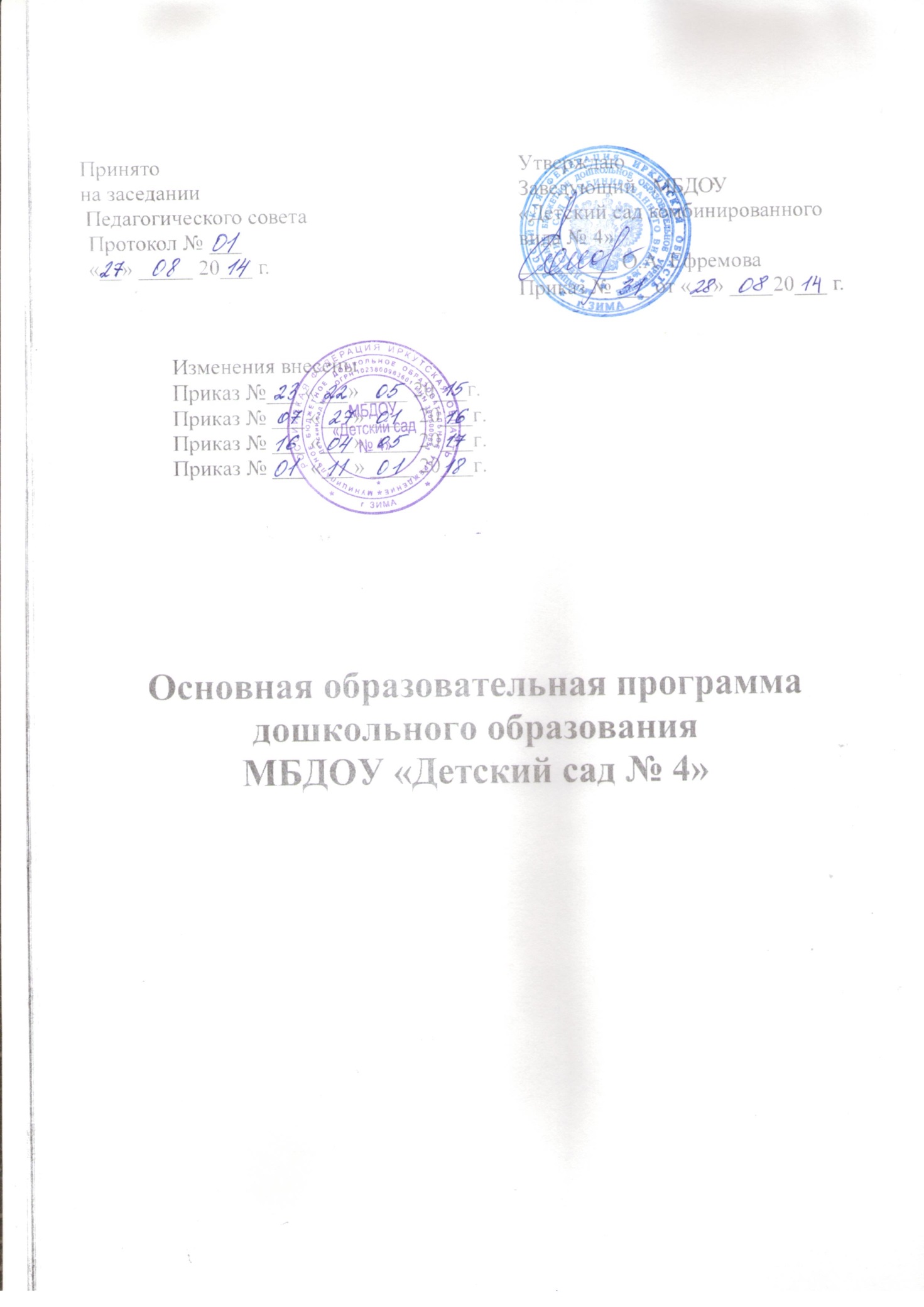 Содержание                                                                                                                                     стр.1. Целевой раздел ....................................................................................................................       31.1. Пояснительная записка1.1.1. Цели и задачи1.1.2. Принципы и подходы к формированию ООП ДО.......................................................        4 1.1.3. Характеристики особенностей развития детей раннего и дошкольного возраста....       71.2. Планируемые результаты ..................................................................................................      17   1.2.1. Целевые ориентиры в раннем возрасте (обязательная часть)......................................      171.2.2.  Целевые ориентиры в дошкольном возрасте (обязательная часть)............................      181.2.3.Целевые ориентиры Части, формируемой участниками образовательных отношений ................................................................................................................................       341.2.4. Целевые ориентиры для детей с ограниченными возможностями здоровья ...........       402. Содержательный раздел ……………………………………………................................      422.1. Описание образовательной деятельности в соответствии с направлениями развития ребенка, представленными в пяти образовательных областях2.2. Часть, формируемая участниками образовательных отношений..................................      382.3. Вариативные формы, способы, методы и средства реализации Программы дошкольного образования с учетом возрастных и индивидуальных особенностей воспитанников, специфики их образовательных потребностей и интересов....................        402.4. Программа коррекционно-развивающей работы с детьми ОВЗ ..................................       472.5. Особенности образовательной деятельности разных видов и культурных практик..       522.6. Способы и направления поддержки детской инициативы...........................................        562.7. Взаимодействие взрослых с детьми……………………………………........................        602.8. Взаимодействие педагогического коллектива с семьями воспитанников.................         623. Организационный раздел ...............................................................................................        643.1. Материально-техническое обеспечение........................................................ ................        663.2. Режим дня ..........................................................................................................................       843.3. Особенности традиционных праздников, событий, мероприятий ..............................       883.4. Организация развивающей предметно-пространственной среды................................       924.  Дополнительный раздел. Краткая презентация ООП ДО. ……..............................       961. ЦЕЛЕВОЙ РАЗДЕЛ1.1. Пояснительная записка1.1.1. Цели и задачи ООП ДОЦелью основной образовательной программы дошкольного образования муниципального бюджетного дошкольного образовательного учреждения «Детский сад №4» является проектирование социальных ситуаций развития ребенка и развивающей предметно-пространственной среды, обеспечивающих позитивную социализацию, мотивацию и поддержку индивидуальности детей через общение, игру, познавательно-исследовательскую деятельность и другие формы активности. Образовательная программа в соответствии с ФЗ «Об образовании», стандартом дошкольного образования, содействует взаимопониманию и сотрудничеству между людьми, учитывает разнообразие мировоззренческих подходов, способствует реализации права детей дошкольного возраста на свободный выбор мнений и убеждений, обеспечивает развитие способностей каждого ребенка, формирование и развитие личности ребенка в соответствии с принятыми в семье и обществе духовно-нравственными и социокультурными ценностями в целях интеллектуального, духовно-нравственного, творческого и физического развития человека, удовлетворения его образовательных потребностей и интересов. Цель ООП ДО достигается через решение следующих задач:– охрана и укрепление физического и психического здоровья детей, в том числе их эмоционального благополучия;– обеспечение равных возможностей для полноценного развития каждого ребенка в период дошкольного детства независимо от места проживания, пола, нации, языка, социального статуса;– создание благоприятных условий развития детей в соответствии с их возрастными и индивидуальными особенностями, развитие способностей и творческого потенциала каждого ребенка как субъекта отношений с другими детьми, взрослыми и миром;– объединение обучения и воспитания в целостный образовательный процесс на основе духовно-нравственных и социокультурных ценностей, принятых в обществе правил и норм поведения в интересах человека, семьи, общества;– формирование общей культуры личности детей, развитие их социальных, нравственных, эстетических, интеллектуальных, физических качеств, инициативности, самостоятельности и ответственности ребенка, формирование предпосылок учебной деятельности;– формирование социокультурной среды, соответствующей возрастным и индивидуальным особенностям детей;– обеспечение психолого-педагогической поддержки семьи и повышение компетентности родителей (законных представителей) в вопросах развития и образования, охраны и укрепления здоровья детей;– обеспечение преемственности целей, задач и содержания дошкольного общего и начального общего образования.1.1.2. Принципы и подходы к формированию ООП ДООбразовательная программа сформирована в соответствии с  принципами и подходами, определёнными Федеральным государственным образовательным стандартом дошкольного образования, примерной основной образовательной программой дошкольного образования, ООП ДО МБДОУ №4 построена на следующих принципах:1. Поддержка разнообразия детства. Современный мир характеризуется возрастающим многообразием и неопределенностью, отражающимися в самых разных аспектах жизни человека и общества. Многообразие социальных, личностных, культурных, языковых, этнических особенностей, религиозных и других общностей, ценностей и убеждений, мнений и способов их выражения, жизненных укладов особенно ярко проявляется в условиях Российской Федерации – государства с огромной территорией, разнообразными природными условиями, объединяющего многочисленные культуры, народы, этносы. Возрастающая мобильность в обществе, экономике, образовании, культуре требует от людей умения ориентироваться в этом мире разнообразия, способности сохранять свою идентичность и в то же время гибко, позитивно и конструктивно взаимодействовать с другими людьми, способности выбирать и уважать право выбора других ценностей и убеждений, мнений и способов их выражения. Принимая вызовы современного мира, ООП ДО рассматривает разнообразие как ценность, образовательный ресурс и предполагает использование разнообразия для обогащения образовательного процесса. Организация выстраивает образовательную деятельность с учетом региональной специфики, социокультурной ситуации развития каждого ребенка, его возрастных и индивидуальных особенностей, ценностей, мнений и способов их выражения.2. Сохранение уникальности и самоценности детства как важного этапа в общем развитии человека. Самоценность детства – понимание детства как периода жизни значимого самого по себе, значимого тем, что происходит с ребенком сейчас, а не тем, что этот этап является подготовкой к последующей жизни. Этот принцип подразумевает полноценное проживание ребенком всех этапов детства (младенческого, раннего и дошкольного детства), обогащение (амплификацию) детского развития.3. Позитивная социализация ребенка предполагает, что освоение ребенком культурных норм, средств и способов деятельности, культурных образцов поведения и общения с другими людьми, приобщение к традициям семьи, общества, государства происходят в процессе сотрудничества со взрослыми и другими детьми, направленного на создание предпосылок к полноценной деятельности ребенка в изменяющемся мире.4. Личностно-развивающий и гуманистический характер взаимодействия взрослых (родителей (законных представителей), педагогических и иных работников ДОУ) и детей. Такой тип взаимодействия предполагает базовую ценностную ориентацию на достоинство каждого участника взаимодействия, уважение и безусловное принятие личности ребенка, доброжелательность, внимание к ребенку, его состоянию, настроению, потребностям, интересам. Личностно-развивающее взаимодействие является неотъемлемой составной частью социальной ситуации развития ребенка в организации, условием его эмоционального благополучия и полноценного развития. 5. Содействие и сотрудничество детей и взрослых, признание ребенка полноценным участником (субъектом) образовательных отношений. Этот принцип предполагает активное участие всех субъектов образовательных отношений – как детей, так и взрослых – в реализации программы. Каждый участник имеет возможность внести свой индивидуальный вклад в ход игры, занятия, проекта, обсуждения, в планирование образовательного процесса, может проявить инициативу. Принцип содействия предполагает диалогический характер коммуникации между всеми участниками образовательных отношений. Детям предоставляется возможность высказывать свои взгляды, свое мнение, занимать позицию и отстаивать ее, принимать решения и брать на себя ответственность в соответствии со своими возможностями. 6. Сотрудничество ДОУ с семьей. Сотрудничество, кооперация с семьей, открытость в отношении семьи, уважение семейных ценностей и традиций, их учет в образовательной работе являются важнейшим принципом образовательной программы. Сотрудники ДОУ должны знать об условиях жизни ребенка в семье, понимать проблемы, уважать ценности и традиции семей воспитанников. ООП ДО предполагает разнообразные формы сотрудничества с семьей как в содержательном, так и в организационном планах. 7. Сетевое взаимодействие с организациями социализации, образования, охраны здоровья и другими партнерами, которые могут внести вклад в развитие и образование детей, а также использование ресурсов местного сообщества и вариативных программ дополнительного образования детей для обогащения детского развития. Сетевое взаимодействие с организациями способствует обогащению социального и/или культурного опыта детей, приобщению детей к национальным традициям (посещение кинотеатров, музеев, освоение программ дополнительного образования), к природе и истории родного края; содействовать проведению совместных проектов, экскурсий, праздников, конкурсов творчества, посещению концертов, а также удовлетворению особых потребностей детей, оказанию психолого-педагогической и/или медицинской поддержки в случае необходимости. 8. Индивидуализация дошкольного образования предполагает такое построение образовательной деятельности, которое открывает возможности для индивидуализации образовательного процесса, появления индивидуальной траектории развития каждого ребенка с характерными для данного ребенка спецификой и скоростью, учитывающей его интересы, мотивы, способности и возрастно-психологические особенности. При этом сам ребенок становится активным в выборе содержания своего образования, разных форм активности. Для реализации этого принципа необходимы регулярное наблюдение за развитием ребенка, сбор данных о нем, анализ его действий и поступков; помощь ребенку в сложной ситуации; предоставление ребенку возможности выбора в разных видах деятельности, акцентирование внимания на инициативности, самостоятельности и активности ребенка.9. Возрастная адекватность образования. Этот принцип предполагает подбор педагогом содержания и методов дошкольного образования в соответствии с возрастными особенностями детей. Важно использовать все специфические виды детской деятельности (игру, коммуникативную и познавательно-исследовательскую деятельность, творческую активность, обеспечивающую художественно-эстетическое развитие ребенка), опираясь на особенности возраста и задачи развития, которые должны быть решены в дошкольном возрасте. Деятельность педагога должна быть мотивирующей и соответствовать психологическим законам развития ребенка, учитывать его индивидуальные интересы, особенности и склонности.10. Развивающее вариативное образование. Этот принцип предполагает, что образовательное содержание предлагается ребенку через разные виды деятельности с учетом его актуальных и потенциальных возможностей усвоения этого содержания и совершения им тех или иных действий, с учетом его интересов, мотивов и способностей. Данный принцип предполагает работу педагога с ориентацией на зону ближайшего развития ребенка (Л.С. Выготский), что способствует развитию, расширению как явных, так и скрытых возможностей ребенка.11. Полнота содержания и интеграция отдельных образовательных областей. В соответствии со Стандартом, ПООП ДО, мы предполагаем всестороннее социально-коммуникативное, познавательное, речевое, художественно-эстетическое и физическое развитие детей посредством различных видов детской активности. Деление ООП ДО на образовательные области не означает, что каждая образовательная область осваивается ребенком по отдельности, в форме изолированных занятий по модели школьных предметов. Между отдельными разделами ООП ДО существуют многообразные взаимосвязи: познавательное развитие тесно связано с речевым и социально-коммуникативным, художественно-эстетическое – с познавательным и речевым и т.п. Содержание образовательной деятельности в одной конкретной области тесно связано с другими областями. Такая организация образовательного процесса соответствует особенностям развития детей раннего и дошкольного возраста.12. Инвариантность ценностей и целей при вариативности средств реализации и достижения целей ООП ДО. Мы оставляем за собой право выбора вариативных программ, способов их реализации, учитывающих конкретные социокультурные, географические условия, разнородность состава групп воспитанников, их особенностей и интересов, запросов родителей (законных представителей), интересов и предпочтений педагогов и т.п. 13. Комплексно-тематический принцип построения образовательного процесса.1.1.3. Характеристики особенностей развития детей раннего и дошкольного возрастаОт 1,5 до 3 лет (ранний возраст)К третьему году жизни ребенок становится самостоятельнее. Продолжает развиваться предметная деятельность, ситуативно-деловое общение ребенка и взрослого; совершенствуются восприятие, речь, начальные  формы произвольного поведения, игры, наглядно-действенное мышление. Развитие предметной деятельности связанно с усвоением культурных способов действия с различными предметами. Развиваются действия соотносящие и орудийные. Умение выполнять орудийные действия развивает произвольность, преобразуя натуральные формы активности в культурные на основе предлагаемой взрослыми модели, которая выступает в качестве не только объекта подражания, но и образца, регулирующего собственную активность ребенка. Речь. В ходе совместной с взрослыми предметной деятельности продолжает развиваться понимание речи. Слово отделяется от ситуации и приобретает самостоятельное значение. Дети продолжают осваивать названия окружающих предметов, учатся выполнять простые совместные просьбы взрослых в пределах видимой наглядной ситуации. Количество понимаемых слов значительно возрастает. Совершенствуется регуляция поведения в результате обращения взрослых к ребенку, который начинает понимать не только инструкцию, но и рассказ взрослых. Интенсивно развивается активная речь детей. К 3 годам они осваивают основные грамматические структуры, пытаются строить простые предложения, в разговоре со взрослым используют практически все части речи. Активный словарь достигает примерно 1000-1500 слов. К концу 3-го года жизни речь становится средством общения ребенка со сверстниками. В этом возрасте у детей формируются новые виды деятельности: игра, рисование, конструирование. Игра. Игра носит процессуальный характер, главное в ней действия. Они совершаются с игровыми предметами, приближенными к реальности. В середине 3-го года жизни появляются действия с предметами-заместителями. Изобразительная деятельность. Появление собственно изобразительной деятельности обусловлено тем, что  ребенок уже способен сформулировать намерение изобразить как-либо предмет. Типичным является изображение человека в виде «головонога» - окружности и отходящих от нее линий.  Зрительное   и слуховое ориентирование. К   3-му году жизни совершенствуются  зрительные и слуховые ориентировки, что позволяет детям безошибочно выполнять ряд заданий: осуществлять выбор из двух-трех предметов по форме, величине и цвету; различать мелодии; петь. Слуховое восприятие. Совершенствуется слуховое восприятие, прежде всего фонематический слух. К 3-м годам дети воспринимают все звуки родного языка, но произносят их с большими  искажениями. Мышление. Основной формой мышления становится наглядно -действенная. Ее особенность заключается в том, что возникающие  в жизни ребенка проблемные ситуации решаются путем реального действия с предметами. К концу третьего года жизни у детей появляются зачатки наглядно-образного мышления. Ребенок в ходе предметно-игровой деятельности ставит перед собой цель, намечает план действия и т.п. Для детей этого возраста характерна неосознанность мотивов, импульсивность и зависимость чувств и желаний от ситуации. Дети легко заражаются эмоциональным состоянием сверстников. Однако в этот период начинает складываться и произвольность поведения. Она обусловлена развитием орудийных действий и речи. У детей появляется чувство гордости и стыда, начинают формироваться элементы самосознания, связанные с идентификацией с именем и полом. Ранний возраст завершается кризисом трех лет, ребенок осознает себя как отдельного человека, отличного от взрослого, у него формируется образ Я. Кризис часто сопровождается рядом отрицательных проявлений: негативизмом, нарушением общения со взрослым, упрямством и др. кризис может продолжаться от нескольких месяцев до двух лет. От 3 до 4 летВ 3 года или чуть раньше любимым выражением ребенка становится «я сам». Ребенок хочет стать «как взрослый», но, понятно, быть им не может. Отделение себя от взрослого — характерная черта кризиса 3 лет. Эмоциональное развитие ребѐнка этого возраста характеризуется проявлениями таких чувств и эмоций, как любовь к близким, привязанность к воспитателю, доброжелательное отношение к окружающим, сверстникам. Ребенок способен к эмоциональной отзывчивости -  он может сопереживать, утешать сверстника, помогать ему, стыдиться своих плохих поступков, хотя, надо отметить, эти чувства неустойчивы. Взаимоотношения, которые ребенок четвертого года жизни устанавливает со взрослыми и другими детьми, отличаются нестабильностью и зависят от ситуации. В младшем дошкольном возрасте поведение нормально развивающегося ребенка непроизвольно, действия и поступки его ситуативны, их последствия он не прогнозирует. Ему свойственно ощущение безопасности,  доверчивое отношение к окружающему. Стремление ребенка быть независимым от взрослого и действовать как взрослый может провоцировать небезопасные способы поведения. Дети 3-4 лет усваивают некоторые нормы и правила поведения, связанные с определенными разрешениями и запретами («можно», «нужно», «нельзя»), могут увидеть несоответствие поведения другого ребенка нормам и правилам поведения. Однако при этом дети выделяют не нарушение самой нормы, а нарушение требований взрослого («Вы сказали,  что нельзя драться, а он дерется»). Характерно, что дети этого возраста не пытаются указать самому ребенку, что он поступает не по правилам, а обращаются с жалобой к взрослому. Нарушивший же правило ребенок, если ему специально указать на это, не испытывает никакого смущения. Как правило, дети переживают только последствия своих неосторожных действий (разбил посуду, порвал одежду), и эти переживания связаны в большей степени с ожиданием последующих за таким нарушением санкций взрослого. В 3 года ребенок начинает осваивать гендерные роли и гендерный репертуар: девочка-женщина, мальчик-мужчина Он адекватно идентифицирует себя с представителями своего пола, имеет первоначальные представления о  собственной гендерной принадлежности, аргументирует ее по ряду признаков (одежда,  предпочтения  в играх, игрушках,  прическа и т. д.). В этом возрасте дети дифференцируют других людей по полу, возрасту; распознают детей взрослых, пожилых людей как в реальной жизни, так и на иллюстрациях. Начинают проявлять интерес, внимание, заботу по отношению к детям другого пола. У нормально развивающегося трехлетнего человека есть все возможности овладения навыками  самообслуживания  —  самостоятельно есть, одеваться, раздеваться, умываться, пользоваться носовым платком, расческой, полотенцем, отправлять свои естественные нужды. К концу четвертого года жизни младший дошкольник овладевает элементарной культурой поведения во время еды за столом и умывания в туалетной комнате. В этот период высока потребность ребенка в движении (его двигательная активность составляет не менее половины времена бодрствования). Ребенок начинает осваивать основные движения обнаруживая при выполнении физических упражнений стремления к целеполаганию (быстро пробежать, дальше прыгнуть, точно воспроизвести движение и др.). Возраст 3-4 лет также является благоприятным возрастом для начала целенаправленной работы по формированию физических качеств (скоростных, силовых, координации, гибкости, выносливости). Накапливается определенный запас представлений о разнообразных свойствах предметов, явлениях окружающей действительна; и о себе самом. В этом возрасте у ребенка при правильно организованном развитии уже должны быть сформированы основные сенсорные эталоны. Он знаком с основными цветами (красный, желтый, синий, зеленый). Если перед ребенком выложить карточки разных цветов, то по просьбе  взрослого он выберет три-четыре цвета по названию и два-три из них самостоятельно назовет. Малыш способен верно выбрать формы предметов (круг, овал, квадрат, прямоугольник, треугольник) по образцу, но может еще путать овал и круг, квадрат и прямоугольник. Ему известны слова больше, меньше, и из двух предметов (палочек, кубиков). В 3 года дети практически осваивают пространство своей комнаты (квартиры), групповой комнаты в детском саду, двора, где гуляют, и т. п. Освоение пространства происходит одновременно с развитием речи ребенок учится пользоваться словами, обозначающими пространственные отношения (предлоги и наречия). В этом возрасте ребенок еще плохо ориентируется  во времени. Время  нельзя увидеть, потрогать, поиграть с ним, но дети его чувствуют вернее, организм ребенка определенным образом реагирует (в одно время хочется спать, в другое -  завтракать, гулять). На четвертом году жизни малыш различает по форме, окраске, вкусу некоторые фрукты и овощи, знает два-три вида птиц, некоторых домашних животных, наиболее  часто встречающихся насекомых. Внимание  детей четвертого года жизни непроизвольно. Однако его устойчивость проявляется по-разному. Обычно малыш может заняться в течение 10-15 мин, но привлекательное занятие длится точно долго, и ребенок не переключается на что-то еще и не отвлекается. Память  детей 3 лет непосредственна, непроизвольна и имеет яркую эмоциональную окраску. Дети сохраняют и воспроизводят э ту информацию, которая остается в их памяти без всяких внутренних усилий (легко заучивая понравившиеся стихи и песенки ребенок из пяти  —  семи специально предложенных ему отдельно слов обычно запоминает не больше двух-трех). Положительно и отрицательно окрашенные сигналы и явления запоминаются прочно и надолго. Мышление трехлетнего ребенка является наглядно-действенным: малыш решает задачу путем непосредственного действия с предметами (складывание матрешки, пирамидки, мисочек, копирование по образцу и т. п.). В наглядно-действенных задачах ребенок учится соотносить условия с целью, что необходимо для любой мыслительной деятельности. В 3-4 года  в ситуации взаимодействия с взрослым продолжает формироваться интерес к книге и литературным персонажам. Круг  чтения ребенка пополняется новыми произведениями, но уже известные тексты по-прежнему вызывают интерес. С помощью взрослых ребѐнок называет героев, сопереживает добрым, радуется хорошей концовке. Он с удовольствием вместе со взрослыми рассматривает иллюстрации, с помощью наводящих вопросов высказывается о персонажах и ситуациях, т. е. соотносит картинку и прочитанный текст. Ребенок начинает «читать» сам, повторяя за взрослым или договаривая отдельные слова, фразы; уже запоминает простые рифмующиеся строки в небольших стихотворениях. Развитие  трудовой деятельности  в большей степени связано с освоением процессуальной стороны труда (увеличением  количества осваиваемых трудовых процессов, улучшением качества их выполнения, освоением правильной последовательности действий в каждом трудовом процессе). Маленькие дети преимущественно осваивают самообслуживание как вид труда, но способны при помощи и контроле взрослого выполнять отдельные процессы в хозяйственно – бытовом труде, труде в природе. Интерес к  продуктивной деятельности  неустойчив. Замысел управляется изображением и меняется по ходу работы, происходит овладение изображением формы  предметов. Работы схематичны, детали отсутствуют - трудно догадаться, что изобразил ребенок. 	От 4-5 летРебенок начинает осознавать себя в этом мире и начинает более чутко воспринимать отношение к себе окружающих. В период 4-5 лет у ребенка формируется такая важная черта, как самооценка. Это один из важных показателей развития личности. Процесс формирования самооценки зависит от активного общения с окружающим его миром и в первую очередь - со взрослыми. Ребенок копирует поведение родителей, старших братьев и сестер, особенно поведение, которое получает положительные отклики у окружающих. В 4 года  начинается развитие и созревание эмоциональной сферы: чувства вашего ребенка становятся более глубокими и устойчивыми; радость от непосредственного общения переходит в более сложное чувство симпатии и привязанности. Таким образом, в этом возрасте формируются нравственные эмоций - чуткость, доброта, чувство дружбы и постепенно - чувство долга. К 4-м годам закладывается новое отношение к предметному миру – созидательное, то есть ранее ребенок изучал мир в том виде, в котором мир существовал вокруг малыша. Теперь у ребенка появляется способность и возможность преобразования предметов окружающего мира. То есть в этом периоде жизни идет интенсивное развитие познавательной сферы ребенка. Следовательно, для гармоничного развития ребенка необходимо не только давать ему новые знания в увлекательной форме, но и максимально уважительно относиться с собственным умственным поискам малыша и их результатам. На пятом году жизни ребенок способен размышлять на темы, не касающиеся непосредственной деятельности и порой приходить к неправильным выводам. В этот периода жизни дети активно стремятся к самостоятельности, но неудачи порой сильно обескураживают их. И если неудач много, возможно появление чувства неуверенности. У ребенка появляется большой интерес к ровесникам, и он от внутрисемейных отношений все больше переходит к более широким отношениям с миром. Отношения со сверстниками в этом возрасте носят четко разделенный характер на «плохих» и «хороших». Эта оценка, как правило, дается на основании мнения взрослых (воспитателей, родителей). Дети дружат, ссорятся, мирятся, обижаются, ревнуют, помогают друг другу. Общение со сверстниками занимает все большее место в жизни ребенка, все более выраженной становится потребность в признании и уважении со стороны ровесников. Ребенок стремится к партнерству в играх, ему уже неинтересно просто играть «рядом». Начинают складываться предпочтения по половому признаку. Игровые объединения становятся более или менее устойчивыми. Наступает период «почемучек»: ребенок начинает задавать массу вопросов. Это происходит потому, что ведущий мотив такого общения - познавательный. От 5- 6 летВ это время ваш ребенок активно познает мир, взаимоотношения людей и уже готов приобретать конкретные знания, которые будут постепенно готовить его к школе.Самым главным новшеством в развитии личности ребенка 5-6 лет можно считать появление произвольности, то есть способность самостоятельно регулировать свое поведение. Дети не отвлекаясь на более интересные дела, могут доводить до конца малопривлекательную работу (убирать игрушки, наводить порядок в комнате и т. п.). Это становится возможным благодаря осознанию детьми общепринятых норм и правил поведения и обязательности их выполнения. Происходят существенные изменения в представлении ребенка о самом себе, о своем Я. В этом возрасте ребенок уже достаточно хорошо представляет какими качествами он обладает и начинают появляться представления какими качествами ребенок хочет обладать, каким бы он хотел стать. То есть дети начинают понимать категории желательных и нежелательных чертах и особенностях. Но поскольку этот процесс только начинается, ребенок не имеет отдельно взятого представления о том, каким он должен быть, поэтому он обычно хочет быть похожим на героев сказок, фильмов или знакомых людей. К 5-6 годам дети способны внимательно слушать педагога, понимать и удерживать цель занятия. Но при условии значимости мотива действий, а для этого необходимо применять игровую структуру в обучении. Именно в этом возрасте сверстник приобретает очень серьезное значение для ребенка. Оценки и мнение товарищей становятся для них существенными. Происходит разделение детей на более заметных и «ярких», которые пользуются симпатией у сверстников, и менее заметных, не пользующихся популярностью в детской среде. При оценке поступков сверстников дети часто категоричны и требовательны, при этом в отношении собственного поведения, как правило,  более снисходительны и недостаточно объективны. Формирование социального статуса ребенка и его личной самооценки во многом зависит от оценки окружающих его взрослых и в первую очередь родителей.К 5-6 годам ребенок приобретает понимание  системы первичной половой идентичности, то есть он отчетливо представляет качества, которыми обладают мужчина и женщина,  особенности проявления чувств, эмоций, специфика поведения, внешности, профессии. И как следствие, при выборе в общении  сверстников противоположного пола мальчики опираются на такие качества девочек, как красота, нежность, ласковость, а девочки - на такие, как сила, способность заступиться за другого. Расширяется интеллектуальный кругозор детей. Их интересы постепенно выходят за рамки ближайшего окружения детского сада и семьи. Дети активно интересуются окружающим  социальным и природным миром, необычными событиями и фактами. При этом ребенок пытается самостоятельно осмыслить и объяснить полученную информацию. Начинает проявляться избирательность и устойчивость взаимоотношений с ровесниками. Так, предпочтения дети объясняют успешностью того или иного ребёнка в игре («С ним интересно играть» и т. п.) или его положительными качествами («Она хорошая», «Он не дерётся» и т. п.). Общение детей становится менее ситуативным, то есть темы разговоров вращаются не только про настоящее (здесь и сейчас), но и о том,  что с ними произошло: где были, что видели и т. д. Дети внимательно слушают друг друга, эмоционально сопереживают рассказам друзей. Это становится возможным благодаря: интенсивному развитию речи и наличию произвольности в действиях, то есть дети могут без помощи взрослого налаживать общение и организовывать игру. В игре со сверстниками важное значение принимает  совместное обсуждение правил игры. Дети часто пытаются контролировать действия друг друга - указывают, как должен себя вести тот или иной персонаж. В случаях возникновения непонимания во время игры дети пытаются объяснить партнёрам свои действия или критикуют их действия, ссылаясь на правила. При этом часто согласование действий, распределение обязанностей у детей чаще всего возникает ещё по ходу самой игры.  В этом возрасте дети уже самостоятельно способны создать игровое пространство, выстроить сюжет и ход игры, распределить роли.  Дети активно стараются  привлечь к себе внимание взрослых, вовлечь в разговор, поделиться  своими новыми  знаниями, впечатлениями, суждениями. Содержательное, разнообразное общение взрослых с детьми (познавательное, деловое, личностное) является важнейшим условием их полноценного развития.	От 6-7 летЭто период, когда вырабатываются и устанавливаются важные психологические образования, которые в будущем станут основой для других  важных характеристик психики ребенка и формируется готовность к предстоящему школьному обучению. Важным в самосознании ребенка, его восприятии образа «Я», становится способность к рефлексии, то есть способность анализировать,  отдавать себе отчет в собственных действиях, целях и полученных результатах, а также осознавать свои переживания, чувства. Именно это новообразование в сознании ребенка становится основой для морального развития ребенка. Этот период жизни считается очень чувствительным в сфере воспитания моральных качеств человека. В этом направлении формируются такие качества как заботливость, активное отношение к происходящему вокруг. И как следствие, возникает преобладание общественно значимых мотивов над личными. Появляются интеллектуальные чувства – удивления и любознательности, чувства прекрасного, чувство гордости и самоуважения, чувство вины. Самооценка у ребенка в этом возрасте, как правило, достаточно устойчивая и имеет тенденцию к завышению. При этом ребенок очень ориентирован на внешнюю оценку. Но так как пока он не в состоянии составить объективное мнение о себе самом, он создает свой собственный образ из тех оценок, которые слышит в свой адрес со стороны взрослых и сверстников. Дошкольники искренне стремятся быть хорошими, первыми, очень огорчаются при неудаче,  ярко и эмоционально реагируют на изменение отношения, настроения взрослых. В этот период более четко проявляется дифференциация детей в группе на популярных и непопулярных. Основа популярности -  только нравственные качества: доброта, отзывчивость, способность помочь и уступить, доброжелательность. Позиция непопулярного ребенка - отчужденное отношение, где сверстник  - конкурент, а  главная задача в общении заключается в доказательстве своего превосходства или в защите своего «Я». Ведущей потребностью дошкольника становится общение, как со сверстниками, так и с взрослыми. Ведущая деятельность, как и в предыдущем возрастном периоде, остается сюжетно-ролевая игра. Особенность игры этого возраста  в том, что дети начинают осваивать и проигрывать в играх сложные взаимодействия людей, проявляющие основные жизненные ситуации из окружающего мира. Игры становятся сложными, порой имеют особый смысл, не всегда доступный взрослому. При этом дети способны полностью отслеживать все игровое поле, всех участников игры и изменять свое поведение или роль в зависимости от необходимых игровых действий. В этом возрасте мы можем говорить о процессе развития полной произвольности всех психических процессов, то есть о способности ребенка самостоятельно контролировать, направлять и оценивать свое поведение и деятельность. Но поскольку данный процесс сложно формируется, то ребенок в 6 лет еще легко отвлекается от своих намерений и может  переключиться на что-то неожиданное, новое и  привлекательное. К 7 годам ребенок уже способен сосредотачиваться не только на деятельности, которая его увлекает и вызывает яркий эмоциональный отклик, но и на той, которая дается с некоторым волевым усилием. К игровым интересам добавляется познавательный интерес, что проявляется в виде «почемучки», а взрослый становится непререкаемым источником знаний. Также необходимо отметить, что к 7 годам ребенок входит в очередной «возрастной кризис». Основным внешним показателем этого периода становиться  так называемая   «потеря  детской непосредственности», которая выражается в  манерничании, кривлянии и паясничании. Это поведение выполняет функцию психологической защиты от травмирующих эмоций и переживаний ребенка. 	От 7-8 летЭто один из переломных этапов в развитии ребенка. Независимо от того, когда ребенок пошел в школу, в шесть, семь или восемь лет, в какой-то момент он проходит через кризис. Этот период может начаться в семилетнем возрасте, а может сместиться к шести или восьми годам. Кризис семи лет, который называют периодом рождения социального «я», связан с осознанием ребенком своего места в мире общественных отношений, открытием новой социальной позиции — позиции школьника. Формирование новой позиции меняет самосознание, а это, в свою очередь, приводит к переоценке ценностей. То, что было значимо раньше, становится второстепенным. Дети еще с увлечением играют и будут играть еще долго, но игра перестает быть основным содержанием его жизни. В этот период также происходят глубокие изменения в области переживаний. Отдельные эмоции и чувства, которые испытывал ребенок лет четырех, были мимолетными, ситуативными, не оставляли заметного следа в его памяти. Неудачи и нелестные отзывы о внешности, например, если и приносили огорчения, то не влияли на становление его личности (при условии благоприятной обстановки в семье). В период кризиса семи лет появляется «обобщение переживаний», благодаря этому появляется логика чувств. Переживания приобретают новый смысл, их усложнение приводит к возникновению внутренней жизни ребенка — на поведение и на события, в которых он активно участвует, начинает влиять именно внутренняя жизнь. Теперь ребенок размышляет, прежде чем действовать, у него появляется осознание того, что принесет ему осуществление той или иной деятельности — удовлетворение или неудовлетворенность. Психологи называют этот процесс утратой детской непосредственности. Ребенок начинает скрывать свои переживания, пытается не показать, что ему плохо; внешне он уже не такой, как внутренне, хотя на протяжении младшего школьного возраста еще будут сохраняться открытость, стремление выплеснуть все эмоции на сверстников, на близких взрослых, сделать то, что хочется. Кризисным проявлением разделения внешней и внутренней жизни детей обычно становятся кривлянье, манерничанье, искусственная натянутость поведения. Эти внешние особенности, так же как и склонность к капризам, эмоциональным реакциям, конфликтам, начинают исчезать по мере выхода из кризиса и вступления в новый возраст.1.2. Планируемые результатыРезультаты освоения Программы представлены в виде целевых ориентиров дошкольного образования, которые представляют собой социально  – нормативные возрастные характеристики возможных достижений ребенка на этапе завершения уровня дошкольного образования.Основные характеристики развития ребенка представлены в виде изложения возможных достижений воспитанников на разных возрастных этапах дошкольного детства. В соответствии с периодизацией психического развития ребенка, принятой в культурно-исторической психологии, дошкольное детство подразделяется на два возраста детства: ранний (от 1,5 года до 3 лет) и дошкольный возраст (от 3 до 8 лет). В нашем ДОУ воспитательно-образовательный процесс осуществляется с детьми от 1,5 до 8 лет.1.2.1.Целевые ориентиры в раннем возрасте (Обязательная часть программы): интересуется окружающими предметами, активно действует с ними, исследует их свойства, экспериментирует. Использует специфические, культурно фиксированные предметные действия, знает назначение бытовых предметов (ложки, расчески, карандаша и пр.) и умеет пользоваться ими. Проявляет настойчивость в достижении результата своих действий;  стремится к общению и воспринимает смыслы в различных ситуациях общения со взрослыми, активно подражает им в движениях и действиях, умеет действовать согласованно;  владеет активной и пассивной речью: понимает речь взрослых, может обращаться с вопросами и просьбами, знает названия окружающих предметов и игрушек; проявляет интерес к сверстникам; наблюдает за их действиями и подражает им.  Взаимодействие с ровесниками окрашено яркими эмоциями;  в короткой игре воспроизводит действия взрослого, впервые осуществляя игровые замещения; проявляет самостоятельность в бытовых и игровых действиях. Владеет простейшими навыками самообслуживания;  любит слушать стихи, песни, короткие сказки, рассматривать картинки, двигаться под музыку. Проявляет живой эмоциональный отклик на эстетические впечатления. Охотно включается в продуктивные виды деятельности (изобразительную деятельность, конструирование и др.); с удовольствием двигается – ходит, бегает в разных направлениях, стремится осваивать различные виды движения (подпрыгивание, лазанье, перешагивание и пр.).- ребенок владеет соответствующими возрасту основными движениями. 1.2.2. Целевые ориентиры в дошкольном возрасте (обязательная часть программы)Дети 4-х лет:- проявляет интерес к участию в совместных играх и физических упражнениях; Пользуется физкультурным оборудованием вне занятий (в свободное время). Самостоятельно выполняет доступные возрасту гигиенические процедуры. Самостоятельно или после напоминания взрослого соблюдает элементарные правила поведения во время еды, умывания. Имеет элементарные представления о ценности здоровья, пользе закаливания, необходимости соблюдения правил гигиены в повседневной жизни.Проявляет интерес к различным видам игр, к участию в совместных играх. Интересуется собой (кто я?), сведениями о себе, о своем прошлом, о происходящих с ним изменениях. Интересуется предметами ближайшего окружения, их назначением, свойствами. Проявляет интерес к животным и растениям, к их особенностям, к простейшим взаимосвязям в природе; участвует в сезонных наблюдениях. Задает вопросы взрослому, ребенку старшего возраста, слушает рассказ воспитателя о забавных случаях из жизни. Любит слушать новые сказки, рассказы, стихи; участвует в обсуждениях. Участвует в разговорах во время рассматривания предметов, картин, иллюстрации, наблюдений за живыми объектами; после просмотра спектаклей, мультфильмов.Активен при создании индивидуальных и коллективных композиций в рисунках, лепке, аппликации; с удовольствием участвует в выставках детских работ. Пытается петь, подпевать, двигаться под музыку. Проявляет интерес к участию в праздниках, постановках, совместных досугах и развлечениях.Умеет проявлять доброжелательность, доброту, дружелюбие по отношению к окружающим. Откликается на эмоции близких людей и друзей, делает попытки пожалеть сверстника, обнять его, помочь.              Эмоционально-заинтересованно следит за развитием действия в играх -драматизациях и кукольных спектаклях, созданных силами взрослых и старших детей. Слушая новые сказки, рассказы, стихи, следит за развитием действия, сопереживает персонажам сказок, историй, рассказов, пытается с выражением читать наизусть потешки и небольшие стихотворения,Проявляет эмоциональную отзывчивость на произведения изобразительного искусства, на красоту окружающих предметов (игрушки), объектов природы (растения, животные), испытывает чувство радости; пытается в рисовании, лепке, аппликации изображать простые предметы и явления, передавая их образную выразительность.Проявляет эмоциональную отзывчивость на доступные возрасту музыкальные произведения, различает веселые и грустные мелодии, пытается выразительно передавать игровые и сказочные образы.Пытается отражать полученные впечатления в речи и продуктивных видах деятельности.Умеет в быту, в самостоятельных играх посредством речи налаживать контакты, взаимодействовать со сверстниками. Умеет объединяться со сверстниками для игры в группу из 2-3 человек на основе личных симпатий, выбирать роль в сюжетно-ролевой игре; проявляет умение взаимодействовать и ладить со сверстниками в непродолжительной совместной игре. Умеет делиться своими впечатлениями с воспитателями и родителями.Умеет действовать совместно в подвижных играх и физических упражнениях, согласовывать движения. Готов соблюдать элементарные правила в совместных играх. Ситуативно проявляет доброжелательное отношение к окружающим, умение делиться с товарищем; имеет опыт правильной оценки хороших и плохих поступков. Понимает, что надо жить дружно, вместе пользоваться игрушками, книгами, помогать друг другу. Соблюдает правила элементарной вежливости. Знает, что надо соблюдать порядок и чистоту в помещении и на участке детского сада, после игры убирать на место игрушки, строительный материал.После объяснения понимает поступки персонажей (произведений, спектаклей) и последствия этих поступков. Стремится самостоятельно выполнять элементарные поручения, проявляет желание участвовать в уходе за растениями и животными в уголке природы и на участке. Может самостоятельно подбирать атрибуты для той или иной роли; дополнять игровую обстановку недостающими предметами, игрушками.            Использует разные способы обследования предметов, включая простейшие опыты. Способен устанавливать простейшие связи между предметами и явлениями, делать простейшие обобщения.Проявляет желание сооружать постройки по собственному замыслу.Умеет занимать себя игрой, самостоятельной художественной деятельностью.Имеет первичные представления о себе: знает свое имя, возраст, пол. Имеет первичные гендерные представления (мужчины смелые, сильные; женщины нежные, заботливые). Называет членов своей семьи, их имена. Знает название родного города. Знаком с некоторыми профессиями (воспитатель, врач, продавец, повар, шофер, строитель).Способен самостоятельно выполнять элементарные поручения, преодолевать небольшие трудности. Испытывает положительные эмоции от правильно решенных познавательных задач, от познавательно-исследовательской и продуктивной (конструктивной) деятельности. В диалоге с педагогом умеет услышать и понять заданный вопрос, не перебивает говорящего взрослого.У ребенка сформированы умения и навыки, необходимые для осуществления различных видов детской деятельности.Умеет ходить прямо, не шаркая ногами, сохраняя заданное воспитателем направление. Умеет бегать, сохраняя равновесие, изменяя направление, темп бега в соответствии с указаниями воспитателя. Сохраняет равновесие при ходьбе и беге по ограниченной плоскости, при перешагивании через предметы.Может ползать на четвереньках, лазать по лесенке-стремянке, гимнастической стенке произвольным способом. Энергично отталкивается в прыжках на двух ногах, прыгает в длину с места не менее чем на 40 см. Может катать мяч в заданном направлении с расстояния 1,5 м, бросать мяч двумя руками от груди, из-за головы; ударять мячом об пол, бросать его вверх 2-3 раза подряд и ловить; метать предметы правой и левой рукой на расстояние не менее 5 м. Может принимать на себя роль, непродолжительно взаимодействовать со сверстниками в игре от имени героя.Умеет объединять несколько игровых действий в единую сюжетную линию; отражать в игре действия с предметами и взаимоотношения людей. Способен придерживаться игровых правил в дидактических играх. Способен следить за развитием театрализованного действия и эмоционально на него отзываться (кукольный, драматический театры). Разыгрывает по просьбе взрослого и самостоятельно небольшие отрывки из знакомых сказок. Имитирует движения, мимику, интонацию изображаемых героев. Может принимать участие в беседах о театре (театр-актеры-зрители, поведение людей в зрительном зале).Соблюдает элементарные правила поведения в детском саду. Соблюдает элементарные правила взаимодействия с растениями и животными. Имеет элементарные представления о правилах дорожного движения. Знает, называет и правильно использует детали строительного материала. Умеет располагать кирпичики, пластины вертикально. Изменяет постройки, надстраивая или заменяя одни детали другими. Умеет  группировать предметы по цвету, размеру, форме (отбирать все красные, все большие, все круглые предметы и т.д.). Может составлять при помощи взрослого группы из однородных предметов и выделять один предмет из группы. Умеет находить в окружающей обстановке один и много одинаковых предметов. Правильно определяет количественное соотношение двух групп предметов; понимает конкретный смысл слов: «больше», «меньше», «столько же». Различает круг, квадрат, треугольник, предметы, имеющие углы и крутую форму. Понимает смысл обозначений: вверху - внизу, впереди - сзади, слева - справа, на, над - под, верхняя - нижняя (полоска). Понимает смысл слов: «утро», «вечер», «день», «ночь». Называет знакомые предметы, объясняет их назначение, выделяет и называет признаки (цвет, форма, материал).Ориентируется в помещениях детского сада. Называет свой город (поселок, село). Знает и называет некоторые растения, животных и их детенышей.  Выделяет наиболее характерные сезонные изменения в природе. Проявляет бережное отношение к природе. Рассматривает сюжетные картинки.Отвечает на разнообразные вопросы взрослого, касающегося ближайшего окружения. Использует все части речи, простые нераспространенные предложения и предложения с однородными членами. Пересказывает содержание произведения с опорой на рисунки в книге, на вопросы воспитателя. Называет произведение (в произвольном изложении), прослушав отрывок из него. Может прочитать наизусть небольшое стихотворение при помощи взрослого.          Изображает отдельные предметы, простые по композиции и незамысловатые по содержанию сюжеты. Подбирает цвета, соответствующие изображаемым предметам. Правильно пользуется карандашами, фломастерами, кистью и красками. Умеет отделять от большого куска глины небольшие комочки, раскатывать их прямыми и круговыми движениями ладоней. Лепит различные предметы, состоящие из 1-3 частей, используя разнообразные приемы лепки. Создает изображения предметов из готовых фигур. Украшает заготовки из бумаги разной формы. Подбирает цвета, соответствующие изображаемым предметам и по собственному желанию; умеет аккуратно использовать материалы. Слушает музыкальное произведение до конца. Узнает знакомые песни.Различает звуки по высоте (в пределах октавы). Замечает изменения в звучании (тихо - громко). Поет, не отставая и не опережая других. Умеет выполнять танцевальные движения: кружиться в парах, притопывать попеременно ногами, двигаться под музыку с предметами (флажки, листочки, платочки и т. п.).Различает и называет детские музыкальные инструменты (металлофон, барабан и др.). Целевые ориентиры детей пяти лет:	Владеет в соответствии с возрастом основными движениями. Проявляет интерес к участию в подвижных играх и физических упражнениях. Пользуется физкультурным оборудованием вне занятий (в свободное время).	Самостоятельно выполняет доступные гигиенические процедуры. Соблюдает элементарные правила поведения во время еды, умывания. Знаком с понятиями «здоровье» и «болезнь». Имеет элементарные представления о некоторых составляющих здорового образа жизни: правильном питании, пользе закаливания, необходимости соблюдения правил гигиены. Знает о пользе утренней зарядки, физических упражнений.	Проявляет интерес к информации, которую получает в процессе общения,  к различным видам детской деятельности: конструированию, изобразительной деятельности, игре , исследовательской деятельности, экспериментированию.	Понимает и употребляет в своей речи слова, обозначающие эмоциональное состояние (сердитый, печальный), этические качества (хитрый, добрый), эстетические характеристики (нарядный, красивый).	Проявляет умение объединяться с детьми для совместных игр, согласовывать тему игры, распределять роли, поступать в соответствии с правилами и общим замыслом. Умеет подбирать предметы и атрибуты для сюжетно-ролевых игр. При создании построек из строительного материала может участвовать в планировании действий, договариваться, распределять материал, согласовывать действия и совместными усилиями достигать результата. Умеет считаться с интересами товарищей. Речь, при взаимодействии со сверстниками, носит преимущественно ситуативный характер.	Содержание общения со взрослым выходит за пределы конкретной ситуации, речь при общении со взрослым становится внеситуативной. В театрализованных играх умеет интонационно выделять речь тех или иных персонажей. Делает попытки решать спорные вопросы и улаживать конфликты с помощью речи: убеждать, доказывать, объяснять. Может проявить инициативу в оказании помощи товарищам, взрослым. Во  взаимоотношениях со сверстниками проявляет избирательность, которая выражается в предпочтении одних детей другим. Появляются постоянные партнеры по играм.	Разделяет игровые и реальные взаимодействия. Умеет планировать последовательность действий. В процессе игры может менять роли. Умеет соблюдать правила игры. Проявляет личное отношение к соблюдению (и нарушению) моральных норм (стремится к справедливости, испытывает чувство стыда при неблаговидных поступках). Самостоятельно или после напоминания со стороны взрослого использует в общении со взрослым «вежливые» слова, обращается к сотрудникам детского сада по имени-отчеству. Умеет (сам или при помощи взрослого) вежливо выражать свою просьбу, благодарить за оказанную услугу.	Владеет элементарными навыками самообслуживания. Ориентируется в пространстве детского сада. 	Умеет играть в простейшие настольно-печатные игры. Проявляет инициативу и самостоятельность в организации знакомых игр с небольшой группой детей.	Проявляет инициативу в выборе роли, сюжета, средств перевоплощения в театрализованных играх.	Предпринимает попытки самостоятельного обследования предметов, используя знакомые и новые способы, при этом активно применяет все органы чувств (осязание, зрение, слух, вкус, обоняние, сенсорно-моторные действия).	Способен конструировать по собственному замыслу. Способен использовать простые схематические изображения для решения несложных задач, строить по схеме, решать лабиринтные задачи. Начинает появляться образное предвосхищение. На основе пространственного расположения объектов может сказать, что произойдет в результате их взаимодействия. Способен самостоятельно придумать небольшую сказку на заданную тему. Умеет самостоятельно находить интересное для себя занятие.	Знает свое имя и фамилию, возраст, имена членов своей семьи. Может рассказать о своем родном городе, назвать его, Знает некоторые государственные праздники. Имеет представление о Российской армии, ее роли в защите Родины. Знает некоторые военные профессии.	Выполняет индивидуальные и коллективные поручения. Проявляет предпосылки ответственного отношения к порученному заданию, стремится выполнить его хорошо. Способен удерживать в памяти при выполнении каких-либо действий несложное условие. Способен принять задачу на запоминание, помнит поручение взрослого; может выучить небольшое стихотворение. Может описать предмет, картину, составить рассказ по картинке, перемазать наиболее выразительный и динамичный отрывок из сказки. Способен сосредоточенно действовать в течение 15-20 минут.	У ребенка сформированы умения и навыки, необходимые для осуществления различных видов детской деятельности.	Соблюдает элементарные правила гигиены . Соблюдает элементарные правила приема пищи (правильно пользуется столовыми приборами, салфеткой, полоскает рот после еды).	Принимает правильное исходное положение при метании; может метать предметы разными способами правой и левой рукой; отбивает мяч о землю (пол) не менее 5 раз подряд. Может ловить мяч кистями рук с расстояния до 1,5 м. Умеет строиться в колонну по одному, парами, в круг, шеренгу. Может скользить самостоятельно по ледяным дорожкам (длина 5 м).Ходит на лыжах скользящим шагом на расстояние до 500 м, выполняет ; поворот переступанием, поднимается на горку. Ориентируется в пространстве, находит левую и правую стороны. Выполняет упражнения, демонстрируя выразительность, грациозность, пластичность движений.	Объединяясь в игре со сверстниками, может принимать на себя роль, владеет способом ролевого поведения. Соблюдает ролевое соподчинение (продавец - покупатель) и ведет ролевые диалоги. Взаимодействуя со сверстниками, проявляет инициативу и предлагает новые роли или действия, обогащает сюжет. В дидактических играх противостоит трудностям, подчиняется правилам. В настольно-печатных играх может выступать в роли ведущего, объяснять сверстникам правила игры. Адекватно воспринимает в театре (кукольном, драматическом) художественный образ. В самостоятельных театрализованных играх обустраивает место для игры (режиссерской, драматизации), воплощается в роли, используя художественные выразительные средства (интонация, мимика), атрибуты, реквизит. Имеет простейшие представления о театральных профессиях.	Самостоятельно одевается, раздевается, складывает и убирает одежду, с помощью взрослого приводит ее в порядок. Самостоятельно выполняет обязанности дежурного по столовой. Самостоятельно готовит к занятиям свое рабочее место, убирает материалы по окончании работы.	Соблюдает элементарные правила поведения в детском саду. Соблюдает элементарные правила поведения на улице и в транспорте, элементарные правила дорожного движения. Различает и называет специальные виды транспорта («Скорая помощь», «Пожарная», «Милиция»), объясняет их назначение. Понимает значения сигналов светофора. Узнает и называет дорожные знаки «Пешеходный переход», «Дети». Различает проезжую часть, тротуар, подземный пешеходный переход, пешеходный переход «Зебра». Знает и соблюдает элементарные правила поведения в природе (способы безопасного взаимодействия с растениями и животными, бережного отношения к окружающей природе).	Умеет использовать строительные детали с учетом их конструктивных свойств. Способен преобразовывать постройки в соответствии с заданием педагога. Умеет сгибать прямоугольный лист бумаги пополам.	Различает, из каких частей составлена группа предметов, называть их характерные особенности (цвет, размер, назначение). Умеет считать до 5 (количественный счет), отвечать на вопрос «Сколько всего?». Сравнивает количество предметов в группах на основе счета (в пределах 5), а также путем поштучного соотнесения предметов двух групп (составления пар); определять, каких предметов больше, меньше, равное количество. Умеет сравнивать два предмета по величине (больше - меньше, выше - ниже, длиннее - короче, одинаковые, равные) на основе приложения их друг к другу или наложения.	Различает и называет круг, квадрат, треугольник, шар, куб; знает их характерные отличия. Определяет положение предметов в пространстве по отношению к себе | вверху - внизу, впереди - сзади); умеет двигаться в нужном направлении то сигналу: вперед и назад, вверх и вниз (по лестнице). Определяет части суток.	Называет разные предметы, которые окружают его в помещениях, на участке, на улице; знает их назначение. Называет признаки и количество предметов. Называет домашних животных и знает, какую пользу они приносят человеку. Различает и называет некоторые растения ближайшего окружения. Называет времена года в правильной последовательности. Знает и соблюдает элементарные правила поведения в природе.	Понимает и употребляет слова-антонимы; умеет образовывать новые слова по аналогии со знакомыми словами (сахарница - сухарница). Умеет выделять первый звук в слове. Рассказывает о содержании сюжетной картинки. С помощью взрослого повторяет образцы описания игрушки. 	Может назвать любимую сказку, прочитать наизусть понравившееся стихотворение, считалку. Рассматривает иллюстрированные издания детских книг, проявляет интерес к ним. Драматизирует (инсценирует) с помощью взрослого небольшие сказки (отрывки из сказок).	Изображает предметы путем создания отчетливых форм, подбора цвета, аккуратного закрашивания, использования разных материалов. Передает несложный сюжет, объединяя в рисунке несколько предметов. Выделяет  выразительные средства дымковской и филимоновской игрушки.  Украшает силуэты игрушек элементами дымковской и филимоновской росписи.	Создает образы разных предметов и игрушек, объединяет их в коллективную композицию; использует все многообразие усвоенных приемов лепки. Правильно держит ножницы и умеет резать ими по прямой, по диагонали (квадрат и прямоугольник); вырезать круг из квадрата, овал - из прямоугольника, плавно срезать и закруглять уг лы.Аккуратно наклеивает изображения предметов, состоящие из нескольких частей. Составляет узоры из растительных форм и геометрических фигур.	Узнает песни по мелодии. Различает звуки по высоте (в пределах сексты - септимы).Может петь протяжно, четко произносить слова; вместе с другими детьми-начинать и заканчивать пение. Выполняет движения, отвечающие характеру музыки, самостоятельно меняя их в соответствии с двухчастной формой музыкального произведения.  Умеет выполнять танцевальные движения: пружинка, подскоки, движение парами по кругу, кружение по одному и в парах. Может выполнять движения с предметами (с куклами, игрушками, ленточками). Умеет играть на металлофоне простейшие мелодии на одном звуке. Целевые ориентиры детей шести лет:	Владеет в соответствии с возрастом основными движениями. Проявляет интерес к участию в подвижных играх и физических упражнениях. Проявляет желание участвовать в играх с элементами соревнования, в играх-эстафетах. Пользуется физкультурным оборудованием вне занятий (в свободное время).	Умеет самостоятельно выполнять доступные возрасту гигиенические процедуры. Соблюдает элементарные правила поведения во время еды, умывания. Имеет элементарные представления о ценности здоровья, пользе закаливания, необходимости соблюдения правил гигиены в повседневной жизни. Знает о пользе утренней зарядки, физических упражнений. Имеет элементарные представления о здоровом образе жизни, о зависимости здоровья от правильного питания. Начинает проявлять умение заботиться о своем здоровье.	Использует различные источники информации, способствующие обогащению  игры (кино, литература, экскурсии и др.).Проявляет устойчивый интерес к различным видам детской деятельности: конструированию, изобразительной деятельности, игре, к исследовательской деятельности, экспериментированию, к проектной деятельности.Эмоционально тонко чувствует переживания близких взрослых, детей, персонажей сказок и историй, мультфильмов и художественных фильмов, кукольных спектаклей. Проявляет эмоциональное отношение к литературным произведением, выражает свое отношение к конкретному поступку литературного  персонажа. Понимает скрытые мотивы поведения героев произведения. Проявляет чуткость к художественному слову, чувствует ритм и мелодику поэтического текста. Проявляет эстетические чувства, эмоции, эстетический вкус, эстетическое восприятие, интерес к искусству. 	Распределяет роли до начала игры и строит свое поведение, придерживаясь роли. Игровое взаимодействие сопровождает речью, соответствующей и по содержанию, и интонационно взятой роли. Речь становится главным средством общения. Речь, сопровождающая реальные отношения детей, отличается от ролевой речи. Может сочинять оригинальные и последовательно разворачивающиеся истории н рассказывать их сверстникам и взрослым. Использует все части речи, активно занимается словотворчеством, использует синонимы и антонимы. Умеет делиться с педагогом и другими детьми разнообразными впечатлениями, ссылается на источник полученной информации (телепередача, рассказ близкого человека, посещение выставки, детского спектакля и т.д.). Проявляет умение поддерживать беседу, высказывает свою точку зрения, согласие или несогласие с ответом товарища.	Проявляет умение работать коллективно, договариваться со сверстниками о том, кто какую часть работы будет выполнять. Если при распределении ролей в игре возникают конфликты, связанные с субординацией ролевого поведения, решает спорные вопросы и улаживает конфликты с помощью речи: убеждает, доказывает, объясняет. Понимает, что надо заботиться о младших, помогать им, защищать тех. кто слабее. Может сам или с небольшой помощью взрослого оценивать сваи поступки и поступки сверстников. Соблюдает элементарные общепринятые нормы поведения в детском  саду, на улице. В повседневной жизни сам, без напоминания со стороны взросло пользуется «вежливыми» словами.	Владеет элементарными навыками самообслуживания. Ориентируется в окружающем пространстве, понимает смысл пространственных отношений (вверху - внизу, впереди - сзади, слева - справа, между, рядом с, около и пр.). Умеет устанавливать последовательность различных событий: что было раньше (сначала), что позже (потом), определять, какой день сегодня, какой был вчера, какой будет завтра. Способен конструировать по собственному замыслу. Способен использовать простые схематичные изображения для решения несложных задач, строить по схеме, решать лабиринтные задачи. Проявляет образное предвосхищение. На основе пространственного расположения объектов может сказать, что произойдет в результате их взаимодействия.   Способен рассуждать и давать адекватные причинные объяснения, если анализируемые отношения не выходят за пределы его наглядного опыта. Может самостоятельно придумать небольшую сказку на заданную тему.  Умеет самостоятельно находить интересное для себя занятие. 	Знает и называет свое имя и фамилию, имена и отчества родителей. Знает, где работают родители, как важен для общества их труд. Знает семейные праздники. Имеет постоянные обязанности по дому. Может рассказать о своем родном городе, назвать улицу, на которой живет. Знает, что Российская Федерация (Россия) - огромная многонациональная страна; что Москва - столица нашей Родины. Имеет представление о флаге, гербе, мелодии гимна. Имеет представление о Российской армии, о годах войны, о Дне Победы.	Имеет навыки организованного поведения в детском саду, дома, на улице. Способен принять задачу на запоминание, помнит поручение взрослого, может выучить небольшое стихотворение. Умеет связно, последовательно и выразительно пересказывать небольшие сказки, рассказы. Способен удерживать в памяти при выполнении каких-либо действий несложное условие. Способен сосредоточенно действовать в течение 15-25 минут. Проявляет ответственность за выполнение трудовых поручений. Проявляет стремление радовать взрослых хорошими поступками.        У ребенка сформированы умения и навыки, необходимые для осуществления различных видов детской деятельности. 	Умеет быстро, аккуратно одеваться и раздеваться, соблюдать порядок в своем шкафу. Имеет навыки опрятности (замечает непорядок в одежде, устраняет его при небольшой помощи взрослых). Сформированы элементарные навыки личной гигиены (самостоятельно чистит зубы, моет руки перед едой; при кашле и чихании закрывает рот и нос платком). Владеет простейшими навыками поведения во время еды, пользуется вилкой, ножом. Имеет начальные представления о составляющих (важных компонентах) здорового образа жизни (правильное питание, движение, сон) и факторах, разрушающих здоровье. Знает о значении для здоровья человека ежедневной утренней гимнастики, закаливания организма, соблюдения режима дня.	Умеет ходить и бегать легко, ритмично, сохраняя правильную осанку, направление и темп. Умеет лазать по гимнастической стенке (высота 2,5 м) с изменением темпа. Может прыгать на мягкое покрытие (высота 20 см), прыгать в обозначенное место с высоты 30 см, прыгать в длину с места (не менее 80 см), с разбега (не менее 100 см), в высоту с разбега (не менее 40 см), прыгать через короткую и длинную скакалку. Умеет метать предметы правой и левой рукой на расстояние 5-9 м, в вертикальную и горизонтальную цель с расстояния 3-4 м, сочетать замах с броском, бросать мяч вверх, о землю и ловить его одной рукой, отбивать мяч на месте не менее 10 раз, в ходьбе (расстояние 6 м). Владеет школой мяча. Выполняет упражнения на статическое и динамическое равновесие. Умеет перестраиваться в колонну по трое, четверо; равняться, размыкаться в колонне, шеренге; выполнять повороты направо, налево, кругом.  Умеет кататься на самокате. Участвует в упражнениях с элементами спортивных игр: городки, бадминтон, футбол, хоккей. 	Договаривается с партнерами, во что играть, кто кем будет в игре; подчиняется правилам игры. Умеет разворачивать содержание игры в зависимости от количества играющих детей. В дидактических играх оценивает свои возможности и без обиды воспринимает проигрыш. Объясняет правила игры сверстникам. После просмотра спектакля может оценить игру актера (актеров), используемые средства художественной выразительности и элементы художественного оформления постановки. Имеет в творческом опыте несколько ролей, сыгранных в спектаклях в детском саду и домашнем театре. Умеет оформлять свой спектакль, используя разнообразные материалы (атрибуты, подручный материал, поделки).	Самостоятельно одевается и раздевается, сушит мокрые вещи, ухаживает за обувью. Выполняет обязанности дежурного по столовой, правильно сервирует стол. Поддерживает порядок в группе и на участке детского сада. Выполняет поручения по уходу за животными и растениями в уголке природы.	Соблюдает элементарные правила поведения на улице и в транспорте, элементарные правила дорожного движения. Различает и называет специальные виды транспорта («Скорая помощь», «Пожарная», «Милиция»), объясняет их назначение. Понимает значения сигналов светофора. Узнает и называет дорожные знаки «Пешеходный переход», «Дети», «Остановка общественного транспорта», «Подземный пешеходный переход», «Пункт медицинской помощи». Различает проезжую часть, тротуар, подземный пешеходный переход, пешеходный переход «Зебра». Знает и соблюдает элементарные правила поведения в природе (способы безопасного взаимодействия с растениями и животными, бережного отношения к окружающей природе).	Умеет анализировать образец постройки. Может планировать этапы создания собственной постройки, находить конструктивные решения. Создает постройки по рисунку. Умеет работать коллективно. 	Считает (отсчитывает) в пределах 10. Правильно пользуется количественными и порядковыми числительными (в пределах 10), отвечает на вопросы: «Сколько?», «Который по счету?». Уравнивает неравные группы предметов двумя способами (удаление и добавление единицы). Сравнивает предметы на глаз (по длине, ширине, высоте, толщине); проверяет точность определений путем наложения или приложения. Размещает предметы различной величины (до 7-10) в порядке возрастания, убывания их длины, ширины, высоты, толщины. Выражает словами местонахождение предмета по отношению к себе, другим предметам. Знает некоторые характерные особенности знакомых геометрических фигур (количество углов, сторон; равенство, неравенство сторон). Называет утро, день, вечер, ночь; имеет представление о смене частей суток. Называет текущий день недели.	Различает и называет виды транспорта, предметы, облегчающие труд человека в быту. Классифицирует предметы, определяет материалы, из которых они сделаны. Знает название родного города, страны, ее столицу. Называет времена года, отмечает их особенности. Знает о взаимодействии человека с природой в разное время года. Знает о значении солнца, воздуха и воды для человека, животных, растений. Бережно относится к природе.	Может участвовать в беседе. Умеет аргументированно и доброжелательно оценивать ответ, высказывание сверстника. Составляет по образцу рассказы по сюжетной картине, по набору картинок; последовательно, без существенных пропусков пересказывает небольшие литературные произведения. Определяет место звука в слове. Умеет подбирать к существительному несколько прилагательных; заменять слово другим словом со сходным значением.Знает 2-3 программных стихотворения (при необходимости следует напомнить ребенку первые строчки), 2-3 считалки, 2-3 загадки. Называет жанр произведения. Драматизирует небольшие сказки, читает по ролям стихотворения. Называет любимого детского писателя, любимые сказки и рассказы.         Различает произведения изобразительного искусства (живопись, книжная графика, народное декоративное искусство, скульптура). Выделяет выразительные средства в разных видах искусства (форма, цвет, колорит, композиция). Знает особенности изобразительных материалов. Создает изображения предметов (с натуры, по представлению); сюжетные изображения. Использует разнообразные композиционные решения, изобразительные материалы. Использует различные цвета и оттенки для создания выразительных образов. Выполняет узоры по мотивам народного декоративно-прикладного искусства. Лепят предметы разной формы, используя усвоенные приемы и способы. Создает небольшие сюжетные композиции, передавая пропорции, позы и движения фигур. Создает изображения по мотивам народных игрушек.Изображает предметы и создает несложные сюжетные композиции, используя разнообразные приемы вырезания, обрывания бумаги.	Различает жанры музыкальных произведений (марш, танец, песня); звучание музыкальных инструментов (фортепиано, скрипка). Различает высокие и низкие звуки (в пределах квинты). Может петь без напряжения, плавно, легким звуком; отчетливо произносить слова, своевременно начинать и заканчивать песню; петь в сопровождении музыкального инструмента. Может ритмично двигаться в соответствии с характером и динамикой музыки. Умеет выполнять танцевальные движения (поочередное выбрасывание ног вперед в прыжке, полуприседание с выставлением ноги на пятку, шаг на всей ступне на месте, с продвижением вперед и в кружении). Самостоятельно инсценирует содержание песен, хороводов; действует, не подражая другим детям. Умеет играть мелодии на металлофоне по одному и в небольшой группе детей.Целевые ориентиры на этапе завершения дошкольного образования (дети 7-8 лет): ребенок овладевает основными культурными способами деятельности, проявляет инициативу и самостоятельность в игре, общении, конструировании и других видах детской активности. Способен выбирать себе род занятий, участников по совместной деятельности; ребенок положительно относится к миру, другим людям и самому себе, обладает чувством собственного достоинства. Активно взаимодействует со сверстниками и взрослыми, участвует в совместных играх. Способен договариваться, учитывать интересы и чувства других, сопереживать неудачам и радоваться успехам других, адекватно проявляет свои чувства, в том числе чувство веры в себя, старается разрешать конфликты; ребенок обладает воображением, которое реализуется в разных видах деятельности и прежде всего в игре. Ребенок владеет разными формами и видами игры, различает условную и реальную ситуации, следует игровым правилам;  ребенок достаточно хорошо владеет устной речью, может высказывать свои мысли и желания, использовать речь для выражения своих мыслей, чувств и желаний, построения речевого высказывания в ситуации общения, может выделять звуки в словах, у ребенка складываются предпосылки грамотности; у ребенка развита крупная и мелкая моторика. Он подвижен, вынослив, владеет основными произвольными движениями, может контролировать свои движения и управлять ими;  ребенок способен к волевым усилиям, может следовать социальным нормам поведения и правилам в разных видах деятельности, во взаимоотношениях со взрослыми и сверстниками, может соблюдать правила безопасного поведения и личной гигиены; - ребенок будет способен решать интеллектуальные и личностные задачи  (проблемы), адекватные возрасту; 	- может применять самостоятельно усвоенные знания и способы деятельности для решения новых задач (проблем), поставленных как взрослым, так и им самим; в зависимости от ситуации может преобразовывать способы решения задач (проблем);- ребенок способен предложить собственный замысел и воплотить его в рисунке, постройке, рассказе и др.; - ребенок овладеет необходимыми умениями и навыками  в изобразительном искусстве и музыке;- у ребенка сформированы умения и навыки, необходимые для осуществления различных видов детской творческой деятельности.физически развитый, овладевший основными культурно-гигиеническими навыками. У ребенка сформирована соответствующая возрасту координация движений. Он проявляет положительное отношение к разнообразным физическим упражнениям, стремится к самостоятельности в двигательной деятельности, избирателен по отношению к некоторым двигательным действиям и подвижным играм.ребенок гармонично физически развит, в двигательной деятельности проявляет хорошую координацию, быстроту, силу, выносливость, гибкость. Уверенно и активно выполняет основные элементы техники основных движений, общеразвивающих упражнений, спортивных упражнений, свободно ориентируется в пространстве. Проявляет интерес к разнообразным физическим упражнениям, действиям с различными физкультурными пособиями, настойчивость для достижения хорошего результата, потребность в двигательной активности. Осуществляет элементарный контроль за действиями сверстников: оценивает их движения, замечает их ошибки, нарушения правил в играх. Переносит освоенные упражнения в самостоятельную деятельность. Способен внимательно воспринять показ педагога и далее самостоятельно успешно выполнить физическое упражнение. Самостоятельная двигательная деятельность разнообразна. Ребенок самостоятельно играет в подвижные игры, активно общаясь со сверстниками и воспитателем, проявляет инициативность, контролирует и соблюдает правила. Проявляет элементарное творчество в двигательной деятельности: видоизменяет физические упражнения, создает комбинации из знакомых упражнений, передает образы персонажей в подвижных играх.ребенок гармонично физически развивит, его двигательный опыт богат (объем освоенных основных движений, общеразвивающих упражнений, спортивных упражнений). В двигательной деятельности проявляет хорошую выносливость, быстроту, силу, координацию, гибкость. В поведении четко выражена потребность в двигательной деятельности и физическом совершенствовании. Проявляет высокий, стойкий интерес к новым и знакомым физическим упражнениям, избирательность и инициативу при выполнении упражнений. Уверенно, точно, в заданном темпе и ритме, выразительно выполняет упражнения. Способен творчески составить несложные комбинации (варианты) из знакомых упражнений. Проявляет необходимый самоконтроль и самооценку. Стремится к лучшему результату, осознает зависимость между качеством выполнения упражнения и его результатом. Способен самостоятельно привлечь внимание других детей и организовать знакомую игру. В самостоятельной двигательной деятельности ребенок с удовольствием общается со сверстниками, проявляя познавательную и деловую активность, эмоциональную отзывчивость;ребенок гармонично физически развивается, его двигательный опыт богат. Результативно, уверенно, мягко, выразительно и точно выполняет физические упражнения. В двигательной деятельности успешно проявляет быстроту, ловкость, выносливость, силу и гибкость. Проявляет элементы творчества в двигательной деятельности: самостоятельно составляет простые варианты из освоенных физических упражнений и игр, через движения передает своеобразие конкретного образа (персонажа, животного), стремится к неповторимости (индивидуальности) в своих движениях. Проявляет постоянно самоконтроль и самооценку. Стремится к лучшему результату, осознает зависимость между качеством выполнения упражнения и его результатом, стремится к физическому совершенствованию, самостоятельному удовлетворению потребности в двигательной активности за счет имеющегося двигательного опыта.  ребенок проявляет любознательность, задает вопросы взрослым и сверстникам, интересуется причинно-следственными связями, пытается самостоятельно придумывать объяснения явлениям природы и поступкам людей. Склонен наблюдать, экспериментировать, строить смысловую картину окружающей реальности, обладает начальными знаниями о себе, о природном и социальном мире, в котором он живет. Знаком с произведениями детской литературы, обладает элементарными представлениями из области живой природы, естествознания, математики, истории и т.п. Способен к принятию собственных решений, опираясь на свои знания и умения в различных видах деятельности.1.2.3. Целевые ориентиры Части, формируемой участниками образовательных отношений:Парциальная программа «Сибирские поделки» по конструированию из природного и бросового материала для детей младшего и старшего дошкольного возрастаРеализация образовательных целей и задач данной Программы направлена на достижение целевых ориентиров дошкольного образования, которые описаны как основные характеристики развития ребенка. Целевые ориентиры для младшего возраста (3-4 лет):сформируется представление о материалах для поделок, их названиях и свойствах (форма, величина, устойчивость, способы соединения, крепления);усовершенствуются конструктивные навыки (комбинируют детали, сочетают по форме, по-разному соединяют, накладывая, приставляя, экспериментируя с ними);разовьют творчество, изобретательство;научатся мастерить элементарные игрушки оригами; научатся пользоваться ножницами, клеем;приучатся к аккуратности в работе и порядку.Целевые ориентиры для среднего возраста (4-5 лет):овладеют знаниями об окружающем мире;сформируют элементарные представления о взаимосвязях в природе;полюбят природу родного края, её красоту и многообразие;сформируется целостная картина мира, через приобщение к художественному слову;сформируется трудовые умения и навыки воспитания и  трудолюбияЦелевые ориентиры для старшего возраста (5-6 лет):научатся различным приемам работы с природным и бросовым материалом;научатся следовать устным инструкциям;будут создавать композиции с изделиями;разовьют внимание, память, мышление, пространственное воображение; мелкую моторику рук и глазомер; художественный вкус, творческие способности и фантазию;овладеют навыками культуры труда;улучшат свои коммуникативные способности и приобретут навыки работы в коллективе.Целевые ориентиры на этапе завершения программы (7-8 лет):разовьют мышление, память, воображение, способность к самостоятельному творчеству; овладеют способами действий, умений обследовать предметы, планировать работу, самостоятельно исправлять ошибки;сформируют умение слушать воспитателя, принимать умственную задачу и находить способ ее решения;овладеют навыками коллективной работы;научаться делать из бумаги, природного и бросового материала различные поделки.В силу индивидуальных особенностей, развитие творческих способностей не может быть одинаковым у всех воспитанников, поэтому на занятиях дается возможность каждому ребенку активно, самостоятельно проявить себя, испытать радость творческого созидания.Парциальная программа по духовно-нравственному воспитанию для детей младшего и старшего дошкольного возраста:Целевые ориентиры детей младшего дошкольного возраста (3-4 лет):Проявляет интерес к близким, сверстникам – умеет наблюдать за их действиями, подражает имУмеет играть рядом со сверстниками, не мешая им. Проявляет интерес к совместным играм небольшими группамиПроявляет интерес к стихам, сказкам, песням;Имеет первоначальные представления о труде взрослых;Имеет элементарные  знания о семье, своем городе;Проявляет отрицательное отношение к грубости, жадности.Целевые ориентиры детей среднего дошкольного возраста (4-5 лет):Целостность восприятия мира ребенком;Воспитание всесторонне и гармонично развитой личности;Знание традиционных семейных укладов, понимание своего места в семье;Умеет отличать хорошие поступки от плохих;Испытывает чувство любви к родителям.Целевые ориентиры детей старшего дошкольного возраста(5-6 лет):Формирование позитивного отношения ребенка к окружающему миру, к другим людям и самому себе;Приобщение к опыту православной культуры, знакомство с формами традиционного семейного уклада;Усвоение ребенком-дошкольником вечных ценностей: милосердие, сострадание, стремление к добру;Отражает свои впечатления о традиционных праздниках российского народа, рассказывает, изображает, воплощает образы в играх, развлечениях, постановках и т.д.Целевые ориентиры на этапе завершения программы (7-8 лет):Ребенок будет видеть и пресекать безнравственные проявления в стремлениях и действиях других сверстников;У детей сформируется чувство любви к Родине на основе изучения национальных культурных традиций;Дети будут приобщены к хоровому пению, классической и духовной, народной музыке;Прививать трудовые навыки, связанные с культурой русского народа;У детей будет воспитано уважение к нравственным  нормам христианской морали;Расширятся представления об исторических местах родного города через взаимодействие с учреждениями окружающего социума: краеведческий музей, дом-музей поэзии, а также на примере жизни знаменитых людей родного города,  воспитывать чувство гражданской ответственности, гордости за трудовые подвиги своих земляков.1.2.3. Целевые ориентиры на этапе завершения дошкольного образования у детей с  ОВЗ (ограниченными возможностями здоровья):Дети с различными недостатками в физическом и/или психическом развитии могут иметь качественно неоднородные уровни речевого, познавательного и социального развития личности. Поэтому целевые ориентиры ООП ДО, реализуемой с участием детей с ограниченными возможностями здоровья (далее - ОВЗ), должны учитывать не только возраст ребенка, но и уровень развития его личности, степень выраженности различных нарушений, а также индивидуально-типологические особенности развития ребенка.Целевые ориентиры для детей старшего дошкольного возраста (5-6 лет): - правильно артикулирует все звуки речи в различных фонетических позициях и формах речи;- дифференцирует все изученные звуки;- называет последовательность слов в предложении, слогов и звуков в словах;- находит в предложении слова с заданным звуком, определяет место звука в слове;- различает понятия “звук”, “слог”, “предложение” на практическом уровне;- владеет интонационными средствами выразительности речи в пересказе, чтении стихов.Целевые ориентиры на этапе завершения дошкольного образования (6-7 лет):- правильно артикулирует все звуки речи в различных позициях;чётко дифференцирует все изученные звуки;- называет последовательность слов в предложении, слогов и звуков в словах;-различает понятия “звук”, “твёрдый звук”, “мягкий звук”, “глухой звук”, “звонкий звук”, “слог”, “предложение” на практическом уровне;- производит элементарный звуковой анализ и синтез;- владеет интонационными средствами выразительности речи в пересказе, чтении стихов.- ребенок проявляет инициативу и самостоятельность в общении;- активно взаимодействует со сверстниками и взрослыми, способен договариваться;- ребенок достаточно хорошо владеет устной речью, может выражать свои мысли и желания, может использовать речь для выражения своих мыслей, чувств и желаний, построения речевого высказывания в ситуации общения;- ребенок проявляет любознательность, задает вопросы взрослым и сверстникам, интересуется причинно-следственными связями, пытается самостоятельно придумывать объяснения явлениям природы и поступкам людей;-  ребенок обладает начальными знаниями о себе, о природном и социальном мире, в котором он живет;- знаком с произведениями детской литературы, обладает элементарными представлениями из области живой природы, естествознания и т.д.2. СОДЕРЖАТЕЛЬНЫЙ РАЗДЕЛ2.1. Описание образовательной деятельности в соответствии с направлениями развития ребенка, представленными в пяти образовательных областях.Обеспечивает в нашем дошкольном  образовательном учреждении реализацию данного содержания примерная основная образовательная программа дошкольного образования, одобренная решением федерального учебно-методического объединения по общему образованию (протокол от 20 мая 2015 г № 2\15). (http://fgosreestr.ru/wp-content/uploads/2015/08/primernaja-osnovnaja-obrazovatelnaja-programma-doshkolnogo-obrazovanija.docx)2.2. Часть, формируемая участниками образовательных отношенийВ части, формируемой участниками образовательных отношений, начиная с младшего возраста, педагоги, осуществляют образовательную деятельность с детьми по следующим видам детской деятельности: конструирование и ручной труд, познавательная, изобразительная.		Парциальная  программа «Сибирские поделки» по конструированию из природного и бросового материала  для детей младшего и старшего дошкольного возраста»http://mbdou4zima.ru/images/16-17/doc/obr/pt_sib_podelki.docx.Содержание данной программы направлено на выполнение творческих работ, основой которых является индивидуальное и коллективное творчество. В основном вся практическая деятельность основана на изготовлении изделий. Программой предусмотрено выполнение практических работ, которые способствуют формированию умений осознанно применять полученные знания на практике по изготовлению художественных ценностей из природных и бросовых материалов. На занятиях в процессе труда будет обращаться внимание на соблюдение правил безопасности труда, санитарии и личной гигиены, на рациональную организацию рабочего места, бережного отношения к инструментам, оборудованию в процессе изготовления изделий.	Создавая образы, дети не только их структурно отображают, сколько выражают своё отношение к ним, передают их характер, что позволяет говорить о художественной природе этих образов. Задача педагога – научить детей чувствовать специфику природного материала, видеть богатую палитру его красок, форм, фактуры и на основе этого создавать разнообразные художественные образы. Это способствует развитию у детей воображения и творчества, в основе которых лежит овладение детьми обобщёнными способами построения образа с опорой на наглядность (природный материал) и имеющиеся у них многоаспектные представления из собственной жизни, сказок, фильмов т. п. Практическая работа с разнообразным бросовым материалом побуждает детей к творчеству, предусматривает развитие навыков ручного труда, конструирования, знакомит с приёмами работы различными инструментами, учит осторожному обращению с ними, способствует развитию координации движений пальцев, развивает мелкую моторику пальцев, воспитывает усидчивость и самостоятельность. Работая с разными материалами, дети знакомятся с их свойствами, разнообразной структурой, приобретают трудовые навыки и умения, учатся мыслить. Некоторые операции требуют приложения усилий, использования наиболее опасных инструментов, особенно в подготовительной стадии, и этот этап работы педагог берёт на себя.	Парциальная программа по духовно-нравственному воспитанию детей младшего и старшего дошкольного возраста http://mbdou4zima.ru/images/16-17/doc/obr/pr_duh_nr.docx. Предлагаемый нами курс включает мероприятия следующих блоков: Блок № 1 «Православная культура»: направлен на знакомство с историей православных праздников, традициями отечественной культуры, с тем, как встречают православные праздники в России; содержание данного блока так же ориентировано на формирование ориентации дошкольников на духовно – нравственные ценности, воспитание гражданственности, патриотизма, воспитание нравственных чувств и этического сознания; знакомством с обычаями, традициями, «Церковным таинством», таинством Крещения; развивать чувство сопричастности к народным праздникам.Блок № 2 «Юный патриот»: направлен на воспитание патриотизма, гражданственности; углубляет и уточняет знания детей о родине – России, воспитывает чувства гордости за нашу страну, расширяет знания о государственных праздниках, закрепляет знания о природе Росси, русском национальном костюме, о русских сказках, потешках; прививает любовь к своему городу, народу; учит различать хорошие и плохие поступки; воспитывает уважительное отношение к своим родителям, старшим, сверстникам и младшим по возрасту; уделяет большое внимание воспитанию чувства любви, сострадания, внимания к своей семье, дому, окружающим людям; формирует трудолюбие; формировать ценностное отношение к здоровью и здоровому образу жизни.Продолжительность в соответствии с санитарно-эпидемиологическими нормами и правилами. Также в подготовительной к школе группе дополнительно запланировано по 1 занятию в месяц с октября (блок занятий «Уроков доброты» в соответствии с планом взаимодействия с МОУ СОШ №8 г. Зимы, где проходят тематические занятия с детьми в библиотеке школы). Такие занятия носят характер познавательных бесед по знакомству с художественной литературой, школой, родным городом, праздниками России, традициями русского народа. В летние месяца (июнь-август) запланировано по 1 мероприятию с детьми в месяц, так как большинство детей нерегулярно посещают ДОУ по причине отпуска родителей. Также в детском саду организованы выставки детского творчества и совместных работ родителей и детей: «Пасха в православной семье», «Пасхальное яйцо в подарок своему другу», «Рождественские открытки», «Счастливое Рождество», «Подари друг другу праздничное настроение», в которых дети смогли проявить свои творческие способности и знания о великих праздниках.2.3. Вариативные формы, способы, методы и средства реализации Программы дошкольного образования с учетом возрастных и индивидуальных особенностей воспитанников, специфики их образовательных потребностей и интересов. Формы, методы, средства и способы организации детских видов деятельностиФормы организации детей в течение дня2.4. Программа коррекционно-развивающей работы с детьми с ограниченными возможностями здоровьяВ группах компенсирующей  направленности для детей с нарушениями речи  используется «Адаптированная образовательная программа дошкольного образования для детей с ОВЗ (с общим недоразвитием речи II – III ур.) 5 – 7 лет», составленная учителем – логопедом Василенковой Т.С. (принята на заседании педагогического совета, протокол от 29.08.2014 г. № 01).Общее  недоразвитие  речи   (ОНР)  у  детей   с   нормальным   слухом и сохранным   интеллектом   представляет   собой   нарушение,   охватывающее фонетико-фонематическую, так и лексико-грамматическую систему языка.Адаптированная образовательная программа дошкольного образования для детей с ОВЗ разработана: в соответствии со Стандартом дошкольного образования; на основе примерной адаптированной программы «Коррекционно-развивающая работа в логопедической группе детского сада для детей с тяжелыми нарушениями речи (ОНР) с 3 до 7 лет» В.В. Нищевой 2014 года (издание третье, переработанное и дополненное в соответствии с ФГОС ДО).   	Коррекционная работа осуществляется с детьми с общим недоразвитием речи.   	Основной   формой   обучения   для   детей   данных   категорий   являются логопедические занятия, на которых осуществляется развитие языковой среды. Задачи программы:1. Овладение детьми самостоятельной, связной, грамматически правильной речью;2. Развитие коммуникативных навыков, фонетической стороной речи, элементами грамоты;3.Формирование психологической готовности к обучению в школе и обеспечение преемственности со следующей ступенью системы образования.Основные задачи коррекционно-развивающей работы:Развитие понимания речи и лексико-грамматических средств языка;Развитие произносительной стороны речи;Развитие навыков связной речи.		При построении программы учитывались следующие принципы:этиопатогенетический принцип (учет механизмов нарушения речи);комплексность с точки развития речи дошкольника;принцип системного подхода (воздействие на все стороны речи);опора на сохранное звено;учет закономерностей нормального хода речевого развития;учет ведущей деятельности;поэтапность;учет индивидуальных особенностей;взаимодействие (сотрудничество) с участниками образовательного процесса: педагогами ДОО и родителями.Условия воспитания и обучения детей с ОВЗ	В группе компенсирующей направленности коррекционное направление работы является приоритетным, так как целью его является выравнивание речевого и психофизического развития детей. Все педагоги следят за речью детей и закрепляют речевые навыки, сформированные учителем-логопедом. Кроме того, все специалисты и родители дошкольников под руководством учителя-логопеда занимаются коррекционно-развивающей работой, участвуют в исправлении речевого нарушения и связанных с ним процессов.Для реализации образовательного процесса с детьми ОВЗ в групповой комнате проводятся фронтальные (подгрупповые) занятия, а также в логопедических группах есть логопедические уголки для осуществления индивидуальной коррекционной работы. Логопедическое обследование проводится с 1 по 15 сентября, с 15 по 31 мая.  Логопедические  фронтальные, подгрупповые и индивидуальные занятия проводятся с 15 сентября.В расписании непосредственно образовательной деятельности по реализации образовательных областей отведено время для проведения фронтальной деятельности  учителя – логопеда. Основную нагрузку несёт  индивидуальная и подгрупповая логопедическая работа,  которая  проводится   2 - 3  раза в неделю с каждым ребёнком.Для подгрупповых занятий объединяются дети одной возрастной группы, имеющие сходные по характеру и степени выраженности речевые нарушения, продолжительностью 20 минут.  Коррекционно-развивающая работа проводится в старшей и подготовительной группах с детьми ОВЗ, согласно перспективного планирования. В логопедическую группу дети зачисляются с 5 лет на основе решения психолого-медико-педагогической комиссии, на срок 1 год с фонетико-фонематическим недоразвитием речи и на 2 года с общим недоразвитием речи. При изучении каждой темы намечается совместно с логопедом словарный минимум (предметный, глагольный, словарь признаков), который дети должны усвоить сначала в понимании, а затем и в практическом употреблении. Результаты логопедического обучения отмечаются в речевой карте ребёнка.Осуществление коррекционной работы в старшей группе:Фронтальные занятия по формированию лексико-грамматических средств языка проводятся 1 раз в неделю и составляют 32 занятия в год. Продолжительность одного занятия 25 минут.Занятия по формированию фонетической стороны речи 1 раз в неделю и составляют 32 занятия в год. Продолжительность занятия 25 мин. Данные занятия насыщаются лексическим материалом в соответствии с тематическими циклами.	Фронтальные занятия по развитию речи проводятся воспитателем по перспективному планированию, составленному с учетом лексических тем, и тем детского сада, представленных в программе по коррекционной работе.Индивидуальные занятия по звукопроизношению проводятся ежедневно на протяжении трех периодов. Индивидуальные занятия включают в себя активизацию и выработку дифференцированных движений органов артикуляционного аппарата, подготовку артикуляционной базы для усвоения отсутствующих звуков, постановку отсутствующих звуков, их различение на слух и автоматизацию поставленных звуков, формирование фонематического восприятия, лексико-грамматических средств языка и развитие связной речи.Осуществление коррекционной работы в подготовительной к школе группе:      Вся работа разделена на три периода: 1 период начинается с третьей недели сентября и заканчивается четвертой неделей ноября; 2 период - декабрь - март; 3 период - апрель - май.                           Предусматриваются следующие формы занятий:- фронтальные / подгрупповые;- индивидуальные.  	Фронтальные логопедические занятия проводятся 3 раза в неделю, а индивидуальные занятия ежедневно. Предусматриваются следующие виды фронтальных/подгрупповых занятий по формированию:     - фонетической стороны речи;     - словарного запаса и грамматического строя речи;     - связной речи.   	 Фронтальные занятия по формированию лексико-грамматических средств языка проводятся 1 раз в неделю и составляют 32 занятия в год. Продолжительность одного занятия 30 минут.   	Занятия направлены на обучение умению выделять названия предметов, действий, признаков, понимание обращенного значения слов. Овладение диалогической формой общения, усвоение некоторых способов словообразованиям. Формирование навыка построения предложений, обучение определению количества слов в предложении, составление рассказов по картине, серии картин, рассказов - описаний.   	Занятия по формированию фонетической стороны речи 2 раза в неделю и составляют 64 занятия в год. Продолжительность занятия 30 мин. Данные занятия насыщаются лексическим материалом в соответствии с тематическими циклами.Занятия направлены на уточнение произношения простых звуков, разделение на слух гласных и согласных звуков, обучение запоминанию и воспроизведению слоговых рядов из разных гласных и согласных рядов звуков. Формирование фонематического восприятия на основе четкого различения звуков по признакам: глухость-звонкость, твердость-мягкость и др. Воспитание готовности к первоначальным навыкам звукового анализа и синтеза.Фронтальные занятия по развитию речи проводятся воспитателем по перспективному планированию, составленному с учетом лексических тем.Индивидуальные занятия по звукопроизношению проводятся ежедневно на протяжении всех трех периодов. Индивидуальные занятия включают в себя: активизацию и выработку дифференцированных движений органе артикуляционного аппарата, подготовку артикуляционной базы для усвоения отсутствующих звуков, постановку отсутствующих звуков, их различение на сиу и автоматизацию поставленных звуков, формирование фонематического восприятия, лексико-грамматических средств языка и развитие связной речи.Механизмы адаптации ООП ДО для детей с ОВЗДля оптимального осуществления интеграции на этапе дошкольного детства необходимо соблюдать специальные условия воспитания и обучения детей с ОВЗ, организовывать безбарьерную среду их жизнедеятельности. В процессе образовательной деятельности в дошкольном учреждении важно гибко сочетать индивидуальный и дифференцированный подходы; это способствует тому, чтобы все дети принимали участие в жизни коллектива. Одним из условий повышения эффективности коррекционно-педагогической работы является создание адекватной возможностям ребенка охранительно-педагогической и предметно-развивающей среды, то есть системы условий, обеспечивающих полноценное развитие всех видов детской деятельности, коррекцию отклонений высших психических функций и становление личности ребенка (культурные ландшафты, физкультурно-игровые и оздоровительные сооружения, предметно-игровая, детская библиотека, игротека, музыкально-театральная среда (Е. А. Екжанова, Е. А. Стребелева) и др.). Организация воспитания и обучения дошкольников с ОВЗ предполагает внесение изменений в формы коррекционно-развивающей работы. Предусматривается широкое варьирование организационных форм коррекционно-образовательной работы: групповых, подгрупповых, индивидуальных. Большинству детей с ОВЗ вначале необходим адаптационный период. Адаптация - это часть приспособительских реакций ребенка, который может испытывать трудности при вхождении в интеграционное пространство (не вступает в контакт, не отпускает родителей, отказывается от еды, игрушек и др.). В этот период воспитатель должен снять стресс, обеспечить положительное эмоциональное состояние дошкольника, создать спокойную обстановку, наладить контакт с ребенком и родителями. При планировании работы педагоги используют наиболее доступные методы: наглядные, практические, словесные. Выбор альтернативных методов создает условия, способствующие эффективности процесса обучения. Если детям с ОВЗ из-за тяжести физических, психических нарушений недоступно для усвоения большинство образовательных областей, то разрабатываются индивидуальные программы, направленные на социализацию воспитанников и способствующие нормализации эмоционального поведения, формированию навыков самообслуживания, игровых действий, предметной деятельности, социально-бытовой ориентации. Важным компонентом успешного включения ребенка с ОВЗ в среду здоровых сверстников является подготовка педагогов к интегративному процессу с помощью обучающих программ повышения квалификации для специалистов дошкольных учреждений, программ повышения родительской компетентности. Включение родителей в совместную деятельность со специалистами, педагогами предполагает поэтапное обучение родителей педагогическим технологиям, так как они выступают основными заказчиками образовательных услуг для своих детей с ОВЗ. Задача родителей заключается в организации жизни ребенка таким образом, чтобы он мог ощущать свою принадлежность к обществу.2.5. Особенности образовательной деятельности разных видов и культурных практикОсобенности образовательной деятельности разных видов. Развитие ребенка в воспитательно-образовательном процессе детского сада осуществляется целостно в процессе всей его жизнедеятельности. В тоже время, освоение любого вида деятельности требует обучения общим и специальным умениям, необходимым для её осуществления. Особенностью организации образовательной деятельности по Программе является ситуационный подход. Основной единицей образовательного процесса выступает образовательная ситуация, т. е. такая форма совместной деятельности педагога и детей, которая планируется и целенаправленно организуется педагогом с целью решения определенных задач развития, воспитания и обучения. Образовательная ситуация протекает в конкретный временной период образовательной деятельности. Особенностью образовательной ситуации является появление образовательного результата (продукта) в ходе специально организованного взаимодействия воспитателя и ребенка. Такие продукты могут быть как материальными (рассказ, рисунок, поделка, коллаж, экспонат для выставки), так и нематериальными (новое знание, образ, идея, отношение, переживание). Ориентация на конечный продукт определяет технологию создания образовательных ситуаций. Преимущественно образовательные ситуации носят комплексный характер и включают задачи, реализуемые в разных видах деятельности на одном тематическом содержании. Образовательные ситуации используются в процессе непосредственно организованной образовательной деятельности. Главными задачами таких образовательных ситуаций является формирование у детей новых умений в разных видах деятельности и представлений, обобщение знаний по теме, развитие способности рассуждать и делать выводы. Воспитатель создает разнообразные образовательные ситуации, побуждающие детей применять свои знания и умения, активно искать новые пути решения возникшей в ситуации задачи, проявлять эмоциональную отзывчивость и творчество. Организованные воспитателем образовательные ситуации ставят детей перед необходимостью понять, принять и разрешить поставленную задачу. Активно используются игровые приемы, разнообразные виды наглядности, в том числе схемы, предметные и условно-графические модели. Назначение образовательных ситуаций состоит в систематизации, углублении, обобщении личного опыта детей: в освоении новых, более эффективных способов познания и деятельности; в осознании связей и зависимостей, которые скрыты от детей в повседневной жизни и требуют для их освоения специальных условий. Успешное и активное участие в образовательных ситуациях подготавливает детей к будущему школьному обучению. Воспитатель широко используют также ситуации выбора (практического и морального). Предоставление дошкольникам реальных прав практического выбора средств, цели, задач и условий своей деятельности создает почву для личного самовыражения и самостоятельности. Образовательные ситуации могут включаться в образовательную деятельность в режимных моментах. Они направлены на закрепление имеющихся у детей знаний и умений, их применение в новых условиях, проявление ребенком активности, самостоятельности и творчества. Образовательные ситуации могут «запускать» инициативную деятельность детей через постановку проблемы, требующей самостоятельного решения, через привлечение внимания детей к материалам для экспериментирования и исследовательской деятельности, для продуктивного творчества. Ситуационный подход дополняет принцип продуктивности образовательной деятельности, который связан с получением какого-либо продукта, который в материальной форме отражает социальный опыт приобретаемый детьми (панно, газета, журнал, атрибуты для сюжетно-ролевой игры, экологический дневник и др.). Принцип продуктивности ориентирован на развитие субъектности ребенка в образовательной деятельности разнообразного содержания. Этому способствуют современные способы организации образовательного процесса с использованием детских проектов, игр-путешествий, коллекционирования, экспериментирования, создания спектаклей и многое другое.      Образовательная деятельность, осуществляемая в ходе режимных моментов требует особых форм работы в соответствии с реализуемыми задачами воспитания, обучения и развития ребенка. В режимных процессах, в свободной детской деятельности воспитатель создает по мере необходимости, дополнительно развивающие проблемно-игровые или практические ситуации, побуждающие дошкольников применить имеющийся опыт, проявить инициативу, активность для самостоятельного решения возникшей задачи: Во второй половине дня организуются разнообразные культурные практики, ориентированные на проявление детьми самостоятельности и творчества в разных видах деятельности. В культурных практиках педагогами создается атмосфера свободы выбора, творческого обмена и самовыражения, сотрудничества взрослого и детей. Организация культурных практик носит преимущественно подгрупповой характер: 
- Совместная игра воспитателя и детей (сюжетно-ролевая, режиссерская, игра-драматизация, строительно-конструктивные игры) направлена на обогащение содержания творческих игр, освоение детьми игровых умений, необходимых для организации самостоятельной игры. Ситуации общения и накопления положительного социально-эмоционального опыта носят проблемный характер и заключают в себе жизненную проблему, близкую детям дошкольного возраста, в разрешении которой они принимают непосредственное участие. Такие ситуации могут быть реально-практического характера (оказание помощи персонажам из сказок, малышам, старшим), условно-вербального характера (на основе жизненных сюжетов или сюжетов литературных произведений) и имитационно-игровыми. В ситуациях условно - вербального характера воспитатель обогащает представления детей об опыте разрешения тех или иных проблем, вызывает детей на задушевный разговор, связывает содержание разговора с личным опытом детей. В реально-практических ситуациях дети приобретают опыт проявления заботливого, участливого отношения к людям, принимают участие в важных делах («Мы помогаем перелетным птицам», «Мы украшаем детский сад к празднику» и пр.). Ситуации могут планироваться воспитателем заранее, а могут возникать в ответ на события, которые происходят в группе, способствовать разрешению возникающих проблем. - Творческая мастерская предоставляет детям условия для использования и применения знаний и умений. Мастерские разнообразны по своей тематике, содержанию, например, занятия рукоделием, приобщение к народным промыслам («В гостях у народных мастеров»), просмотр познавательных презентаций, оформление художественной галереи, выставки за неделю, книжного уголка («Мастерская книг», «В гостях у сказки»), игры и коллекционирование. Результатом работы в творческой мастерской является создание книг-самоделок, составление маршрутов путешествия по городу, микрорайону, оформление коллекции, создание продуктов детского рукоделия и пр. 
- Музыкально-театральная и литературная гостиная (детская студия) - форма организации художественно-музыкальной деятельности детей, предполагающая организацию восприятия музыкальных и литературных произведений, творческую деятельность детей и свободное общение воспитателя и детей на литературном или музыкальном материале. 
- Детский досуг - вид деятельности, целенаправленно организуемый взрослыми для игры, развлечения, отдыха. Как правило, в детском саду организуются досуги «Здоровья и подвижных игр», музыкальные досуги. Возможна организация досугов в соответствии с интересами и предпочтениями детей (в старшем дошкольном возрасте). В этом случае досуг организуется как «кружок». Например, для занятий рукоделием, художественным трудом и пр. - Коллективная и индивидуальная трудовая деятельность носит общественно полезный характер и организуется как хозяйственно-бытовой труд и труд в природе (например «Самая красивая клумба», «Ухоженная грядка» и т.п.).2.6. Способы и направления поддержки детской инициативыДетская инициатива проявляется в свободной самостоятельной деятельности детей по выбору и интересам. Возможность играть, рисовать, конструировать, сочинять и пр. в соответствии с собственными интересами является важнейшим источником эмоционального благополучия ребенка в дошкольном учреждении. Самостоятельная деятельность детей протекает преимущественно в утренний отрезок времени и во второй половине дня. Все виды деятельности ребенка в детском саду могут осуществляться в форме самостоятельной инициативной деятельности. В развитии детской инициативы и самостоятельности воспитателю важно соблюдать ряд общих требований: развивать активный интерес детей к окружающему миру, стремление к получению новых знаний и умений; создавать разнообразные условия и ситуации, побуждающие детей к активному применению знаний, умений, способов деятельности в личном опыте; постоянно расширять область задач, которые дети решают самостоятельно. постепенно выдвигать перед детьми более сложные задачи, требующие сообразительности, творчества, поиска новых подходов, поощрять детскую инициативу; тренировать волю детей, поддерживать желание преодолевать трудности, доводить начатое дело до конца; ориентировать дошкольников на получение хорошего результата. Необходимо своевременно обратить особое внимание на детей, постоянно проявляющих небрежность, торопливость, равнодушие к результату, склонных не завершать работу; «дозировать» помощь детям. Если ситуация подобна той, в которой ребенок действовал раньше, но его сдерживает новизна обстановки, достаточно просто намекнуть, посоветовать вспомнить, как он действовал в аналогичном случае. поддерживать у детей чувство гордости и радости от успешных самостоятельных действий, подчеркивать рост возможностей и достижений каждого ребенка, побуждать к проявлению инициативы и творчества. способы и направления поддержки детской инициативы в соответствии с индивидуальными и возрастными особенностями детей определены данной Программой: 2.7. Взаимодействие взрослых с детьмиВзаимодействие взрослых с детьми является важнейшим фактором развития ребенка и пронизывает все направления образовательной деятельности. С помощью взрослого и в самостоятельной деятельности ребенок учится познавать окружающий мир, играть, рисовать, общаться с окружающими. Процесс приобщения к культурным образцам человеческой деятельности (культуре жизни, познанию мира, речи, коммуникации, и прочим), приобретения культурных умений при взаимодействии со взрослыми и в самостоятельной деятельности в предметной среде называется процессом овладения культурными практиками.Процесс приобретения общих культурных умений во всей его полноте возможен только в том случае, если взрослый выступает в этом процессе в роли партнера, а не руководителя, поддерживая и развивая мотивацию ребенка. Партнерские отношения взрослого и ребенка в ДОУ и в семье являются разумной альтернативой двум диаметрально противоположным подходам: прямому обучению и образованию, основанному на идеях «свободного воспитания». Основной функциональной характеристикой партнерских отношений является равноправное относительно ребенка включение взрослого в процесс деятельности. Взрослый участвует в реализации поставленной цели наравне с детьми, как более опытный и компетентный партнер. Для личностно-порождающего взаимодействия характерно принятие ребенка таким, какой он есть, и вера в его способности. Взрослый не подгоняет ребенка под какой-то определенный «стандарт», а строит общение с ним с ориентацией на достоинства и индивидуальные особенности ребенка, его характер, привычки, интересы, предпочтения. Он сопереживает ребенку в радости и огорчениях, оказывает поддержку при затруднениях, участвует в его играх и занятиях. Взрослый старается избегать запретов и наказаний. Ограничения и порицания используются в случае крайней необходимости, не унижая достоинство ребенка. Такой стиль воспитания обеспечивает ребенку чувство психологической защищенности, способствует развитию его индивидуальности, положительных взаимоотношений со взрослыми и другими детьми.Личностно-порождающее взаимодействие способствует формированию у ребенка  различных позитивных качеств. Ребенок учится уважать себя и других, так как отношение ребенка к себе и другим людям всегда отражает характер отношения к нему окружающих взрослых. Он приобретает чувство уверенности в себе, не боится ошибок. Когда взрослые предоставляют ребенку  самостоятельность, оказывают поддержку, вселяют веру в его силы, он не пасует перед трудностями, настойчиво ищет пути их преодоления.Ребенок не боится быть самим собой, быть искренним. Когда взрослые поддерживают индивидуальность ребенка, принимают его таким, каков он есть, избегают неоправданных ограничений и наказаний, ребенок не боится быть самим собой, признавать свои ошибки. Взаимное доверие между взрослыми и детьми способствует истинному принятию ребенком моральных норм.Ребенок учится брать на себя ответственность за свои решения и поступки. Ведь взрослый везде, где это возможно, предоставляет ребенку  право выбора того или действия. Признание за ребенком права иметь свое мнение, выбирать занятия по душе, партнеров по игре способствует формированию у него личностной зрелости и, как следствие, чувства ответственности за свой выбор. Ребенок приучается думать самостоятельно, поскольку взрослые не навязывают ему своего решения, а способствуют тому, чтобы он принял собственное.Ребенок учится адекватно выражать свои чувства. Помогая ребенку осознать свои переживания, выразить их словами, взрослые содействуют формированию у него умения проявлять чувства социально приемлемыми способами.Ребенок учится понимать других и сочувствовать им, потому что получает этот опыт из общения со взрослыми и переносит его на других людей.Совместная деятельность педагогов, родителей, детейОпределяющей целью разнообразной совместной деятельности в триаде «педагоги-родители-дети» является удовлетворение не только базисных стремлений и потребностей ребенка, но и стремлений и потребностей родителей и педагогов. Совместная деятельность воспитывающих взрослых может быть организована в разнообразных традиционных и инновационных формах.2.8. Взаимодействие педагогического коллектива с семьями дошкольниковЦели и задачи партнерства с родителями (законными представителями)Семья является институтом первичной социализации и образования, который оказывает большое влияние на развитие ребенка в младенческом, раннем и дошкольном возрасте. Поэтому педагогам, реализующим образовательные программы дошкольного образования, необходимо учитывать в своей работе такие факторы, как условия жизни в семье, состав семьи, ее ценности и традиции, а также уважать и признавать способности и достижения родителей(законных представителей) в деле воспитания и развития их детей. Тесное сотрудничество с семьей делает успешной работу ДОУ. Только в диалоге обе стороны могут узнать, как ребенок ведет себя в другой жизненной среде. Обмен информацией о ребенке является основой для воспитательного партнерства между родителями(законными представителями) и воспитателями, то есть для открытого, доверительного и интенсивного сотрудничества обеих сторон в общем деле образования и воспитания детей. Взаимодействие с семьей в духе партнерства в деле образования и воспитания детей является предпосылкой для обеспечения их полноценного развития. Партнерство означает, что отношения обеих сторон строятся на основе совместной ответственности за воспитание детей. Кроме того, понятие «партнерство» подразумевает, что семья и Организация равноправны, преследуют одни и те же цели и сотрудничают для их достижения. Согласие партнеров с общими целями и методами воспитания и сотрудничество в их достижении позволяют объединить  усилия и обеспечить преемственность и взаимодополняемость в семейном и внесемейном образовании.Особенно важен диалог между педагогом и семьей в случае наличия у ребенка отклонений в поведении или каких-либо проблем в развитии. Диалог позволяет совместно анализировать поведение или проблемы ребенка, выяснять причины проблем и искать подходящие возможности их решения. В диалоге проходит консультирование родителей (законных представителей) по поводу лучшей стратегии в образовании и воспитании, согласование мер, которые могут быть предприняты со стороны ДОУ и семьи. Педагоги поддерживают семью в деле развития ребенка и при необходимости привлекают других специалистов (консультации педагога-психолога, учителя-логопеда, музыкального руководителя, инструктора по физической культуре и др.).Таким образом, дошкольное учреждение, занимается профилактикой и борется с возникновением отклонений в развитии детей на ранних стадиях развития.Уважение, сопереживание и искренность являются важными позициями, способствующими позитивному проведению диалога.Диалог с родителями (законными представителями) необходим также для планирования педагогической работы. Знание педагогами семейного уклада доверенных им детей позволяет эффективнее решать образовательные задачи, передавая детям дополнительный опыт.Педагоги, в свою очередь, также должны делиться информацией с родителями (законными представителями) о своей работе и о поведении детей во время пребывания в ДОУ. Родители (законные представители), как правило, хотят знать о возможностях сотрудничества, способствующего адаптации ребенка к ДОУ, его развитию, эффективному использованию предлагаемых форм образовательной работы. В этом случае ситуативное взаимодействие способно стать настоящим образовательным партнерством. Дошкольное учреждение предлагает родителям(законным представителям) активно участвовать в образовательной работе и в отдельных занятиях. Родители (законные представители)могут привнести в жизнь ДОУ свои особые умения, пригласить детей к себе на работу, поставить для них спектакль, организовать совместное посещение музея, театра, помочь с уборкой территории и вывозом мусора, сопровождать группу детей во время экскурсий и т. п. Разнообразные возможности для привлечения родителей(законных представителей) предоставляет проектная работа. Родители(законные представители) могут принимать участие в планировании и подготовке проектов, праздников, экскурсий и т. д., могут также самостоятельно планировать родительские мероприятия и проводить их своими силами.  Дошкольным учреждением поощряется обмен мнениями между родителями(законными представителями), возникновение социальных сетей и семейная самопомощь.3. ОРГАНИЗАЦИОННЫЙ РАЗДЕЛ3.1. Материально-техническое обеспечение ООП ДОДошкольное учреждение должно обеспечить материально-технические условия, позволяющие достичь обозначенных целей и выполнить задачи ООП ДО, в т. ч.:- осуществлять все виды деятельности ребенка, как индивидуальной самостоятельной, так и в рамках каждой возрастной группы с учетом возрастных и индивидуальных особенностей воспитанников, их особых образовательных потребностей; - организовывать участие родителей воспитанников (законных представителей), педагогических работников в создании условий для ее реализации, а также мотивирующей образовательной среды, уклада организации, осуществляющей образовательную деятельность;- использовать в образовательном процессе современные образовательные технологии (в т. ч. игровые, коммуникативные, проектные технологии и культурные практики социализации детей);- обновлять содержание ООП ДО, методики и технологий ее реализации в соответствии с динамикой развития системы образования, запросами воспитанников и их родителей (законных представителей) с учетом особенностей социокультурной среды развития воспитанников и специфики информационной социализации детей;- обеспечивать эффективное использование профессионального и творческого потенциала педагогических, руководящих и иных работников организации, осуществляющих образовательную деятельность, повышение их профессиональной, коммуникативной, информационной,  правовой компетентности и мастерства мотивирования детей.Материально-технические условия ДОУ обеспечивают:1) возможность достижения  воспитанниками планируемых результатов освоения ООП ДО; 2) выполнение требований:– санитарно-эпидемиологических правил и нормативов: к условиям размещения организаций, осуществляющих образовательную деятельность,оборудованию и содержанию территории,помещениям, их оборудованию и содержанию,естественному и искусственному освещению помещений,отоплению и вентиляции,водоснабжению и канализации,организации питания,медицинскому обеспечению,приему детей в организации, осуществляющие образовательную деятельность,организации режима дня,организации физического воспитания,личной гигиене персонала;– пожарной безопасности и электробезопасности;– охране здоровья воспитанников и охране труда работников;3) возможность для беспрепятственного доступа воспитанников с ограниченными возможностями здоровья, в т. ч. детей-инвалидов, к объектам инфраструктуры ДОУ, осуществляющего образовательную деятельность.При создании материально-технических условий для детей с ограниченными возможностями здоровья мы учитываем особенности их физического и психофизиологического развития.В ДОУ имеется необходимое оснащение и оборудование для всех видов образовательной деятельности воспитанников, в т. ч. для детей с ОВЗ и детей-инвалидов:Учебно-методический комплект сформирован из имеющейся литературы	Мы оставляем за собой право самостоятельного подбора разновидности необходимых методических материалов и средств обучения и воспитания, оборудования, материалов, исходя из особенностей реализации ООП ДО (). Режим дняОсновной контингент воспитанников ДОУ ориентирован на 12 часовое пребывание. Режим работы ДОУ – пятидневный с 7.00 до 19.00, выходные дни – суббота, воскресенье.Режим пребывания детей в детском саду разработан с учетом возрастных особенностей детей, сезонных условий (теплое и холодное время года), наличия узких специалистов, педагогов, медицинских работников, подходов к обучению и воспитанию дошкольников, подходов к организации всех видов детской деятельности,  социального заказа родителей.Холодное время годаРежим дня в младшей группе раннего возрастаРежим дня в младшей группе Режим дня в средней группеРежим дня в старшей группеРежим дня в подготовительной группеТеплое время годаРежим дня в младшей группе раннего возрастаРежим дня в младшей группе Режим дня в средней группеРежим дня в старшей и подготовительной группе3.3. Особенности традиционных праздников, событий, мероприятий	Организационной основой реализации комплексно-тематического принципа построения ООП ДО является  учет традиционных и православных праздников, тематика которых ориентирована на все направления развития ребенка дошкольного возраста и посвящена различным сторонам человеческого бытия.	                                                                                                                                                                                                                              Комплексно-тематическое планирование на учебный годНадо отметить, что построение всего образовательного процесса вокруг одной центральной темы в нашем ДОУ дает большие возможности для развития детей. Темы помогают организовать информацию оптимальным способом. У дошкольников появляются многочисленные возможности для практики, экспериментирования, развития основных навыков, понятийного мышления. Выделение основной темы периода не означает, что абсолютно вся деятельность детей должна быть посвящена этой теме. Цель введения основной темы периода - интегрировать образовательную деятельность и избежать неоправданного дробления детской деятельности по образовательным областям. Введение похожих тем в различных возрастных группах обеспечивает достижение единства образовательных целей и преемственности в детском развитии на протяжении всего дошкольного возраста, органичное развитие детей в соответствии с их индивидуальными возможностями. Тематический принцип построения образовательного процесса позволяет органично вводить региональные и культурные компоненты, учитывать специфику дошкольного учреждения. Одной теме уделяется не менее одной недели. Оптимальный период - 2 недели. Тема должна быть отражена в подборе материалов, находящихся в группе и центрах (уголках) развития. 3.4. Организация развивающей предметно-пространственной средыРазвивающая предметно-пространственная среда ДОУ (далее – РППС) должна соответствовать требованиям Стандарта и санитарно-эпидемиологическим требованиям. ООП ДО не выдвигает жестких требований к организации РППС, мы можем самостоятельно проектировать развивающую предметно-пространственную среду на основе целей, задач и принципов программы. При проектировании РППС мы учитываем особенности образовательной деятельности, социокультурные, экономические и другие  условия, требования используемых вариативных образовательных программ, возможности и потребности участников образовательной деятельности (детей и их семей, педагогов и других сотрудников ДОУ, участников сетевого взаимодействия и пр.).Развивающая предметно-пространственная среда – часть образовательной среды, представленная специально организованным пространством (помещениями ДОУ, прилегающими и другими территориями, предназначенными для реализации ООП ДО), материалами, оборудованием, электронными образовательными ресурсами (в том числе  развивающими компьютерными играми) и средствами обучения и воспитания детей дошкольного возраста, охраны и укрепления их здоровья, предоставляющими возможность учета особенностей и коррекции недостатков их развития.В соответствии со Стандартом РППС ДОУ обеспечивает:– охрану и укрепление физического и психического здоровья и эмоционального благополучия детей, в том числе с учетом специфики информационной социализации и рисков Интернет-ресурсов, проявление уважения к их человеческому достоинству, чувствам и потребностям, формирование и поддержку положительной самооценки, уверенности в собственных возможностях и способностях, в том числе при взаимодействии детей друг с другом и в коллективной работе; – максимальную реализацию образовательного потенциала пространства в ДОУ, группах и прилегающих территориях, приспособленных для реализации образовательной программы, а также материалов, оборудования и инвентаря для развития детей дошкольного возраста в соответствии с потребностями каждого возрастного этапа, охраны и укрепления их здоровья, возможностями учета особенностей и коррекции недостатков их развития; – построение вариативного развивающего образования, ориентированного на возможность свободного выбора детьми материалов, видов активности, участников совместной деятельности и общения как с детьми разного возраста, так и со взрослыми, а также свободу в выражении своих чувств и мыслей;– создание условий для ежедневной трудовой деятельности и мотивации непрерывного самосовершенствования и профессионального развития педагогических работников, а также содействие в определении собственных целей, личных и профессиональных потребностей и мотивов;– открытость дошкольного образования и вовлечение родителей (законных представителей) непосредственно в образовательную деятельность, осуществление их поддержки в деле образования и воспитания детей, охране и укреплении их здоровья, а также поддержки образовательных инициатив внутри семьи;– построение образовательной деятельности на основе взаимодействия взрослых с детьми, ориентированного на уважение достоинства и личности, интересы и возможности каждого ребенка и учитывающего социальную ситуацию его развития и соответствующие возрастные и индивидуальные особенности (недопустимость как искусственного ускорения, так и искусственного замедления развития детей);– создание равных условий, максимально способствующих реализации различных образовательных программ в ДОУ, для детей, принадлежащих к разным национально-культурным, религиозным общностям и социальным слоям, а также имеющих ограниченные возможности здоровья. РППС обладает свойствами открытой системы и выполняет образовательную, воспитывающую, мотивирующую функции. Среда должна быть не только развивающей, но и развивающейся. Предметно-пространственная среда ДОУ должна обеспечивать возможность реализации разных видов детской активности, в том числе с учетом специфики информационной социализации детей и правил безопасного пользования Интернетом: игровой, коммуникативной, познавательно-исследовательской, двигательной, конструирования, восприятия произведений словесного, музыкального и изобразительного творчества, продуктивной деятельности и пр. в соответствии с потребностями каждого возрастного этапа детей, охраны и укрепления их здоровья, возможностями учета особенностей и коррекции недостатков их развития.При проектировании пространства внутренних помещений ДОУ, прилегающих территорий, предназначенных для реализации ООП ДО, наполнении их мебелью, средствами обучения, материалами и другими компонентами необходимо руководствоваться следующими принципами формирования среды:содержательно-насыщенность – включать средства обучения (в том числе технические и информационные), материалы (в том числе расходные), инвентарь, игровое, спортивное и оздоровительное оборудование, которые позволяют обеспечить игровую, познавательную, исследовательскую и творческую активность всех категорий детей, экспериментирование с материалами, доступными детям; двигательную активность, в том числе развитие крупной и мелкой моторики, участие в подвижных играх и соревнованиях; эмоциональное благополучие детей во взаимодействии с предметно-пространственным окружением; возможность самовыражения детей;трансформируемость – обеспечивать возможность изменений РППС в зависимости от образовательной ситуации, в том числе меняющихся интересов, мотивов и возможностей детей;полифункциональность – обеспечивать возможность разнообразного использования составляющих РППС (например, детской мебели, матов, мягких модулей, ширм, в том числе природных материалов) в разных видах детской активности;доступность – обеспечивать свободный доступ воспитанников (в том числе детей с ограниченными возможностями здоровья) к играм, игрушкам, материалам, пособиям, обеспечивающим все основные виды детской активности;безопасность – все элементы РППС должны соответствовать требованиям по обеспечению надежности и безопасность их использования, такими как санитарно-эпидемиологические правила и нормативы и правила пожарной безопасности, а также правила безопасного пользования Интернетом.При организации РППС педагоги учитывают реализацию образовательных областей: социально-коммуникативной, познавательной, речевой, художественно-эстетической и физической. Для обеспечения образовательной деятельности в социально-коммуникативной области необходимо следующее: в групповых и других помещениях, предназначенных для образовательной деятельности детей (музыкально-спортивном зале, выставочном зале, и др.), создаются условия для общения и совместной деятельности детей как со взрослыми, так и со сверстниками в разных групповых сочетаниях. Дети должны иметь возможность собираться для игр и занятий всей группой вместе, а также объединяться в малые группы в соответствии со своими интересами. На прилегающих территориях также должны быть выделены зоны для общения и совместной деятельности больших и малых групп детей из разных возрастных групп и взрослых, в том числе для использования методов проектирования как средств познавательно-исследовательской деятельности детей. Дети должны иметь возможность безопасного беспрепятственного доступа к объектам инфраструктуры ДОУ, а также к играм, игрушкам, материалам, пособиям, обеспечивающим все основные виды детской активности. Для детей с ОВЗ (ОНР, дети-инвалиды) в группах ДОУ предусмотрена приспособленная мебель, позволяющая заниматься разными видами деятельности, общаться и играть со сверстниками.Предметно-пространственная среда Организации должна обеспечивать условия для физического и психического развития, охраны и укрепления здоровья, коррекции и компенсации недостатков развития детей. Для этого в групповых и других помещениях достаточно пространства для свободного передвижения детей, а также имеется зал для разных видов двигательной активности детей – бега, прыжков, лазания, метания и др.В ДОУ осуществляется диагностика состояния здоровья детей, медицинских процедур, профилактических мероприятий: есть медицинский и процедурный кабинеты.Предметно-пространственная среда обеспечивает условия для эмоционального благополучия детей и комфортной  работы педагогических и учебно-вспомогательных сотрудников. Предметно-пространственная среда обеспечивает условия для развития игровой и познавательно-исследовательской  деятельности детей. Для этого в групповых помещениях и на прилегающих территориях пространство организовано так, чтобы можно было играть в различные, в том числе сюжетно-ролевые игры. В групповых помещениях и на прилегающей территории должны находиться оборудование, игрушки и материалы для разнообразных сюжетно-ролевых и дидактических игр, в том числе предметы-заместители. Предметно-пространственная среда ДОУ обеспечивает условия для познавательно-исследовательского развития детей (выделены уголки или зоны, оснащенные оборудованием и информационными ресурсами, приборами и материалами для разных видов познавательной деятельности детей – книжный уголок, библиотека, зимний сад, огород, живой уголок и др.).Предметно-пространственная среда также обеспечивает условия для художественно-эстетического развития детей. Помещения ДОУ и прилегающая территория оформлены с художественным вкусом; выделены уголки или зоны, оснащенные оборудованием и материалами для изобразительной, музыкальной, театрализованной деятельности детей.В ДОУ с 2010 года ведется планомерная работа по информатизации педагогического процесса, так созданы условия для информатизации образовательного процесса. В групповых и музыкально-спортивном зале ДОУ имеется оборудование для использования  информационно-коммуникационных технологий в образовательном процессе (стационарные и мобильные компьютеры, интерактивное оборудование, принтеры и т. п.). Обеспечено подключение всех групповых, а также иных помещений к сети Интернет с учетом регламентов безопасного пользования Интернетом. Компьютерно-техническое оснащение ДОУ используется для различных целей: – для демонстрации детям познавательных, художественных, мультипликационных фильмов, литературных, музыкальных произведений и др.; – для поиска в информационной среде материалов, обеспечивающих реализацию ООП ДО; – для предоставления информации о ООП ДО семье, всем заинтересованным лицам, вовлеченным в образовательную деятельность, а также широкой общественности; – для обсуждения с родителями (законными представителями) детей вопросов, связанных с реализацией ООП ДО и т. п.	При недостатке или отсутствии финансирования, отсутствии методического обеспечения в соответствии с ПООП ДО, наша программа реализуется с использованием оснащения, которое уже имеется в дошкольной организации.  Раздел 4. (Дополнительный). Краткая презентация ООП ДО     Образовательная программа дошкольного образования МБДОУ «Детский сад №4» (далее - Программа) разработана на основе ФГОС дошкольного образования, особенностей образовательного учреждения, образовательных потребностей, запросов родителей воспитанников (законных представителей) с учетом следующей примерной программы дошкольного образования, «Примерной адаптированной программы коррекционно-развивающей работы в логопедической группе детского сада для детей с тяжелыми нарушениями речи (общим недоразвитием речи) с 3 до 7 лет » автор Н.В. Нищева. – Санкт-Петербург. 2014.	Программа МБДОУ «Детский сад №4» определяет цель, задачи, планируемые результаты, содержание и организацию образовательного процесса на результаты дошкольного образования.Цель Программы дошкольного образования в соответствии с ФГОС дошкольного образования: проектирование социальных ситуаций развития ребенка и развивающей предметно-пространственной среды, обеспечивающих позитивную социализацию, мотивацию и поддержку индивидуальности детей через общение, игру, познавательно-исследовательскую деятельность и другие формы активности. Обязательная часть Программы обеспечивает развитие детей во всех пяти взаимодополняющих образовательных областях: социально - коммуникативное развитие, речевое развитие, познавательно развитие, физическое развитие, художественно - эстетическое развитие.Коррекционно-развивающая психолого-педагогическая работа направлена на:1) преодоление нарушений развития различных категорий детей с ОВЗ, оказание им квалифицированной помощи в освоении Программы;2) разностороннее развитие детей с ОВЗ с учетом их возрастных и индивидуальных особенностей и особых образовательпотребностей, социальной адаптации.Содержание части, формируемой участниками образовательных отношений, обеспечивается:Парциальная программа по духовно-нравственному воспитанию детей младшего и старшего дошкольного возраста;Парциальная программа «Сибирские поделки» по конструированию из природного и бросового материала для детей младшего и старшего дошкольного возраста;Структура групп с учетом возрастных и индивидуальных особенностейконтингента воспитанников, на которых ориентирована ПрограммаГруппы общеразвивающей направленности:- дети раннего возраста от 1,5 до 3 лет;- дети дошкольного возраста от 3 до 8 лет.Группы компенсирующей направленности:- дети с ОВЗ (общим недоразвитием речи) от 5 до 6 лет – 1 группа;- дети с ОВЗ (общим недоразвитием речи) от 6 до 8 лет – 2 группы.     Взаимодействие с родителями (законными представителями)Семья является институтом первичной социализации и образования, который оказывает большое влияние на развитие ребенка в младенческом, раннем и дошкольном возрасте. Поэтому педагогами ДОУ, реализующими образовательную программу дошкольного образования, учитываются такие факторы, как условия жизни в семье, состав семьи, ее ценности и традиции, а также уважать и признавать способности и достижения родителей(законных представителей) в деле воспитания и развития их детей. Тесное сотрудничество с семьей делает успешной работу ДОУ. Только в диалоге обе стороны могут узнать, как ребенок ведет себя в другой жизненной среде. Обмен информацией о ребенке является основой для воспитательного партнерства между родителями(законными представителями) и воспитателями, то есть для открытого, доверительного и интенсивного сотрудничества обеих сторон в общем деле образования и воспитания детей. Взаимодействие с семьей в духе партнерства в деле образования и воспитания детей является предпосылкой для обеспечения их полноценного развития. Партнерство означает, что отношения обеих сторон строятся на основе совместной ответственности за воспитание детей. Кроме того, понятие «партнерство» подразумевает, что семья и педагогический коллектив равноправен, преследуют одни и те же цели и сотрудничают для их достижения. Особенно важен диалог между педагогом и семьей в случае наличия у ребенка отклонений в поведении или каких-либо проблем в развитии. Диалог позволяет совместно анализировать поведение или проблемы ребенка, выяснять причины проблем и искать подходящие возможности их решения. В диалоге проходит консультирование родителей (законных представителей) по поводу лучшей стратегии в образовании и воспитании, согласование мер, которые могут быть предприняты со стороны ДОУ и семьи. Педагоги, в свою очередь, также должны делиться информацией с родителями (законными представителями) о своей работе и о поведении детей во время пребывания в ДОУ. Родители (законные представители), как правило, хотят знать о возможностях сотрудничества, способствующего адаптации ребенка к ДОУ, его развитию, эффективному использованию предлагаемых форм образовательной работы. В этом случае ситуативное взаимодействие способно стать настоящим образовательным партнерством. Педагоги поддерживают семью в деле развития ребенка и при необходимости привлекают других специалистов (консультации педагога-психолога, учителя-логопеда, музыкального руководителя, инструктора по физической культуре и др.).Дошкольное учреждение предлагает родителям (законным представителям) активно участвовать в образовательной работе и в отдельных занятиях. Родители (законные представители) могут привнести в жизнь ДОУ свои особые умения, пригласить детей к себе на работу, поставить для них спектакль, организовать совместное посещение музея, театра, помочь с уборкой территории и вывозом мусора, сопровождать группу детей во время экскурсий и т. п. Разнообразные возможности для привлечения родителей(законных представителей) предоставляет проектная работа. Родители (законные представители) могут принимать участие в планировании и подготовке проектов, праздников, экскурсий и т. д., могут также самостоятельно планировать родительские мероприятия и проводить их своими силами. Дошкольным учреждением поощряется обмен мнениями между родителями(законными представителями), возникновение социальных сетей и семейная самопомощь.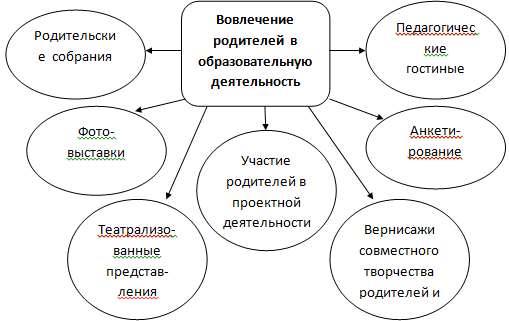 Формы работы с детьмиФормы работы с детьмиМетоды и приемыМетоды и приемыСредства, способыИгровая деятельностьИгровая деятельностьИгровая деятельностьИгровая деятельностьИгровая деятельностьПодвижные игры, игровые ситуации, игры с правилами(дидактические, подвижные,народные), творческие игры(сюжетные, сюжетно-ролевые, театрализованные,конструктивные), досуги,праздники, игры-драматизации, режиссерские игры, игры с правилами, игры-соревнования.Подвижные игры, игровые ситуации, игры с правилами(дидактические, подвижные,народные), творческие игры(сюжетные, сюжетно-ролевые, театрализованные,конструктивные), досуги,праздники, игры-драматизации, режиссерские игры, игры с правилами, игры-соревнования.Совместные игровые действия ребенка и взрослого, действия по подражанию взрослому, действия по образцу; самостоятельные действия;Моделирование игровых ситуаций для развертывания новых игровых действий.Демонстрация образцов ролевого поведения и ролевого взаимодействия.Показ игровых действий.Введение новых игровыхдействий. Введение в игрупредметов-заместителей.Совместное выполнениеЗаданий мальчиками и девочками.Совместные игровые действия ребенка и взрослого, действия по подражанию взрослому, действия по образцу; самостоятельные действия;Моделирование игровых ситуаций для развертывания новых игровых действий.Демонстрация образцов ролевого поведения и ролевого взаимодействия.Показ игровых действий.Введение новых игровыхдействий. Введение в игрупредметов-заместителей.Совместное выполнениеЗаданий мальчиками и девочками.Развивающая предметно- пространственная среда: кукольный уголок, уголок дидактических игр, конструирования, театральный уголок, настольно-печатные игры,оборудование для сюжетно-ролевых игр.Коммуникативная деятельностьКоммуникативная деятельностьКоммуникативная деятельностьКоммуникативная деятельностьКоммуникативная деятельностьИгры (сюжетные, с правилами, театрализованные).Беседа. Ситуативный разговор. Я, мои игрушки и игры. Я и моя семья. Я и мой дом. Я в детском саду. Мир взрослых и сверстников.Совместные игровые действия ребенка и взрослого, действия по подражанию взрослому, действия по образцу; самостоятельные действия.Игровые ситуации. Речевая ситуация. РассматриваниеСемейных фотографий.Ситуативный разговор.Естественно возникающие иСпециально созданные ситуации общения. Празднование Дня рождения детей. Речевые проблемные ситуации. Коммуникативные тренинги.Совместные игровые действия ребенка и взрослого, действия по подражанию взрослому, действия по образцу; самостоятельные действия.Игровые ситуации. Речевая ситуация. РассматриваниеСемейных фотографий.Ситуативный разговор.Естественно возникающие иСпециально созданные ситуации общения. Празднование Дня рождения детей. Речевые проблемные ситуации. Коммуникативные тренинги.Совместные игровые действия ребенка и взрослого, действия по подражанию взрослому, действия по образцу; самостоятельные действия.Игровые ситуации. Речевая ситуация. РассматриваниеСемейных фотографий.Ситуативный разговор.Естественно возникающие иСпециально созданные ситуации общения. Празднование Дня рождения детей. Речевые проблемные ситуации. Коммуникативные тренинги.Развивающая предметно-Пространственная среда:полифункциональныенаборы, настольно-печатные игры, поделки-игрушки, иллюстративный и картинный материал, различные виды театров, магнитофон.Познавательно-исследовательская деятельностьПознавательно-исследовательская деятельностьПознавательно-исследовательская деятельностьПознавательно-исследовательская деятельностьПознавательно-исследовательская деятельностьСпециально создаваемые обучающие ситуации.Мир животных.Мир растений.Мир природных материалов.Моя страна. Мир профессий.Космический мир. Погода и природа. Наблюдение.Экскурсия. Решение проблемных ситуаций.Экспериментирование с песком и водой. Игры (сюжетные, с правилами).Специально создаваемые обучающие ситуации.Мир животных.Мир растений.Мир природных материалов.Моя страна. Мир профессий.Космический мир. Погода и природа. Наблюдение.Экскурсия. Решение проблемных ситуаций.Экспериментирование с песком и водой. Игры (сюжетные, с правилами).Специально создаваемые обучающие ситуации.Мир животных.Мир растений.Мир природных материалов.Моя страна. Мир профессий.Космический мир. Погода и природа. Наблюдение.Экскурсия. Решение проблемных ситуаций.Экспериментирование с песком и водой. Игры (сюжетные, с правилами).Дидактические игры; -игры-драматизации;-инсценировки;-дидактические упражнения;-пластические этюды;-хороводные игры-непосредственное наблюдение и его разновидности (наблюдение в природе, экскурсии);-опосредованное наблюдение, игры с природными, бросовыми материалами и тканью, результативные, поисковой пробы, практического применения, зрительного соотнесения и др, игр с бытовыми предметами-орудиями.Развивающая предметно-пространственная среда: оборудование для игр с песком и водой, бросовыми материалами, бумагой и тканью, природными материалами; геометрический конструктор (большой), геометрический конструктор (малый), конструктор «Мозаика», кубики;растения для наблюдений,оборудование для опытов.Чтение художественной литературы и фольклораЧтение художественной литературы и фольклораЧтение художественной литературы и фольклораЧтение художественной литературы и фольклораЧтение художественной литературы и фольклораЕжедневное чтение, беседыпо содержанию, пересказ, заучивание наизусть, прослушивание аудиозаписей, инсценировка,игры - драматизации, театрализованные игры, использование разных видов театра, показ иллюстраций, картин, схем, просмотр видеофильмов, оформление выставок, викторины, литературные проекты.Ежедневное чтение, беседыпо содержанию, пересказ, заучивание наизусть, прослушивание аудиозаписей, инсценировка,игры - драматизации, театрализованные игры, использование разных видов театра, показ иллюстраций, картин, схем, просмотр видеофильмов, оформление выставок, викторины, литературные проекты.Ежедневное чтение, беседыпо содержанию, пересказ, заучивание наизусть, прослушивание аудиозаписей, инсценировка,игры - драматизации, театрализованные игры, использование разных видов театра, показ иллюстраций, картин, схем, просмотр видеофильмов, оформление выставок, викторины, литературные проекты.Игры - драматизации и режиссерские игры по содержанию прочитанного, театрализация, рассматривание книг.Развивающая предметно- пространственнаясреда: литературные уголки, художественные произведения в соответствии с возрастом, песни, потешки, прибаутки, картины художников, просмотры презентаций по сказкам детских писателей, различные виды театров.Трудовая деятельностьТрудовая деятельностьТрудовая деятельностьТрудовая деятельностьТрудовая деятельностьФормирование культурно-гигиенических навыков. Прием пищи. Труд в природе. Ручной труд. Экспериментирование. Дежурство. Экскурсии.Совместные игровые действия ребенка и взрослого, действия по подражанию взрослому, действия по образцу; самостоятельные действия;Сюжетно-ролевые игры, помощь воспитателю в ремонте книг, дидактических пособий (подклеивание книг, коробок); уход за игрушками, их мытьё; сбор листьев, семян цветов,Гербариев; дежурство по столовой, дежурство по группе, дежурство в уголке природы.Совместные игровые действия ребенка и взрослого, действия по подражанию взрослому, действия по образцу; самостоятельные действия;Сюжетно-ролевые игры, помощь воспитателю в ремонте книг, дидактических пособий (подклеивание книг, коробок); уход за игрушками, их мытьё; сбор листьев, семян цветов,Гербариев; дежурство по столовой, дежурство по группе, дежурство в уголке природы.Совместные игровые действия ребенка и взрослого, действия по подражанию взрослому, действия по образцу; самостоятельные действия;Сюжетно-ролевые игры, помощь воспитателю в ремонте книг, дидактических пособий (подклеивание книг, коробок); уход за игрушками, их мытьё; сбор листьев, семян цветов,Гербариев; дежурство по столовой, дежурство по группе, дежурство в уголке природы.Развивающая предметно- пространственная среда: уголок природы, уголоктруда, оборудование для ухода за цветами, наглядно -иллюстративный материал по теме «Профессии», инвентарь для труда (совки, лопатки, метелки, щетки, фартуки клеенчатые и тканевые, салфетки, ведерки, носилки) уголки экспериментальной деятельности.Продуктивная деятельностьПродуктивная деятельностьПродуктивная деятельностьПродуктивная деятельностьПродуктивная деятельностьЭкспериментирование, специально организованные игровые ситуации, прогулки.Вместе с детьми рассматриваем альбомы, иллюстрации, фотографии, наборы открыток, сюжетные картины (городские пейзажи), смотрим видеофильмы об архитектурных сооружениях, о строительстве зданий, тренировочные упражнения,составление картинки из пазлов, интегрированные строительно-конструктивные и сюжетно-ролевые игры.Наблюдение и обследование натурального объекта; показ и анализ образца; объяснение последовательности и способов выполнения постройки, игрушки;постановка перед детьми задач, требующих нахождения самостоятельного решения, т.е. задач проблемного характера; анализ и оценка процесса работы; анализ и оценка детских работ, качества готовой продукции.Наблюдение и обследование натурального объекта; показ и анализ образца; объяснение последовательности и способов выполнения постройки, игрушки;постановка перед детьми задач, требующих нахождения самостоятельного решения, т.е. задач проблемного характера; анализ и оценка процесса работы; анализ и оценка детских работ, качества готовой продукции.Наблюдение и обследование натурального объекта; показ и анализ образца; объяснение последовательности и способов выполнения постройки, игрушки;постановка перед детьми задач, требующих нахождения самостоятельного решения, т.е. задач проблемного характера; анализ и оценка процесса работы; анализ и оценка детских работ, качества готовой продукции.Развивающая предметно-Пространственная среда: счетные палочки разного размера, палочки Кюинизера; наборы плоскостных фигур, детские «Архитектурные наборы»предметные и сюжетные разрезные картинки с различной конфигурацией разреза, тематические конструкторы, строительные наборы, схемы, модели, бумага, строительный материал, природный и дополнительный материал.Музыкально-художественная деятельностьМузыкально-художественная деятельностьМузыкально-художественная деятельностьМузыкально-художественная деятельностьМузыкально-художественная деятельностьЛепка. Аппликация. Рисование. Нетрадиционные способы рисования: монотипия, кляксография, рисование пальчиками, ладошками и т.п. Слушание и узнавание музыкальных звуков, мелодий и песен, пение, музыкально-ритмические движения, игра на музыкальных инструментах.Использование игр: «Добавь Детали», «На что это по хоже?», «Угадайка», «Чем отличаются?», «Что изменилось?», «Что сделать из этого куска пластилина?»«Найди такой же предмет», «Посади на клумбе вот такие цветы», «Что можно сделать из этих деталей?», «Дорисуем то, чего здесь нет», «Какого цвета?», «Какой формы?», «На что похоже?», «Нарисуем большой и маленький флажок», «Подбери по образцу», «Скатаем большой и маленький ком», «Чего здесь не хватает?»Показ движений, слушание, музыкально-дидактические и подвижные игры с музыкальным сопровождением, музыкально-ритмические игры, праздники, развлечения, просмотр мультфильмов, рассматривание иллюстраций, пение знакомых песен, музыкальные игры, импровизация образов животных и птиц, музыкальные игры-драматизации.Использование игр: «Добавь Детали», «На что это по хоже?», «Угадайка», «Чем отличаются?», «Что изменилось?», «Что сделать из этого куска пластилина?»«Найди такой же предмет», «Посади на клумбе вот такие цветы», «Что можно сделать из этих деталей?», «Дорисуем то, чего здесь нет», «Какого цвета?», «Какой формы?», «На что похоже?», «Нарисуем большой и маленький флажок», «Подбери по образцу», «Скатаем большой и маленький ком», «Чего здесь не хватает?»Показ движений, слушание, музыкально-дидактические и подвижные игры с музыкальным сопровождением, музыкально-ритмические игры, праздники, развлечения, просмотр мультфильмов, рассматривание иллюстраций, пение знакомых песен, музыкальные игры, импровизация образов животных и птиц, музыкальные игры-драматизации.Использование игр: «Добавь Детали», «На что это по хоже?», «Угадайка», «Чем отличаются?», «Что изменилось?», «Что сделать из этого куска пластилина?»«Найди такой же предмет», «Посади на клумбе вот такие цветы», «Что можно сделать из этих деталей?», «Дорисуем то, чего здесь нет», «Какого цвета?», «Какой формы?», «На что похоже?», «Нарисуем большой и маленький флажок», «Подбери по образцу», «Скатаем большой и маленький ком», «Чего здесь не хватает?»Показ движений, слушание, музыкально-дидактические и подвижные игры с музыкальным сопровождением, музыкально-ритмические игры, праздники, развлечения, просмотр мультфильмов, рассматривание иллюстраций, пение знакомых песен, музыкальные игры, импровизация образов животных и птиц, музыкальные игры-драматизации.Развивающая предметно-пространственная среда: карандаши, краски, кисти, стеки, палочки, ножницы, цветные мелки, акварельные краски, пастель, гуашь, фломастеры, пластилин, глина, цветная бумага, картон, ткани, нитки, ленты, тесьма, природный материал, картины, иллюстрации, репродукции, макеты.Развивающая предметно-пространственная среда: музыкальный уголок, музыкальные инструменты, звучащие игрушки, уголки ряженья, ширмы, кукольные театры разных видов,магнитофон, фоно-и видеотеки, портреты композиторов, имитатор микрофона, фоно-и видеотеки.Двигательная деятельностьДвигательная деятельностьДвигательная деятельностьДвигательная деятельностьДвигательная деятельностьФизкультурные занятия, утренняя гимнастика под музыкальное сопровождение, подвижные игры, закаливающие процедуры, утренняя гимнастика, гимнастика пробуждения, физкультурные занятия на прогулке, индивидуальная работа по закреплению ОД на прогулке, игры, праздники, музыкальные занятия, самостоятельная двигательная игровая деятельность детей.Объяснения, подача команд, инструкция, показ физических упражнений, использование наглядных пособий, непосредственные действия: построения и перестроения, ходьба и упражнения в равновесии, бег, прыжки, бросание, ловля, метание мяча, ползание и лазанье, помощь взрослого, совместные игровые действия ребенка и взрослого, действия по подражанию взрослому, действия по образцу; самостоятельные действия.Объяснения, подача команд, инструкция, показ физических упражнений, использование наглядных пособий, непосредственные действия: построения и перестроения, ходьба и упражнения в равновесии, бег, прыжки, бросание, ловля, метание мяча, ползание и лазанье, помощь взрослого, совместные игровые действия ребенка и взрослого, действия по подражанию взрослому, действия по образцу; самостоятельные действия.Объяснения, подача команд, инструкция, показ физических упражнений, использование наглядных пособий, непосредственные действия: построения и перестроения, ходьба и упражнения в равновесии, бег, прыжки, бросание, ловля, метание мяча, ползание и лазанье, помощь взрослого, совместные игровые действия ребенка и взрослого, действия по подражанию взрослому, действия по образцу; самостоятельные действия.Развивающая предметно-пространственная среда: мягкие модульные наборы («Гномик», «Радуга», «Забава» и др.), коврики и различные варианты сенсорных дорожек (детская сенсорная дорожка, коврик «Гофр» со следочками, коврик «Топ-топ», игровая дорожка, «Дидактическая змейка»), полифункциональное оборудование -игровой набор «Набрось колечко», спортивное оборудование (мячи, флажки, обручи, ленточки, платочки, кегли, канаты, веревки, сенсорные (набивные) мячи), дорожки массажные, горка, картотеки подвижных и народных игр.Образовательные областиВозрастПервая половина дняВторая половина дняФизическое развитие Младший дошкольный возрастПрием детей на воздухе в теплое время года, утренняя гимнастика, гигиенические процедуры: умывание, полоскание рта; физкультурные занятия, физкультурные минутки на занятиях, прогулки на свежем воздухе. Дневной сон, гимнастика пробуждения, закаливание: ходьба босиком по ковру, умывание прохладной водой; физкультурный досуг (игры и развлечения), самостоятельная двигательная активность, прогулки на свежем воздухе. Познавательное развитие Младший дошкольный возрастИгровые занятия, целевые экскурсии, обучающие игры.Индивидуальная работа, досуг познавательного характера, дидактические игры.Речевое развитие Младший дошкольный возрастИгровые занятии, беседы, ситуативный разговор, речевая ситуация, составление и отгадывание загадок, обучающие игры, чтение, обсуждение, разучиваниеИндивидуальная работа, досуг, дидактические игры, артикуляционная гимнастика, дыхательная гимнастика, пальчиковая гимнастикаСоциально – коммуникативное развитие Младший дошкольный возрастПрием и оценка эмоционального состояния детей, формирование навыков культуры поведения за столом, свободные игры с детьми, обучающие игры.Трудовые поручения, работа в природном уголке, сюжетно-самодеятельные игры, общение младших и старших детей в разновозрастной группе.Художественно – эстетическое развитие Младший дошкольный возрастИгровые занятия, индивидуальная творческая деятельность детей, экскурсия в природу.Музыкально-художественная деятельность детей, организация выставок картин художников-иллюстраторов, картин о природе.Физическое развитиеСредний дошкольный возрастПрием детей на воздухе в теплое время года, утренняя гимнастика, гигиенические процедуры: умывание, полоскание рта; физкультурные занятия, физкультурные минутки на занятиях, прогулки на свежем воздухе, подвижные игры, игры малой подвижности.Дневной сон, гимнастика пробуждения, закаливание: воздушные ванны, ходьба по дорожке, смоченной холодной водой, солнечные ванны; физкультурный досуг (игры и развлечения), самостоятельная двигательная активность, прогулки на свежем воздухе.Познавательное развитие Средний дошкольный возрастИгровые занятия, целевые экскурсии, обучающие игры, чтение книг, беседы, пересказ, рассказывание по картинке, рассматривание картин, экспериментирование.Индивидуальная работа, досуг познавательного характера, обучающие игры.Речевое развитие Средний дошкольный возрастИгровые занятия, беседы, ситуативный разговор, речевая ситуация, составление и отгадывание загадок, обучающие игры, чтение, обсуждение, разучиваниеИндивидуальная работа, досуг, дидактические игры, артикуляционная гимнастика, дыхательная гимнастика, пальчиковая гимнастикаСоциально – коммуникативное развитие Средний дошкольный возрастПрием и оценка эмоционального состояния детей, формирование навыков культуры поведения за столом, свободные игры с детьми, обучающие, творческие игры, игры-экспериментирование, детский труд, труд взрослых, формирование навыков самообслуживания. Трудовые поручения, работа в природном уголке, сюжетно-самодеятельные игры, досуговые игры, народные игры, общение младших и старших детей в разновозрастной группе.Художественно – эстетическое развитие Индивидуальная творческая деятельность детей, экскурсия в природу, лепка, рисование, конструирование, беседы, аппликация, рассматривание картин, обучаюшие игры.Музыкально-художественная деятельность детей, организация выставок картин художников-иллюстраторов, картин о природе, драматизация, инсценировки, импровизации, развлечения, праздники.Физическое развитие Старший дошкольный возрастПрием детей на воздухе в теплое время года, утренняя гимнастика, гигиенические процедуры: умывание, полоскание рта, обмывание ног до голени и обтирание полотенцем ног; физкультурные занятия, физкультурные минутки на занятиях, двигательные разминки между занятиями, прогулки на свежем воздухе, подвижные игры, игры малой подвижности. Игры-забавы.Дневной сон, гимнастика пробуждения, закаливание: воздушные ванны при переодевании ходьба по ковру, обливание стоп, солнечные ванны; физкультурный досуг (игры и развлечения), самостоятельная двигательная активность, прогулки на свежем воздухе.Познавательное развитие Старший дошкольный возрастИгровые занятия, целевые экскурсии, обучающие игры, беседы, чтение книг, пересказ, рассказывание по картинке, рассматривание, картин, экспериментирование, развивающие игры и упражнения, познавательный практикум, целевые прогулки.Индивидуальная работа, досуг познавательного характера, обучающие игры.Речевое развитие Старший дошкольный возрастИгровые занятии, логопедические занятия беседы, ситуативный разговор, речевая ситуация, составление и отгадывание загадок, обучающие игры, чтение, обсуждение, разучиваниеИндивидуальная работа, досуг, дидактические игры, артикуляционная гимнастика, дыхательная гимнастика, пальчиковая гимнастика, логопедический час.Социально- коммуникативное развитиеСтарший дошкольный возрастПрием и оценка эмоционального состояния детей, формирование навыков культуры поведения за столом, свободные игры с детьми, обучающие, творческие игры, игры-экспериментирование, детский труд, труд взрослых, формирование навыков самообслуживания, уроки вежливости и этикета, ситуации.Трудовые поручения, работа в природном уголке, сюжетно-самодеятельные игры, досуговые игры, народные игры, общение младших и старших детей в разновозрастной группе.Художетсвенно – эстетическое развитие Индивидуальная творческая деятельность детей, экскурсия в природу, лепка, рисование, конструирование, аппликация, беседы, рассматривание картин, обучающие игры.Музыкально-художественная деятельность детей, организация выставок картин художников-иллюстраторов, картин о природе, драматизация, инсценировки, импровизации, развлечения, праздники, викторины, КВН, пантомима, тематические занятия по творчеству композиторов, художников.Утренний период времени  наблюдения - в уголке природы; за деятельностью взрослых (сервировка стола к завтраку);  индивидуальные игры и игры с небольшими подгруппами детей (дидактические, развивающие, сюжетные, музыкальные, подвижные и пр.);  создание практических, игровых, проблемных ситуаций и ситуаций общения, сотрудничества, гуманных проявлений, заботы о малышах в детском саду, проявлений эмоциональной отзывчивости к взрослым и сверстникам;  трудовые поручения (сервировка столов к завтраку, уход за комнатными растениями и пр.);  беседы и разговоры с детьми по их интересам;  рассматривание дидактических картинок, иллюстраций, просмотр видеоматериалов разнообразного содержания;  индивидуальную работу с детьми в соответствии с задачами разных образовательных областей;  двигательную деятельность детей, активность которой зависит от от содержания организованной образовательной деятельности в первой половине дня;  работу по воспитанию у детей культурно-гигиенических навыков и культуры здоровья. 
Прогулка  подвижные игры и упражнения, направленные на оптимизацию режима двигательной активности и укрепление здоровья детей;  наблюдения за объектами и явлениями природы, направленное на установление разнообразных связей и зависимостей в природе, воспитание отношения к ней;  экспериментирование с объектами неживой природы;  сюжетно-ролевые и конструктивные игры (с песком, со снегом, с природным материалом);  элементарную трудовую деятельность детей на участке детского сада;  свободное общение воспитателя с детьми. Направление (вид деятельности)Способыподдержки детской инициативыУсловия1,5-3 лет1,5-3 лет1,5-3 летДвигательнаяпроведение упражнений в игровой форме;включение музыкального сопровожденияразнообразие спортивно-игрового оборудованияИгроваяиспользование разнообразного дидактического наглядного материала, способствующего выполнению каждым ребенком действий с различными предметами, величинамиразнообразные наборыдидактических развивающихигрКоммуникативнаяобщение с взрослым и совместные игры со сверстниками под руководством взрослогоподборка дидактических игр;картотека словесных игрПознавательно-исследовательскаяэкспериментирование с материаламии веществами (песок, вода, тесто и пр.)развивающаяпредметно-пространственнаясредаЧтение худож. литературывосприятие стихотворений, сказокразнообразие художественной литературы в книжном уголкеТрудоваясамообслуживание и действия с бытовыми предметами-орудиями (ложка, совок, лопатка и пр.)Наблюдения за трудом взрослыхПродуктивнаяформирование интереса к конструированию;развитие конструктивных способностей и тонкой пальцевой моторикиРазличные конструкторыМузыкально-художественнаясоздание атмосферы уюта и радости;включение в режимные моменты детской музыки, песенокмузыкальные инструменты;оснащение разными материалами: карандаши, фломастеры, краски, пластилинС 3-5 летС 3-5 летС 3-5 летДвигательнаяреализация оптимальной двигательной активности детей;включение музыкального сопровождения;проведение упражнений в игровой форме;проведение упражнений в соревновательной формеРазнообразное спортивно-игровое оборудованиеИгроваядоступность всего, что окружает ребенка, обеспечивающая его функциональную активность; создание проекта возможного изменения среды;использование разнообразного дидактического наглядного материала, способствующего выполнению каждым ребенком действий с различными предметами, величинами;организация ситуаций для познания детьми отношений между предметами, когда ребенок сохраняет в процессе обучения чувство комфортности и уверенности в собственных силах;моделирование игрового пространства группы в соответствии с возрастными особенностями и интересами детей;процессе общения, в играх установить доверительный личный контакт с каждым ребенкомразнообразные наборы дидактических развивающих игр;оснащение игровой среды определенным набором функционально-игровых предметов (кухня, прачечная, парикмахерская, магазин, больница и др.), предметами - заместителями, бросовым материал ом и др., развивающими фантазию и творчество детейКоммуникативнаясоздание общего психологического пространства общения с каждым ребенком и группой в целом; организация обучения детей, предполагающая использование детьми совместных действий в освоении различных понятий провоцирует активное речевое общение детей со сверстникамиместо для общего сбора детей;подборка дидактических игр;картотека словесных игрПознавательно-исследовательскаяобеспечение возникновения и развития познавательных интересов у ребенка, его волевых качеств, эмоций, чувств;формирование у детей средств и способов приобретения знаний в ходе специально организованной самостоятельной деятельности; фиксация успеха, достигнутого ребенком, его аргументация создает положительный эмоциональный фон для проведения обучения, способствует возникновению познавательного интересаразвивающаяпредметно-пространственнаясредаЧтение худож. литературыразработка алгоритма построения предметно -развивающей среды в соответствии с темой неделиразнообразие художественной литературы в книжном уголкеТрудоваяобеспечение индивидуальной комфортности и эмоционального благополучия;проявлять индивидуальную заботу и оказывать помощьоборудование для организации трудовой деятельностиПродуктивнаявыбор месторасположения центров активности в соответствии с рекомендациями программы, возрастными особенностями детей, их интересамиконструкторы;мягкие модулиМузыкально-художественнаяучитывать настроение и пожеланиядетей при планировании их жизни в течение дня;избегать заорганизованности и торопливостисоздание атмосферы уюта и радости;включение в режимные моменты детской музыки, песенокоснащение разными материалами: карандаши, краски, гуашь, мелки, пластилин, музыкальные инструменты, дидактические игры, микрофонфонотека с записью плеска воды, шума моря, пения птиц, шелеста листвы;ширма; магнитофон5-7 лет5-7 лет5-7 летДвигательнаяотмечать и публично поддерживать успехи детей накопление и обогащение двигательного опыта детей;формирование у воспитанников потребности в двигательной активности и физическом совершенствовании; развитие физических качеств; становление ценностей здорового образа жизнисоздание условий для свободного выбора детьми деятельности (спортивные уголки, дорожки здоровья)  «Дорожки здоровья», массажные коврикиИгроваяразвитие игровой деятельности детей;формирование положительного отношения к себе, к окружающим; приобщение к элементарным общепринятым нормам и правилам;взаимоотношения со сверстниками и взрослымисвободный выбор детьми игры, участников игры, атрибутов, периодическая сменяемость игрового материала, стимулирующая игровую деятельность детейКоммуникативнаяподдержка детской инициативы, индивидуальности;создание условий для интересного и приятного общения с более старшими и более младшими детьми в детском саду; использование речи для выражения своих мыслей, чувств и желаний; построения речевого высказывания в ситуации общениясоздание ситуаций, стимулирующих речевое общение; дидактические и словесные игры с детьми;театральный центрПознавательно-исследовательскаяформирование целостной картины мира, расширение кругозора;развитие интересов детей, любознательности и познавательной мотивации; формирование познавательных действий, становление сознания;развитие воображения и творческой активностиорганизация поисково-исследовательской деятельности; лаборатория для опытов и экспериментирования; периодическая сменяемость материала для опытов и экспериментированияЧтение худож. литературыформирование интереса и потребности в чтении (восприятии) книг, бережного отношения к ним; развитие литературной речи; приобщение к словесному искусству, в том числе развитие художественного восприятия и эстетического вкусапортреты детских писателей, детская литература и энциклопедии, мнемотаблицы по сказкам, иллюстрации к литературным произведениям и сказкамТрудоваяформирование положительного отношения к труду, первичных представлений о труде взрослых, его роли в обществе и жизни каждого человека; воспитание потребности трудиться, участвовать в совместной трудовой деятельностисамообслуживание, хозяйственно-бытовой труд, труд в природе, ручной труд; оборудование и атрибуты для реализации трудовой деятельностиПродуктивнаяформирование интереса к конструированию; развитие конструктивных способностей и тонкой пальцевой моторикиконструкторы типа Лего, пластмассовые, металлические конструкторы; природный материалМузыкально-художественнаяорганизация продуктивной деятельности, свободного выбора материалов; -совершенствование творческих способностей; формирование музыкальной культуры;развитие музыкальности, навыков пения и движения под музыку, игры на детских музыкальных инструментаорганизация художественного творчества; -стеллажи для продуктов детского творчества; реализация проектов;музыкальные инструменты;дидактические игры, магнитофон и т.д.Совместная деятельность педагогов, родителей и детейСовместная деятельность педагогов, родителей и детейСовместная деятельность педагогов, родителей и детейПринципы работы с родителями Целенаправленность, систематичность, плановость; Дифференцированный подход к работе с учетом специфики каждой семьи; Возрастной характер работы с родителями; Доброжелательность, открытость.Методы изучения семьи Анкетирование; Наблюдение за ребенком; Обследование семьи с помощью проективных методик; Беседа с ребенком; Беседа с родителями.Формы работы с родителями (традиционные и инновационные: педагогические консультации, беседы, тренинги; совместное проведение занятий, досугов; участие родителей в методических мероприятиях, изготовление костюмов, организация видеосъемки; Дни открытых дверей; клубы по интересам; семейный абонент; семейный календарь; семейный абонемент; салоны, студии; проектная деятельность).Перечень программ, технологий и пособий по физическому развитиюЭ.Я. Степаненкова Физическое воспитание в детском саду для занятий с детьми 2-7 лет, М.: Мозаика – Синтез, 2008г.Т.Е. Харченко Утренняя гимнастика в детском саду, упражнения для детей 5-7 лет М.: Мозаика – Синтез, 2008г.В.И. Ковалько. Азбука физкультминуток для дошкольников. Средняя, старшая, подготовительная группы «ВАКО» Москва 2005г.Н. Луконина, Л. Чадова. Физкультурные праздники в детском саду М.: АЙРИС ПРЕСС 2006г.Физическое воспитание в детском саду / Э.Я.Степаненкова.  –  М.: Мозаика-синтез, 2004.Теория и методика физического воспитания и  развития ребенка /  Э.Я. Степаненкова. – М.: Аcademia, 2001.Двигательная активность ребенка в детском  саду  / М.А. Рунова.  –  М.: Мозаика-синтез, 2000.М.Н. Кузнецова. Оздоровление детей в детском саду система мероприятий. Практическое пособие. М.: АЙРИС ПРЕСС 2008г.Л.И. Пензулаева. Физкультурные занятия в детском саду. Вторая младшая группа М.: Мозаика – Синтез, 2009г. Л.И. Пензулаева. Физкультурные занятия в детском саду. Средняя группа М.: Мозаика – Синтез, 2009г. Л.И. Пензулаева. Физкультурные занятия в детском саду. Старшая группа. М.: Мозаика – Синтез, 2010г. Э.Я. Степаненкова. Методика проведения подвижных игр пособие. Для педагогов дошкольных учреждений М.: Мозаика – Синтез, 2009г. Новикова И.М. Формирование представлений о здоровом образе жизни у дошкольников. –М:. Мозаика-Синтез, 2009-2010. Пензулаева Л.И. Оздоровительная гимнастика для детей 3-7 лет. – М:. Мозаика-Синтез, 2009-2010.Перечень программ, технологий и пособий по социально –коммуникативному развитиюТехнологии по игровой деятельности:Н.Ф. Губанова. Игровая деятельность в детском саду. М.: Мозаика – Синтез, 2008г. Н.Ф. Губанова. Развитие игровой деятельности. Система работы в средней группе детского сада. М.: Мозаика – Синтез, 2009г. Н.Ф. Губанова. Развитие игровой деятельности. Система работы во второй младшей группе детского сада. М.: Мозаика – Синтез, 2009г. Бондаренко А.К. Дидактические игры в детском саду. – М.: Просвещение, 1991.Смирнова Е.О., Богуславская З.М. Развивающие игры для детей. – М.: Просвещение, 1991.Михайленко И.Я., Короткова Н.А. Игра с правилами в дошкольном возрасте. – М.: Сфера, 2008.Михайленко И.Я., Короткова Н.А. Как играть с ребенком? – М.: Сфера, 2008.Т.Ф. Саулина. Три сигнала светофора. Ознакомление дошкольников с правилами дорожного движения. Для работы с детьми 3-7 лет. М.: Мозаика – Синтез, 2008г.О.А. Скоролупова. Занятия с детьми старшего дошкольного возраста по теме: «Правила и безопасность дорожного движения». М. Издательство «Скрипторий 2003» 2009г.Л.В. Максимчук. Что должны знать дошкольники о пожарной безопасности. М.: Центр педагогического образования 2008г.Наглядно дидактические пособияИ.В. Ткаченко. Комплект наглядных пособий для дошкольных учреждений. Уроки безопасности. Если ты дома один. М.: «ТЦ Сфера» 2009г.Комарова Т.С., Куцакова Л.В., Павлова Л.Ю. Трудовое воспитание в детском саду. – М:. Мозаика – Синтез, 2005-2010.Т.С. Комарова, Л.В. Куцакова, Л.Ю. Павлова. Трудовое воспитание в детском саду для занятий с детьми 2-7 лет. М.: Мозаика – Синтез, 2007г.Куцакова Л.В. Конструирование и ручной труд в детском саду. – М:. Мозаика – Синтез, 2008-2010.Л. В. Куцакова. Нравственно-трудовое воспитание в детском саду для работы с детьми 3-7 лет. М.: Мозаика – Синтез, 2008г.Л. В. Куцакова. Творим и мастерим. Ручной труд в детском саду и дома. Для занятий с детьми 4-7 лет. М.: Мозаика – Синтез, 2008г.Ребѐнок за столом. Методическое пособие. Глава «Дежурство». / В.Г.Алямовская и др. – М: Сфера, 2005.Культура поведения за столом. Глава «Мы с Вовой дежурим по столовой». / В.Г. Алямовская, К.Ю. Белая, В.Н. Зимонина и др.- М.: Ижица, 2004.Перечень программ, технологий и пособий по познавательномуразвитиюСенсорное развитиеВенгер Л.А., Пилюгина Э.Г. Воспитание сенсорной культуры ребенка от рождения до 6 лет, 1988Формирование элементарных математических представленийН.А. Арапова – Пискарева. Формирование элементарных математических представлений в детском саду. М.: Мозаика – Синтез, 2009г. Е.А. Казинцева, И.В. Померанцева, Т.А. Терпак. Формирование математических представлений. Конспекты занятий в подготовительной группе. Волгоград. Издательство «Учитель», 2009г.И.А. Пономарева, В.А. Позина. Занятия по формированию элементарных математических представлений в средней группе детского сада. М.: Мозаика – Синтез, 2009г. И.А. Пономарева, В.А. Позина. Занятия по формированию элементарных математических представлений во второй младшей группе детского сада. М.: Мозаика – Синтез, 2009г. И.А. Пономарева, В.А. Позина. Занятия по формированию элементарных математических представлений в старшей группе детского сада. М.: Мозаика – Синтез, 2009г. Наглядно-дидактические пособия:В.П. Новикова. Математика в детском саду. Для детей 3-5 лет. М.: Мозаика – Синтез, 2009г.В.П. Новикова, Л.И. Тихонова. Геометрическая мозаика в интегрированных занятиях. Для детей 3-5 лет. М.: Мозаика – Синтез, 2007г.В.П. Новикова. Математика в детском саду. Для детей 5-7 лет. М.: Мозаика – Синтез, 2008г.Рабочая тетрадь. Математика для дошкольников. М.: Мозаика – Синтез, 2009г.Продуктивная (конструктивная деятельность)Веракса Н.Е., Веракса А.Н. Проектная деятельность дошкольников. –М: Мозаика-Синтез, 2008-2010.Л.В. Куцакова. Конструирование и ручной труд в детском саду. Для работы с детьми 2-7 лет, М.: Мозаика – Синтез, 2008г.Л.В. Куцакова. Занятия по конструированию из строительного материала в средней группе детского сада, М.: Мозаика – Синтез, 2007г.Л.В. Куцакова. Занятия по конструированию из строительного материала в подготовительной к школе группе детского сада М.: Мозаика – Синтез, 2007г.Л.В. Куцакова. Занятия по конструированию из строительного материала в старшей группе детского сада М.: Мозаика – Синтез, 2007г.Л.В. Куцакова. Занятия по конструированию из строительного материала в старшей группе детского сада М.: Мозаика – Синтез, 2009г.Л.В. Куцакова. Занятия по конструированию из строительного материала в 53средней группе детского сада, М.: Мозаика – Синтез, 2009г.Л.В. Куцакова. Занятия по конструированию из строительного материала в подготовительной к школе группе детского сада. М.: Мозаика – Синтез, 2009г.Формирование целостной картины мира О.В. Дыбина. Ребѐнок и окружающий мир. М.: Мозаика – Синтез, 2008г.Занятия по ознакомлению с окружающим миром во второй младшей группе детского сада. М.: Мозаика – Синтез, 2009г. О.А. Соломенникова. Экологическое воспитание в детском саду. Для занятий с детьми 2-7 лет М.: Мозаика – Синтез, 2009г.С.Н. Николаева. Эколог в детском саду. Программа повышения квалификации дошкольных работников. М.: Мозаика – Синтез, 2003г.М.А. Рунова, А.В. Бутилова. Ознакомление с природой через движение. Интегрированные занятия. Для работы с детьми 5-7 лет. М.: Мозаика –Синтез, 2006г.Л.Г. Селихова. Интегрированные занятия. Ознакомление с природой и развитие речи. Для работы с детьми 5-7 лет. М.: Мозаика – Синтез, 2005г.О.А. Соломенникова. Занятия по формированию элементарных экологических представлений. Во второй младшей группе детского сада. М.: Мозаика – Синтез, 2007г.О.А. Соломенникова. Занятия по формированию элементарных экологических представлений. В первой младшей группе детского сада. М.: Мозаика – Синтез, 2009г.О.А. Соломенникова. Занятия по формированию элементарных экологических представлений. В средней группе детского сада. М.: Мозаика – Синтез, 2010г.О.А. Соломенникова.Занятия по формированию элементарных экологических представлений. Во второй младшей группе детского сада. М.: Мозаика – Синтез, 2009г.С.Н. Теплюк. Занятия на прогулке с малышами. Для работы с детьми 2-4 лет. М.: Мозаика – Синтез, 2008г.О.А. Скоролупова. Занятия с детьми старшего дошкольного возраста по теме: «Цветущая весна. Травы». М. Издательство «Скрипторий 2003» 2008г.О.А. Скоролупова. Занятия с детьми старшего дошкольного возраста по теме: «Ранняя весна». М. Издательство «Скрипторий 2003» 2009г.О.А. Скоролупова. Занятия с детьми старшего дошкольного возраста по теме: «Вода». М. Издательство «Скрипторий 2003» 2006г.Л.А. Уланова. Методические рекомендации по организации и проведению прогулок детей 3-7 лет. С.О. Иордан. Санкт-Петербург ДЕТСТВО-ПРЕСС 2010г.И.В. Кравченко, Т.Л. Долгова. Прогулки в детском саду. Старшая и подготовительная к школе группы. Москва 2010г. Наглядно-дидактические пособия:Демонстрационный материал для занятий в группах детских садов и 54индивидуально. Народы мира. Издательство «ВЕСНА ДИЗАЙН» 2008г.Демонстрационный материал для занятий в группах детских садов ииндивидуально. Народы России и ближнего зарубежья. Издательство «ВЕСНА ДИЗАЙН» 2009г.Демонстрационный материал для занятий в группах детских садов и индивидуально. Океаны и материки. Издательство «ВЕСНА ДИЗАЙН» 2009г.Демонстрационный материал для занятий в группах детских садов и индивидуально. Птицы обитающие на территории нашей страны. Издательство «ВЕСНА ДИЗАЙН» 2009г.Демонстрационный материал для занятий в группах детских садов и индивидуально. Насекомые. Издательство «ВЕСНА ДИЗАЙН» 2008г.Демонстрационный материал для занятий по экологии в группах детских садов и индивидуально. Деревья наших лесов. Издательство «ВЕСНА ДИЗАЙН» 2008г.Демонстрационный материал для занятий в группах детских садов и индивидуально. Природные и погодные явления. Издательство «ВЕСНА ДИЗАЙН» 2009г.Демонстрационный материал для занятий в группах детских садов и индивидуально. Природно-климатические зоны Земли. Издательство «ВЕСНА ДИЗАЙН» 2009г.Настольная развивающая игра-лото для занятий в группах детских садов и самостоятельно. Наши родные: как их называть?. Издательство «ВЕСНА ДИЗАЙН» 2009г.Демонстрационный материал для занятий в группах детских садов и индивидуально. Наши чувства и эмоции. Издательство «ВЕСНА ДИЗАЙН» 2009г.Демонстрационный материал для занятий в группах детских садов и индивидуально. Не играй с огнѐм! Издательство «ВЕСНА ДИЗАЙН» 2009г.Демонстрационный материал для занятий в группах детских садов и индивидуально. Музыкальные инструменты. Издательство «ВЕСНА ДИЗАЙН» 2009г.Демонстрационный материал для занятий в группах детских садов и индивидуально. Строительство: специальности, техника, материалы. Издательство «ВЕСНА ДИЗАЙН» 2008г.Демонстрационный материал для занятий в группах детских садов и индивидуально. Транспорт наземный, воздушный, водный. Издательство «ВЕСНА ДИЗАЙН» 2009г.Демонстрационный материал для занятий в группах детских садов и индивидуально. Российская геральдика и государственные праздники. Издательство «ВЕСНА ДИЗАЙН» 2009г.Демонстрационный материал. Детям дошкольного и младшего школьного возраста. Дикие животные 1. Издательство «Радуга» 2009г.Карточки для занятия в детском саду и дома. Расскажите детям о космосе. Для детей 3-7 лет. М.: Мозаика – Синтез, 2009г. 55Карточки для занятия в детском саду и дома. Расскажите детям об овощах. Для детей 3-7 лет. М.: Мозаика – Синтез, 2009г.Карточки для занятия в детском саду и дома. Расскажите детям о садовых ягодах. Для детей 3-7 лет. М.: Мозаика – Синтез, 2009г.Карточки для занятия в детском саду и дома. Расскажите детям о животных жарких стран. Для детей 3-7 лет. М.: Мозаика – Синтез, 2009г.Карточки для занятия в детском саду и дома. Расскажите детям о морских обитателях. Для детей 3-7 лет. М.: Мозаика – Синтез, 2009г.Карточки для занятия в детском саду и дома. Расскажите детям о деревьях. Для детей 3-7 лет. М.: Мозаика – Синтез, 2008г.Карточки для занятия в детском саду и дома. Расскажите детям о достопримечательностях Москвы. Для детей 3-7 лет. М.: Мозаика – Синтез, 2009г.Карточки для занятия в детском саду и дома. Расскажите детям о московском Кремле. Для детей 3-7 лет. М.: Мозаика – Синтез, 2009г.Карточки для занятия в детском саду и дома. Расскажите детям о музеях и выставках Москвы. Для детей 3-7 лет. М.: Мозаика – Синтез, 2009г.Карточки для занятия в детском саду и дома. Расскажите детям о птицах. Для детей 3-7 лет. М.: Мозаика – Синтез, 2009г.Карточки для занятия в детском саду и дома. Расскажите детям о фруктах. Для детей 3-7 лет. М.: Мозаика – Синтез, 2009г.Карточки для занятия в детском саду и дома. Расскажите детям о насекомых. Для детей 3-7 лет. М.: Мозаика – Синтез, 2009г.Н.В. Нищева. Картотека предметных картинок. Транспорт. СПб.: Издательство «ДЕТСТВО-ПРЕСС» 2010г.Н.Н. Павлова, Л.Г. Руденко.  Экспресс-диагностика в детском саду. Комплект карточек. М.: Издательство «Генезис» 2009г.Ю.С. Волкова, Л.В. Черткова. Опорные схемы для составления описательных рассказов. М.: «ТЦ Сфера» 2009г.Л.Б. Фесюкова, О.А. Григорьева. Беседы по картинкам. Весна. Лето. М.: «ТЦ Сфера» 2009г.О.А. Скоролупова. Занятия с детьми старшего дошкольного возраста по теме: «Весна. Насекомые. Перелетные птицы». М. Издательство «Скрипторий 2003» 2009г.О.А. Скоролупова. Занятия с детьми старшего дошкольного возраста по теме: «Осень. Часть 1». М. Издательство «Скрипторий 2003» 2009г.О.А. Скоролупова. Занятия с детьми старшего возраста по теме: «Лето» М. Издательство «Скрипторий 2003» 2009г.О.А. Скоролупова. Занятия с детьми старшего дошкольного возраста по теме: «Транспорт: наземный, водный, воздушный». М. Издательство «Скрипторий 2003» 2006гЗанятия с детьми старшего дошкольного возраста по теме: «Осень. Часть 2». О.А. Скоролупова. М. Издательство «Скрипторий 2003» 2008г.Занятия с детьми старшего дошкольного возраста по теме: «Животный мир жарких стран». О.А. Скоролупова. М. Издательство 2009г. 56Занятия с детьми старшего дошкольного возраста по теме: «Зима». О.А. Скоролупова. М. Издательство «Скрипторий 2003» 2009г.Занятия с детьми старшего дошкольного возраста по теме: «Домашние животные и «Дикие животные средней полосы России». О.А. Скоролупова. М. Издательство «Скрипторий 2003» 2006г.Перечень программ, технологий и пособий по речевому развитиюВ.В. Гербова. Развитие речи в детском саду. М.: Мозаика – Синтез, 2005г.   В.В. Гербова. Занятия по развитию речи во второй младшей группе детского сада. М.: Мозаика – Синтез, 2009г. В.В. Гербова. Занятия по развитию речи в средней группе детского сада. М.: Мозаика – Синтез, 2010г. В.В. Гербова. Развитие речи в детском саду. Для занятий с детьми 3-4 лет. М.: Мозаика – Синтез, 2009г.В.В. Гербова. Развитие речи в разновозрастной группе детского сада. Младшая разновозрастная группа. М.: Мозаика – Синтез, 2009г. А.И. Максаков. Воспитание звуковой культуры речи у дошкольников. М.: Мозаика – Синтез, 2007г. В.В. Гербова. Приобщение детей к художественной литературе. М.: Мозаика – Синтез, 2008г. В.В. Гербова. Развитие диалогического общения. Речь и речевое общение детей. М.: Мозаика – Синтез, 2008г. О.С. Ушакова. Развитие речи и творчества дошкольников. Игры, упражнения, конспекты занятий. М.: Сфера, 2005г. Г.Я Затулина. Конспекты комплексных занятий по развитию речи. Средняя группа. М., Центр педагогического образования, 2009г.Г.Я Затулина. Конспекты комплексных занятий по развитию речи. Старшая группа. М., Центр педагогического образования, 2009г.Формирования грамматического строя речи. Речь и речевое общение детей. А.Г. Арушанова. М.: Мозаика – Синтез, 2008г. Книга для чтения в детском саду и дома 5 – 7 лет. М.: «Оникс», 2008г. Книга для чтения в детском саду и дома 4 – 5 лет. М.: «Оникс», 2008г. Л.Н. Павлова. Раннее детство: развитие речи и мышления. М.: Мозаика –Синтез, 2008г.Г.А. Тумакова. Ознакомление дошкольника со звучащим словом. М.: Мозаика – Синтез, 2006г. Н.А. Карпухина. Конспекты занятий во второй младшей группе детского сада. Развитие речи и знакомство с художественной литературой. Воронеж, 2007г.Рабочая тетрадь. Прописи для дошкольников. М.: Мозаика – Синтез, 2009г. Рабочая тетрадь. Развитие речи для дошкольников. М.: Мозаика – Синтез, 2009г. Наглядно-дидактические пособия:Рассказы по картинкам. Времена года. Для детей 3-7 лет. М.: Мозаика –Синтез, 2009г. 57Рассказы по картинкам. Зима. Для детей 3-7 лет. М.: Мозаика – Синтез, 2010г.Рассказы по картинкам. Осень. Для детей 3-7 лет. М.: Мозаика – Синтез, 2010г.Рассказы по картинкам. Весна. Для детей 3-7 лет. М.: Мозаика – Синтез, 2010г.Рассказы по картинкам. Лето. Для детей 3-7 лет. М.: Мозаика – Синтез, 2009г.Рассказы по картинкам. Летние виды спорта. Для детей 3-7 лет. М.: Мозаика – Синтез, 2003г.Рассказы по картинкам. Зимние виды спорта. Для детей 3-7 лет. М.: Мозаика – Синтез, 2009г.Рассказы по картинкам. Родная природа. Для детей 3-7 лет. М.: Мозаика –Синтез, 2009г.Рассказы по картинкам. Курочка ряба. Для детей 3-7 лет. М.: Мозаика –Синтез, 2009г.Рассказы по картинкам. Колобок. Для детей 3-7 лет. М.: Мозаика – Синтез, 2009г.Рассказы по картинкам. В деревне. Для детей 3-7 лет. М.: Мозаика – Синтез, 2009г.Рассказы по картинкам. Репка. Для детей 3-7 лет. М.: Мозаика – Синтез, 2009г.Рассказы по картинкам. Мой дом. Для детей 3-7 лет. М.: Мозаика – Синтез, 2009г.Рассказы по картинкам. Распорядок дня. Для детей 3-7 лет. М.: Мозаика –Синтез, 2009г.Рассказы по картинкам. Профессии. Для детей 3-7 лет. М.: Мозаика –Синтез, 2009г.Рассказы по картинкам. Великая отечественная война в произведениях художников. Для детей 3-7 лет. М.: Мозаика – Синтез, 2009г.Играем в сказку. Репка. Для детей 3-5 лет. М.: Мозаика – Синтез, 2009г.Играем в сказку. Теремок. Для детей 3-5 лет. М.: Мозаика – Синтез, 2009г.Играем в сказку. Три медведя. Для детей 3-5 лет. М.: Мозаика – Синтез, 2009г.Играем в сказку. Три поросенка. Для детей 3-5 лет. М.: Мозаика – Синтез, 2009г.В.В. Гербова. Наглядно-дидактическое пособие по развитию речи. Правильно или неправильно. Для занятий с детьми 2-4 лет. М.: Мозаика –Синтез, 2010г.В.В. Гербова. Наглядно-дидактическое пособие. Грамматика в картинках. Антонимы глаголы. Для занятий с детьми 5-7 лет. М.: Мозаика – Синтез, 2004г.В.В. Гербова. Наглядно-дидактическое пособие. Грамматика в картинках. Ударение. Для занятий с детьми 5-7 лет. М.: Мозаика – Синтез, 2004г.В.В. Гербова. Раздаточный материал. Развитие речи в детском саду. Длязанятий с детьми 2-4 лет. М.: Мозаика – Синтез, 2010г.В.В. Гербова. Наглядно-дидактическое пособие по развитию речи. Развитие речи в детском саду. Для занятий с детьми 4-6 лет. М.: Мозаика – Синтез, 2009г.Н.С. Русланова. Дидактический материал для развития лексико-грамматических категорий у детей 5-7 лет. Игрушки. М.: Издательство «АРКТИ» 2006г.Н.С. Русланова. Дидактический материал для развития лексико-грамматических категорий у детей 5-7 лет. Посуда, продукты питания. М.: Издательство «АРКТИ» 2006г.Н.С. Русланова. Дидактический материал для развития лексико-грамматических категорий у детей 5-7 лет. Одежда. Обувь. Головные уборы. М.: Издательство «АРКТИ» 2006г.Н.С. Русланова. Дидактический материал для развития лексико-грамматических категорий у детей 5-7 лет. Дом. Квартира. Мебель. М.: Издательство «АРКТИ» 2006г.Н.С. Русланова. Дидактический материал для развития лексико-грамматических категорий у детей 5-7 лет. Животные. М.: Издательство «АРКТИ» 2006г.Н.С. Русланова. Дидактический материал для развития лексико-грамматических категорий у детей 5-7 лет. Овощи. Фрукты. Ягоды. М.: Издательство «АРКТИ» 2006г.Н.С. Русланова. Дидактический материал для развития лексико-грамматических категорий у детей 5-7 лет. Город. Транспорт. М.: Издательство «АРКТИ» 2006г.В.П. Глухов, Ю.А. Труханова. Наши дети учатся сочинять сказки. Наглядно-дидактический материал по развитию воображения и речи детей старшего дошкольного возраста с недоразвитием речи. М.: Издательство «АРКТИ» 2005г.Л.Б. Фесюкова. Беседы по картинкам. Уроки вежливости. Наглядное пособие для воспитателей, учителей, родителей. М.: Издательство «ТЦ Сфера» 2007г.Л.Б. Фесюкова. Беседы по картинкам. Уроки доброты. Наглядное пособие для воспитателей, учителей, родителей. М.: Издательство «ТЦ Сфера» 2007г.Л.Б. Фесюкова. Беседы по картинкам. Чувства. Эмоции. Наглядное пособие для воспитателей, учителей, родителей. М.: Издательство «ТЦ Сфера» 2007г.Л.Б. Фесюкова. Беседы по картинкам. Уроки экологии. Наглядное пособие для воспитателей, учителей, родителей. М.: Издательство «ТЦ Сфера» 2007г.Л.Б. Фесюкова . Беседы по картинкам. Моя семья. Наглядное пособие для воспитателей, учителей, родителей. М.: Издательство «ТЦ Сфера» 2009г.Л.Б. Фесюкова. Беседы по картинкам. В мире мудрых пословиц. Наглядное пособие для воспитателей, учителей, родителей. М.: Издательство «ТЦ 59Сфера» 2007г.Л.Б. Фесюкова. Беседы по рисункам. Я и другие. Социально-личностное развитие. Наглядное пособие для воспитателей, учителей, родителей. М.: Издательство «ТЦ Сфера» 2008г.Перечень программ, технологий и пособий по художественно –эстетическому развитиюТ.С. Комарова. Изобразительная деятельность в детском саду. М.: Мозаика –Синтез, 2006г. Д.Н. Колдина. Рисование с детьми 4 – 5 лет. М.: Мозаика – Синтез, 2008г. Т.С. Комарова. Занятия по изобразительной деятельности во второй младшей группе детского сада. М.: Мозаика – Синтез, 2009г. Т.С. Комарова. Занятия по изобразительной деятельности в средней группе детского сада. М.: Мозаика – Синтез, 2009г.Т.С. Комарова. Детское художественное творчество. М.: Мозаика – Синтез, 2008г. Д.Н. Колдина. Рисование с детьми 3 – 4 лет. М.: Мозаика – Синтез, 2008г. Д.Н. Колдина. Аппликация с детьми 3 – 4 лет. М.: Мозаика – Синтез, 2007г. Н.Б. Халезова. Декоративная лепка в детском саду. Пособие для воспитателя. М.: «Сфера», 2008г.От навыков к творчеству. Обучение детей 2 – 7 лет технике рисования. М.: Мозаика – Синтез, 2009г.Т.С. Комарова, И.А. Савенков. Коллективное творчество дошкольников. М.: Педагогическое общество России, 2005г.О.А Скоролупова. Знакомство детей старшего дошкольного возраста с русским народным декоративно – прикладным искусством. «Издательство Скрипторий 2003», 2009г.Л.В. Котенко. Курс развивающих занятий для дошкольников. Что мы знаем о цвете. М.: Книголюб 2005г.М.Б. Халезова – Зацепина, А.А. Грибовская. Лепка в детском саду для детей 2 – 4 лет. М.: ООО «Сфера», 2009г.М.Б. Халезова – Зацепина, А.А. Грибовская. Лепка в детском саду для детей 4 – 5 лет. М.: ООО «Сфера», 2009г.М.Б. Халезова – Зацепина, А.А. Грибовская. Лепка в детском саду для детей 5 – 7 лет. М.: ООО «Сфера», 2009г.Т.С. Комарова. Занятия по изобразительной деятельности в старшей группе детского сада. М.: Мозаика – Синтез, 2009г.Гуназа М.А. Адаптационная программа «Весѐлый художник»для детей 4 – 6 лет, 2009г.Наглядно-дидактические пособияМир в картинках. Ягоды садовые. Для детей 3-7 лет. М.: Мозаика – Синтез, 2009г.Мир в картинках. Овощи. Для детей 3-7 лет. М.: Мозаика – Синтез, 2009г.Мир в картинках. Городецкая роспись по дереву. Для детей 3-7 лет. М.: Мозаика – Синтез, 2003г. 60Мир в картинках. Фрукты. Для детей 3-7 лет. М.: Мозаика – Синтез, 2009г.Мир в картинках. День победы. Для детей 3-7 лет. М.: Мозаика – Синтез, 2010г.Мир в картинках. Космос. Для детей 3-7 лет. М.: Мозаика – Синтез, 2009г.Мир в картинках. Авиация. Для детей 3-7 лет. М.: Мозаика – Синтез, 2003г.Мир в картинках. Автомобильный транспорт. Для детей 3-7 лет. М.: Мозаика – Синтез, 2009г.Мир в картинках. Водный транспорт. Для детей 3-7 лет. М.: Мозаика –Синтез, 2009г.Мир в картинках. Арктика и Антарктика. Для детей 3-7 лет. М.: Мозаика –Синтез, 2009г.Мир в картинках. Спортивный инвентарь. Для детей 3-7 лет. М.: Мозаика –Синтез, 2003г.Мир в картинках. Музыкальные инструменты. Для детей 3-7 лет. М.: Мозаика – Синтез, 2009г.Мир в картинках. Офисная техника и оборудование. Для детей 3-7 лет. М.: Мозаика – Синтез, 2003г.Мир в картинках. Посуда. Для детей 3-7 лет. М.: Мозаика – Синтез, 2009г.Мир в картинках. Рептилии и амфибии. Для детей 3-7 лет. М.: Мозаика – Ладушки / И. Каплунова, И. Новооскольцева. // Праздник  каждый день. Программа музыкального воспитания детей. – СПб.: Композитор, 1999.М.Б. Зацепина. Музыкальное воспитание в детском саду. М.: Мозаика – Синтез, 2008г. И. Каплунова. Программа «Ладушки» (Праздник каждый день). Младшая группа. С – Пб. «Композитор», 2003г.И. Каплунова. Программа «Ладушки» (Праздник каждый день). Средняя группа. С – Пб. «Композитор», 2003г.И. Каплунова. Подготовительная группа. С – Пб. «Композитор», 2003г.И. Каплунова, И. Новоскольцева. Как у наших у ворот… С – Пб. «Композитор», 2003г.И. Каплунова, И. Новоскольцева. Я живу в России. С – Пб. «Композитор», 2003г.И. Каплунова, И. Новоскольцева. Мы играем, рисуем, поем.С – Пб. «Композитор», 2003г.И. Каплунова, И. Новоскольцева. Праздник каждый день. Младшая группа. С – Пб. «Композитор», 2003г.И. Каплунова, И. Новоскольцева. Праздник каждый день. Средняя группа. С – Пб. «Композитор», 2003г.И. Каплунова, И. Новоскольцева. Праздник каждый день. Старшая группа.. С – Пб. «Композитор», 2003г.И. Каплунова, И. Новоскольцева. Праздник каждый день. Подготовительная группа.С – Пб. «Композитор», 2003г.И. Каплунова, И. Новоскольцева. Этот удивительный ритм. С – Пб. «Композитор», 2003г. 61И. Каплунова, И. Новоскольцева. Музыка и чудеса. С – Пб. «Композитор», 2003г.И. Каплунова, И. Новоскольцева. Левой – правой. С – Пб. «Композитор», 2003г.И. Каплунова, И. Новоскольцева. Топ –топ, каблучок. С – Пб. «Композитор», 2003г.Портреты русских композиторов. М.: «Издательство ГНОМ и Д», 2006г.Березовская Н.В. Адаптационная программа музыкального образования дошкольников «Ритм-дансе» для детей 5 – 7 лет, 2009г.Перечень программ, технологий и пособий по коррекционной работеПрограмма логопедической работы по преодолению общего недоразвития речи у детей Авторы – Т.Б. Филичева, Г.В. Чиркина, М.«Просвещение», 2008г. Т.Б, Филичева, Г.В.Чиркина, Т.В. Туманова, С. А. Смирнова, А.В. Лагутина. Сборник «Программ дошкольных образовательных учреждений компенсирующего вида для детей с нарушением речи» М.: Издательство «Просвещение», 2009г.А.И. Максаков. Правильно ли говорит ваш ребѐнок. М.: Мозаика – Синтез, 2006г.Т.А. Ткаченко. Логопедические упражнения. М.: Эксмо, 2005г.М.Ю. Картушина. Конспекты логоритмических занятий с детьми 2- 3 лет. М.: ТЦ Сфера, 2007г.Г.В. Чиркиной. Методы обследования речи детей. Пособие по диагностики речевых нарушений. М.: Аркти, 2005г.В.О. Йощенко. Руководство по организации работы логопеда в ДОУ. М.: Аркти, 2009г.Г.В. Бабина, Н.Ю. Сафонкина. Слоговая структура слова: обследование и формирование у детей с недоразвитием речи. Картинный материал для проведения игр. М.: «Книголюб».Т.Б. Филичева, Г.В. «Подготовка к школе детей с ОНР в условиях специализированного детского сада» 2009г.Т.В. Волосовец. Преодоление общего недоразвития речи у дошкольников. М.: «ТЦ Сфера» 2007г.Н.В. Курдвановская. Планирование работы логопеда. Для детей от 5 до 7 лет. М.: «ТЦ Сфера» 2007г.О.А. Степанова. Дошкольная логопедическая служба. М.: «ТЦ Сфера» 2006г.Л.Н. Смирнова. Логопедия в детском саду. Для детей 4-5 лет. М.: Мозаика-Синтез 2004г.Л.Н. Смирнова. Логопедия в детском саду. Для детей 5-6 лет. М.: Мозаика-Синтез 2004г.Л.Н. Смирнова. Логопедия в детском саду. Для детей 6-7 лет. М.: Мозаика-Синтез 2004г.Т.А. Ткаченко. Если ребенок плохо говорит. Для детей 5-6 лет. М.: Мозаика-62Синтез 2003г.Т.А. Ткаченко. В первом классе без дефектов речи. Для детей 6-7 лет. М.: Мозаика-Синтез 2003г.В.В. Коноваленко, С.В. Коноваленко. Фронтальные логопедические занятия для детей с ОНР. Для детей 5-6 лет.2005г.В.В. Коноваленко, С.В. Коноваленко. Фронтальные занятия для детей с ФФНС. Для детей 6-7 лет.2005г.Н.Н. Белавина. Логопедические карточки 1. Для обследования звукопроизношения детей и слогового состава слов. Наглядное пособие для логопедов, учителей и родителей. М.: Издательство «ТЦ Сфера» 2007г.Н.Н. Белавина. Логопедические карточки 2. Для обследования и развития лексико-грамматического строя и связной речи детей. Наглядное пособие для логопедов, учителей и родителей. М.: Издательство «ТЦ Сфера» 2007г.Режимные моментыВремяПриход детей в детский сад, свободная игра, самостоятельная деятельность7.00-8.00Утренняя гимнастика8.00-8.10Подготовка к завтраку, завтрак8.10-8.30Игры, самостоятельная деятельность детей8.30-8.55Организованная деятельность, занятия со специалистами8.55-9.30Игры, самостоятельная деятельность детей9.30-10.00Второй завтрак10.00-10.10Подготовка к прогулке, прогулка10.10-11.35Возвращение с прогулки, самостоятельная деятельность11.35-11.50Подготовка к обеду, обед11.50-12.20Подготовка ко сну,  дневной сон12.20-15.00Постепенный подъём, самостоятельная деятельность15.00-15.25   Полдник15.25-15.40Игры, организованная детская деятельность, занятие со специалистом15.40-16.10Подготовка к прогулке, прогулка16.10-16.40Возвращение с прогулки, самостоятельная деятельность16.40-17.00Подготовка к ужину, ужин17.00-17.20Самостоятельная деятельность, уход домой17.20-19.00Режимные моментыВремяПриход детей в детский сад, свободная игра, самостоятельная деятельность7.00-8.00Утренняя гимнастика8.00-8.10Подготовка к завтраку, завтрак8.10-8.30Игры, самостоятельная деятельность детей8.30-8.55Организованная деятельность, занятия со специалистами8.55-9.30Игры, самостоятельная деятельность детей9.30-10.00Второй завтрак10.00-10.10Подготовка к прогулке, прогулка10.10-11.35Возвращение с прогулки, самостоятельная деятельность11.35-11.50Подготовка к обеду, обед11.50-12.20Подготовка ко сну,  дневной сон12.20-15.00Постепенный подъём, самостоятельная деятельность15.00-15.25   Полдник15.25-15.40Игры15.40-16.10Подготовка к прогулке, прогулка16.10-16.40Возвращение с прогулки, самостоятельная деятельность16.40-17.00Подготовка к ужину, ужин17.00-17.20Самостоятельная деятельность, уход домой17.20-19.00Режимные моментыВремяПриход детей в детский сад, свободная игра, самостоятельная деятельность7.00-8.10Утренняя гимнастика8.10-8.25Подготовка к завтраку, завтрак8.25-8.45Игры, самостоятельная деятельность детей8.45-9.00Организованная деятельность, занятия со специалистами9.00-9.50Игры, самостоятельная деятельность детей9.50-10.05Второй завтрак10.05-10.15Подготовка к прогулке, прогулка10.15-11.40Возвращение с прогулки, самостоятельная деятельность11.40-11.55Подготовка к обеду, обед11.55-12.25Подготовка ко сну,  дневной сон12.25-15.00Постепенный подъём, самостоятельная деятельность15.00-15.20Полдник15.20-15.35Игры, организованная детская деятельность15.35-16.10Подготовка к прогулке, прогулка16.10-16.45Возвращение с прогулки, самостоятельная деятельность16.45-17.00Подготовка к ужину, ужин17.00-17.20Самостоятельная деятельность, уход домой17.20-19.00Режимные моментыВремяПриход детей в детский сад, свободная игра, самостоятельная деятельность7.00-8.20Утренняя гимнастика8.20-8.30Подготовка к завтраку, завтрак8.30-8.40Игры, самостоятельная деятельность детей8.40-8.55Организованная деятельность, занятия со специалистами8.55-10.00Второй завтрак10.00-10.10Игры, самостоятельная деятельность детей10.10-10.35Подготовка к прогулке, прогулка10.35-11.50Возвращение с прогулки, самостоятельная деятельность11.50-12.20Подготовка к обеду, обед12.20-12.45Подготовка ко сну,  дневной сон12.45-15.00Постепенный подъём, самостоятельная деятельность15.00-15.20Полдник15.20-15.35Игры, организованная детская деятельность, занятие со специалистом15.35-16.10Подготовка к прогулке, прогулка16.10-16.40Возвращение с прогулки, самостоятельная деятельность16.40-17.00Подготовка к ужину, ужин17.00-17.15Самостоятельная деятельность, уход домой17.15-19.00Режимные моментыВремяПриход детей в детский сад, свободная игра, самостоятельная деятельность7.00-8.20Утренняя гимнастика8.20-8.35Подготовка к завтраку, завтрак8.35-8.45Игры, самостоятельная деятельность детей8.45-9.00Организованная деятельность, занятия со специалистами9.00-10.50Второй завтрак10.10-10.20Подготовка к прогулке, прогулка10.50-12.00Возвращение с прогулки, самостоятельная деятельность12.00-12.20Подготовка к обеду, обед12.20-12.50Подготовка ко сну,  дневной сон12.50-15.00Постепенный подъём, самостоятельная деятельность15.00-15.20Полдник15.20-15.35Игры, организованная детская деятельность, занятие со специалистом15.35-16.10Подготовка к прогулке, прогулка16.10-16.40Возвращение с прогулки, самостоятельная деятельность16.40-17.00Подготовка к ужину, ужин17.00-17.15Самостоятельная деятельность, уход домой17.15-19.00Режимные моментыВремяУтренний приём (совместная деятельность, индивидуальная работа)7.00 – 7.40Совместная деятельность педагога и детей (игры, общение)7.40 – 8.10Утренняя гимнастика8.10 – 8.15Самостоятельная деятельность (гигиенические процедуры)8.15 – 8.20Завтрак8.20-8.40Самостоятельная деятельность (гигиенические процедуры)8.40 – 8.50Самостоятельная деятельность (игры, общение, подготовка к прогулке, выход на прогулку)8.50 – 9.00Прогулка (игры, наблюдения, солнечные и воздушные ванны) Совместная образовательная деятельность педагога и детей на прогулке. Самостоятельная деятельность детей.9.00 – 11.30Самостоятельная деятельность (раздевание, гигиенические процедуры)11.30 – 11.50Обед11.50-12.10Самостоятельная деятельность (гигиенические процедуры, подготовка ко сну)12.10 – 12.20Сон12. 20– 15.20Постепенный подъем, гимнастика на пробуждение15.20 – 15.30Самостоятельная деятельность (гигиенические процедуры, одевание)15.30 – 15.40Полдник15.40Самостоятельная деятельность (гигиенические процедуры, подготовка к прогулке, выход на прогулку)15.40 – 15.50Прогулка (игры, наблюдения, солнечные и воздушные ванны)15.50 – 16.50Самостоятельная деятельность (раздевание, гигиенические процедуры)16.50 – 17.00Ужин17.00-17.20Самостоятельная деятельность (гигиенические процедуры, подготовка к прогулке)17.20 – 17.30Прогулка, игры, уход домой17.30 – 19.00    ВремяРежимный момент7.00. – 8.15.Приём детей на улице, осмотр, совместная, самостоятельная деятельность, игра, подготовка к утренней гимнастике8.15– 8.25 Утренняя гимнастика8.25. -  9.00Подготовка к завтраку, завтрак9.00. -  9.40.Непосредственно образовательная, занимательная деятельность по подгруппам, совместная деятельность, игры.9.40. – 11.55 подготовка к прогулке, прогулка11.55.- 12.05.Возвращение с прогулки, самостоятельная деятельность, подготовка к обеду12.05.- 12.45.Обед12.45- 15.00.Подготовка ко сну, дневной сон15.00.- 15.05.Постепенный подъём,  гимнастика после сна15.05.- 15.15.Подготовка к полднику, полдник15.20.- 16.30.Самостоятельная деятельность, игра, прогулка  16.35.- 17.00.Подготовка к ужину, ужин17.00.- 19.00Подготовка к прогулке, прогулкаВремяРежимный момент7.00. – 8.20.Приём детей на улице, осмотр, совместная, самостоятельная деятельность, игры, дежурство8.20. – 8.30. Утренняя гимнастика8.30. – 9.00.Совместная, самостоятельная деятельность, игры, подготовка к завтраку, завтрак 9.00.- 9.50.Непосредственно образовательная, занимательная деятельность по подгруппам, совместная деятельность09.50.-12.10              Игры, подготовка к прогулке, прогулка09.50.-12.10              Игры, подготовка к прогулке, прогулка12.10.- 12.25.Возвращение с прогулки, самостоятельная деятельность, подготовка к обеду12.25.- 12.50.Обед12.50.- 15.00.Подготовка ко сну, дневной сон15.00.- 15.10.Постепенный подъём,  гимнастика после сна, закаливающие процедуры15.10.- 15.25.Подготовка к полднику, полдник15.25.- 16.30.  Игра, самостоятельная деятельность, прогулка16.35.- 16.55.Подготовка к ужину, ужин17.00- 19.00Подготовка к прогулке, прогулкаРежимные моментыВремяВремяРежимные моменты5-6  лет6-7  летУтренний приём (совместная деятельность, индивидуальная работа) Самостоятельная деятельность (игры, общение)7.00-8.107.00-8.10Утренняя гимнастика8.15-8.258.15-8.25Самостоятельная деятельность (гигиенические процедуры)8.25-8.358.25-8.35Завтрак8.35-8.508.35-8.50Самостоятельная деятельность (гигиенические процедуры, игры, общение)8.50-9.008.50-9.00Совместная  образовательная деятельность с детьми, посково – иссдедовательская деятельность, игры, наблюдения9.00-9.259.00-9.30Самостоятельная деятельность (игры, гигиенические процедуры)9.25-9.409.30-9.40Прогулка (трудовая деятельность,наблюдения, игры)9.40-12.209.40-12.20Самостоятельная деятельность (раздевание, гигиенические процедуры)12.20-12.3012.20-12.30Обед12.30-12.5512.30-12.55Самостоятельная деятельность (гигиенические процедуры, подготовка ко сну)12.55-13.0512.55-13.05Сон13.05-15.0513.05-15.05Постепенный подъем, гимнастика на пробуждение, гигиенические процедуры15.05-15.2015.05-15.20Полдник15.20-15.3015.20-15.30Совместная деятельность педагога с детьми, чтение художественной литературы. Самостоятельная деятельность (игры, общение).15.30-17.1515.30-17.15Самостоятельная деятельность (гигиенические процедуры)17.15-17.2517.15-17.25Ужин17.25-17.4017.25-17.40Самостоятельная деятельность (гигиенические процедуры, подготовка к прогулке)17.40-17.5017.40-17.50Прогулка, игры, уход домой17.50-19.0017.50-19.00ДатаТема для детей 2-3 летТема для детей4-7 летКалендарные праздникиЛексическая тема для детей старшей группы компенсирующей направленностиЛексическая тема для детей подготовительной группы компенсирующей направленностиСентябрь 1 неделяЗдравствуй, детский сад!День знаний1 сентября – День знанийДиагностическое обследованиеДиагностическое обследование2 неделяОсень (овощи, фрукты, природа, перелетные птицы)Осень11 сентября День Байкала3 неделяОсень (овощи, фрукты, природа, перелетные птицы)Осень11 сентября День БайкалаОвощи Овощи 4 неделяВ садике - садочкеВ садике - садочке27 сентября – День дошкольного работникаФруктыФруктыОктябрь 1 неделяЯ - человек. Мое здоровьеЯ - человек. Мое здоровьеСбор урожаяСбор урожая2 неделяЯ - человек. Мое здоровьеЯ - человек. Мое здоровьеЗолотая осеньЗолотая осень3 неделяМой дом, мой городМой город, моя странаДень сельского работникаДомашние животныеДомашние животные4 неделяМой дом, мой городМой город, моя странаДень анимацииДикие животныеПодготовка диких животных к зимеНоябрь 1 неделяМоя планета (день народного единства; животные всей планеты)Моя планета (день народного единства; животные всей планеты)Праздник «Осенины»Домашние птицыДомашние птицы2 неделяДомашние птицыДомашние птицы8 ноября – Международный день КВНПерелетные птицыПерелетные птицы3 неделяВежливый ребенокВежливый ребенокПраздник «Такие разные дети» - посвящённый Всемирному дню ребенка22 ноября – День психологаПосудаПосуда4 неделяБабушкин деньБабушкин день27 ноября – День материОдеждаОдеждаДекабрь 1 неделяЗима (одежда, обувь, природа, развлечения)Волшебный лесЗима (одежда, обувь, природа, развлечения)Праздник «Сохрани свое здоровье» посвященный Всемирному дню инвалидовЗимаЗима2 неделяЗима (одежда, обувь, природа, развлечения)Волшебный лесЗима (одежда, обувь, природа, развлечения)Праздник «Сохрани свое здоровье» посвященный Всемирному дню инвалидовОбувьОбувь3 неделяЗимние развлеченияВарварина неделяЗимующие птицыЗимующие птицы4 неделяНовый годНовый годПраздник новогодней ёлкиНовогодний праздникНовогодний праздникЯнварь2 неделяРождественская (прощание с елкой, колядки)Рождественская (прощание с елкой, колядки)Праздник улыбкиПродукты питанияМебельПродукты питанияМебель 3 неделяРождественская (прощание с елкой, колядки)Рождественская (прощание с елкой, колядки)Праздник улыбкиПродукты питанияМебельПродукты питанияМебель 4 неделяДедушкин деньДедушкин деньЧасти телаЧеловек Февраль 1 неделяНеделя ЗнайкиНаучнаяТранспорт Транспорт  2 неделяНеделя добротыНеделя добротыПрофессии на транспортеПрофессии на транспорте3 неделяМаленькие защитникиДень защитника ОтечестваДень защитника отечестваДень защитника отечестваДень защитника отечества4 неделяМаленькие защитникиДень защитника ОтечестваДень защитника отечестваПрофессии Профессии Март 1 неделяВеснаВеснаВеснаВесна2 неделя8 марта8 мартаМеждународный День 8 мартаМамин праздникМамин праздник3 неделя8 марта8 марта21 марта – День Земли22 марта – День ВодыСемья Семья 4 неделяЭкскурсионная неделяЭкскурсионная неделяНаш городМой городАпрель 1 неделя2 неделя Прилет птицНеделя любимых мультфильмовПрилет птицНеделя любимых мультфильмов1 апреля – Международный день птиц.2 апреля – День детской книги.4 апреля – «День рождения» витамина – СПраздник «Будь здоровой, страна».7 апреля – Всемирный день здоровья.12 апреля – День космонавтикиПрилет птицИгрушки Прилет птицДетский сад3 неделяПрилет птицНеделя любимых мультфильмовПрилет птицНеделя любимых мультфильмов1 апреля – Международный день птиц.2 апреля – День детской книги.4 апреля – «День рождения» витамина – СПраздник «Будь здоровой, страна».7 апреля – Всемирный день здоровья.12 апреля – День космонавтикиЦветы  Цветы  4 неделяМузейнаяМузейнаяДеревьяДеревья Май 1 неделяЮные помощникиЭкологическаяПраздник трудаЛесЛес2 неделя9 мая – День Победы9 мая – День ПобедыПраздник – «День Победы»День ПобедыДень Победы3 неделяВесенние работы в саду и огородеВесенние работы в саду и огородеВесенние работы в саду и огородеШкола4 неделяМузейнаяМузейнаяСкоро летоСкоро лето